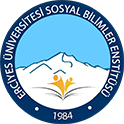 ERCİYES ÜNİVERSİTESİ SOSYAL BİLİMLER ENSTİTÜSÜÖz Değerlendirme Raporu2016İÇİNDEKİLERA. ENSTİTÜNÜN  GENELTANITIMIA.KURUM HAKKINDAKİ BİLGİLEREnstitümüz Haziran 1984 tarihinde kurulmuştur. İlk lisansüstü öğretim faaliyetleri İşletme Anabilim Dalı ile İslam Medeniyeti ve Sosyal Bilimler Anabilim dalında başlamıştır. Enstitümüz, hayırsever işadamı Sayın Kadir HAS tarafından rahmetli anne ve babası anısına yaptırılmış olan Nuri ve Zekiye Enstitüler Binası’nda 6000 m2' lik kapalı alanda hizmet vermektedir.2015-2016 eğitim-öğretim yılı güz yarıyılı sonu itibariyle 2461 tezli yüksek lisans, 224 tezsiz yüksek lisans ve 540 doktora programı olmak üzere toplam 3225 öğrenci eğitimine devam etmektedir. Kuruluşundan günümüze kadar 1984 tezli yüksek lisans, 1275’i tezsiz yüksek lisans ve 431 doktora programından olmak üzere toplam 3690 öğrenci lisansüstü programlarımızdan mezun olmuştur. 	Ayrıca Enstitümüzde, Orta Asya Türk Cumhuriyetleri, Kafkasya, Balkanlar ve Ortadoğu devletleri soydaş ve akraba topluluklarından gelen öğrenciler de yüksek lisans ve doktora eğitimi almaktadırlar.Enstitümüz bünyesinde 1987 yılında Erciyes Üniversitesi Sosyal Bilimler Enstitüsü Dergisi 1. sayısı yayınlanmış olup bu yayın yılda iki sayı halinde çıkartılmaktadır. Yurtiçi hakemli dergi statüsünde olan bu derginin son olarak 2015/2 (39) sayısı basılmış ve dağıtımı tamamlanmıştır. Hakemli Dergimizin 40. sayısı için çalışmalar devam etmektedir.ENSTİTÜ ORGANİZASYON ŞEMASIA.1.İletişim BilgileriÖZ DEĞERLENDİRME KOMİTESİ ÜYELERİKomite BaşkanıProf.Dr.Celaleddin ÇELİKA.2 Tarihsel GelişimiEnstitümüz Haziran 1984 tarihinde kurulmuştur. İlk lisansüstü öğretim faaliyetleri İşletme Anabilim Dalı ile İslam Medeniyeti ve Sosyal Bilimler Anabilim dalında başlamıştır. 2015-2016 eğitim-öğretim yılı itibariyle 30 anabilim dalına bağlı olarak tezli yüksek lisans, 4 anabilim dalına bağlı olarak tezsiz yüksek lisans ile 20 anabilim dalına bağlı doktora programımız mevcuttur.Ayrıca enstitümüzde 8 kişilik idari personel ve  27 kişilik akademik personel ile eğitime devam etmektedir.  Enstitü Müdürü	      : Prof.Dr.Celaleddin ÇELİKMüdür Yardımcısı 	      : Doç.Dr.Celil ARSLANMüdür Yardımcısı 	      : Yrd.Doç.Dr.Mustafa ULUEnstitü Sekreteri    	      : Hatice KASIMBAŞOĞLUA.3 Misyonu,Vizyonu, Değerleri ve Hedefleri MİSYON Evrensel değerde bilgi üretmek, bilimsel aktiviteleri geliştirmek, çağdaş bilimsel bilgiyi yaratıcı biçimde kullanacak bireyleri yetiştirmek ve yalnızca öğreten değil, aynı zamanda öğrenen bir yapı oluşturmaktır. Öğrencilerimizi, teknolojik, sosyal, kültürel ve evrensel değişimle hızla ilerleyen global toplumda ihtiyaç duyacağı bilgi ve yetenekle donatmak ve bu misyonu paylaşan bir toplum yaratmaktır. Bu amacı gerçekleştirmek için bilimsel araştırma ve uygulama faaliyetlerimizi bizi uluslararası platformda mükemmelliğe ulaştıracak şekilde sürdürmekteyiz.VİZYONTürkiye'de birinci sırada ve Avrupa'nın saygın sosyal bilimler enstitüleri arasında yer almaktır. Bu yolda; Üniversitemizin temel değerlerine bağlı kalınarak, güçlü üniversite-mezun dayanışmasının ve iş dünyası ile işbirliğin varolduğu, akademik ve idari personelin kendi hedeflerini gerçekleştirme çabalarının desteklendiği ve tüm personelin Üniversitemizin vizyonu ile özdeşleştiği, kurumsal bir yapıyı hedeflemekteyiz.İLKELERİ▪ Disiplinlerarası  akademik paylaşımı ve etkileşimi sağlamak.▪ Öğrenim kalitesini  geliştirmek ve uzmanlığa yönelik olmak üzere, ders planlarını yeniden düzenleyerek seçimlik ders sayısını arttırmak.▪ Eğitim programlarında uygulama ve uygulamacılardan destek almak.▪ Sosyal Bilimler Enstitüsüne öğrencinin kabulü ve öğrenciliğinin sonlandırılmasına kadarki sürecin tam ve sorunsuz bir şekilde yürütülmesini sağlamak.▪ Öğrenci danışmanlık sistemini daha fonksiyonel hale getirmek.▪ Ulusal ve uluslararası akademik etkinliklerinin arttırılması (konferans, panel, sempozyum, workshop vb.)▪ Ulusal ve uluslararası eğitim ve araştırma kurumları ile etkili iletişim ve işbirliğini sağlanması▪ Uluslararası üniversitelerle, araştırma kurumları ile etkili iletişim ve işbirliğini sağlanması▪ Öğretim üyeleri ve öğrencilere her türlü teknik donanım olanağını sağlayabilecek düzeye ulaşmak▪ Öğrencilere yurt dışı değişim programları ile öğrenim olanakları sağlamak ve ulusal ve uluslararası  öğrenci değişim programlarına katılımın arttırılması▪ Öğretim üyelerine yurt dışı akademik çalışma olanaklarını sağlamak▪ Uluslararası üniversitelerle  işbirliği ile ortak programlar yürütmek.▪ Online eğitim için gerekli altyapı çalışmalarını hazırlamak▪ SBE WEB sayfasını sürekli güncel tutmak ve donanımlı hale getirmek.▪ Yüksek lisans  ve Doktora tezlerini uygulama ve uygulamacıların ihtiyaçlarına yönelik olarak da hazırlamak.▪ Endüstri ile etkili bir iletişim ve işbirliği gerçekleştirmek▪ Sosyal Bilimler Enstitüsü ve Anabilim Dalları  ilişkisindeki süreçlerin tam olarak saptanması ve yürütülmesini sağlamak▪ Enstitü ve anabilim dalları arası  haberleşmede teknolojiden yararlanmak.▪ Enstitü  kütüphanesi oluşturmak▪ Öğrencilere yüksek lisans ve doktora tezlerinin hazırlanmasında bilimsel ve etik kurallara uygun akademik çalışma öğretisini geliştirmek.▪ Topluma, kurumuna ve çevreye duyarlı, yapıcı ve yaratıcı sosyal bilimciler ve sanatçılar yetiştirmek.▪ Mezunlarına mesleki etik anlayışını kazandırmak.▪ Mesleki çağdaş yaklaşımları izleme ve mesleki araç, yöntem ve yaklaşımları kullanabilme yeteneğini kazandırmak▪ Küreselleşmenin gereklerine yönelik eğitim ve öğretim süreçlerini uygulamak▪ Sivil toplum örgütleri ile ilişkileri geliştirmek ve Sosyal Sorumluluk projelerinde yer almak▪ Mezunların toplumda ve meslekte çevreleriyle etkin iletişim kurabilmelerini ve ekip çalışması içerisinde uyumlu çalışmalarını sağlayacak donanımlar kazandırmak.▪ Enstitü kültürünü oluşturmak ve paylaşmak üzere etkin bir iletişim sistemini destekleyen bir organizasyon yapılandırmak ve sürdürmek.▪ Sosyal Bilimler Enstitüsü  yüksek lisans ve doktora mezun öğrencilerine ulaşmak ve öğrencilerinin mezuniyet sonrası süreçlerinin takibini sağlamak.A.4 Eğitim-Öğretim Hizmetleri Sunan BirimleriANABİLİM DALLARI2015-2016 eğitim-öğretim yılı itibariyle 30 anabilim dalına bağlı olarak tezli yüksek lisans, 4 anabilim dalına bağlı olarak tezsiz yüksek lisans ile 20 anabilim dalına bağlı doktora programımız mevcuttur..A.5Araştırma Faaliyetlerinin Yürütüldüğü BirimleriBilimsel Araştırma Projeleri Koordinasyon BirimiLisanüstü öğrenimi sürecinde öğrencilerin bilimsel ihtiyaçlarını karşılayabilmesi için; Öğrencinin dilekçesine istinaden ilgili anabilim dalı başkanlığının enstitümüze resmi kanalla bildirilmesiyle, enstitümüz yönetim kurulunca onaylandıktan sonra; Bilimsel Araştırma Projeleri Koordinasyon Birimi ve Rektörlük makamına  olur yazısı yazılır. Bilimsel Araştırma Projeleri Koordinasyon Birimi ve Rektörlük makamının onayından sonra  tekrar enstitümüz tarafından ilgili anabilim dalına bildirilmesiyle  süreç tamamlanmış olur.A.5İyileştirmeye Yönelik ÇalışmalarıBirimin ilk iç değerlendirme raporudur.B. KALİTE GÜVENCESİ SİSTEMİErciyes Üniversitesinin üstlendiği genel misyon ve vizyon doğrultusunda mevcut lisansüstü programlarında mükemmeliyet ve yetkinlik esaslarını hakim kılmaya, küreselleşen dünyadaki son gelişmelerin ışığında ülke ve toplumun ihtiyaç duyduğu yeni programlar açmaya, yerli ve yabancı uyruklu en kaliteli öğrenciler tarafından en çok tercih edilen, ilkeli ve tutarlı olmasının yanı sıra demokratik, katılımcı, şeffaf,  eğitim ve yönetim anlayışıyla tanınan saygın bir kuruluş olması için çalışılmaktadır. Öğrenci ve öğretim üyelerine zamanında en kaliteli hizmeti sunabilmek için, tüm birimlerde otomasyona geçilmiş; iletişimin en temel ihtiyaç olduğu bilinciyle web sayfası sürekli güncellenmekte,  enstitünün dergisini sürdürebilir kılmaya çalışılmaktadır. Faaliyetlerimizi daha hızlı, etkin ve  az maliyetle  gerçekleştirebilmek için, iletişim ve bilgi teknolojilerinde faydalanmaktayız.Tezli, tezsiz, ikinci öğretim gibi farklı ihtiyaçlara cevap vermeyi hedefleyen  daha fazla lisansüstü programları açmak ve  kaliteli hizmet üretmek amacıyla idari alt yapıyı güçlendirmeyi hedefliyoruz.Birimde yürütülen faaliyetler birbirini izleyen süreçler halinde, bir zincirin halkaları şeklinde  gerçekleştiği için ve birbirlerini etkilediği için idari personel arasında iş bölümüne önem verilmekte ve sürekli iş takibi yapılmaktadır. Aksaklıklar anında giderilmeye çalışılmakta, bu aksaklığa neden olan personel/personeller hakkında gerekli işlemler yapılmaktadır.  Rektörlüğümüz tarafından aralıklı zamanlarda yürütülen hizmetiçi eğitim kurslarıyla personelimizin hizmet kalitesi arttırılmaktadır.Kamusal kaynakları etkili, israfa yol açmadan, yerinde kullanmaya özen gösteriyoruz. C. EĞİTİM – ÖĞRETİMATATÜRK İLKE VE İNKLAPLARI ANABİLİM DALIC.1 Programların Tasarımı ve Onayı:Enstitümüzdeki Programların eğitim amaçlarının belirlenmesinde, ön lisans ve lisans müfredatının tasarımında iç paydaş olarak Enstitümüzde görev yapan öğretim elemanları tarafından oluşturulan bir müfredat hazırlama komisyonu görev yapmaktadır. Bu komisyon tarafından diğer Üniversitelerin müfredatları da göz önünde bulundurularak Enstitümüzün müfredatı oluşturulmaktadır.Yüksek Lisans programının yeterlilikleri belirlenirken Türkiye Yükseköğretim Yeterlilikler Çerçevesiyle uyumluluk göz önünde bulundurulmaktadır. Programların yeterlilikleriyle ders öğrenme çıktıları arasında ilişkilendirme yapılmakta ve ders öğrenme çıktıları programların yeterliliğine uygun olarak hazırlanmaktadır.Enstitü yönetim kurulu tarafından bir programın gerekli olup olmadığı değerlendirildikten sonra program onaylanmaktadır. Enstitümüzdeki programımızın eğitim amaçları ve kazanımları Sosyal Bilimler Enstitüsü’nün web sayfasından açık bir şekilde ilan edilmektedir.C.2 Öğrenci Merkezli Öğrenme, Öğretme ve değerlendirmeEnstitümüz eğitim programını ulusal ve uluslararası üniversitelerin Atatürk İlkeleri ve İnkılap Tarihi programları ile karşılaştırmaya, programlar arası ve program içi (yatay ve dikey) geçişlere yönelik hesaplamaların yapılmasına olanak sağlayacak şekilde AKTS kredilerini her bir ders ve program bazında tamamlamıştır. Yüksek Lisans programında öğrencilere hazırlatılan seminer ödevleri ve yaptıkları sunumlarla onların aktif rol almaları teşvik edilmektedir. Ön Lisans ve Lisans programlarında sınavların soruları Enstitümüzde bir komisyon tarafından hazırlanmakta, sınavlar ise Uzaktan Eğitim Merkezi (ERUZEM) tarafından yapılmakta ve değerlendirilmektedir.C. 3 Öğrencinin Kabulü ve Gelişimi, Tanınma ve SertifikalandırmaLisansüstü programımıza öğrenci kabulü Lisansüstü Eğitim – Öğretim Programı Açılması ve Yürütülmesine Dair İlkeler doğrultusunda Tarih ve Tarih Öğretmenliği bölümlerinin yansıra Sosyal Bilgiler Öğretmenliği, Askeri Okullar ve Uluslararası İlişkiler Bölümü mezunları da kabul edilmektedir.Tarih lisans çıkışlıların dışındaki öğrencilerin programa uyum sağlayabilmeleri için kendilerine uygun dersler seçenek olarak sunulmaktadır. Başarılı öğrencilerin programa kazandırılması için mutlaka tarih bölümü çıkışlı olma şartı aranmamaktadır. Programımıza devam eden öğrencilerden başarılı olanların kültürel ve tarihi mekânlara düzenlenen gezilere katılmaları desteklenmektedir.Lisansüstü programa kabul edilen öğrencilerin ders kaydını yaptırdıkları haftadan itibaren akademik danışmanları atanmakta ve ders döneminde adayların hazırlayacakları tezlerin konularını danışmanları ile birlikte tespit etmeleri sağlanmaktadır.Lisansüstü programımıza farklı lisans diplomalarına sahip öğrenciler de kabul edilmekte ve Lisansüstü Eğitim ve Öğretim Yönetmeliği çerçevesinde diğer enstitülerden öğrenci kabul edilebilmekte ve öğrenci gönderilebilmektedir.C.4 Eğitim – Öğretim KadrosuÖn lisans ve Lisans programlarını kendi imkânlarımızla yürütebilmemiz için en az iki okutmana ihtiyaç duyulmaktadır. Yüksek lisans programımız her ne kadar tarih bölümü öğretim üyelerince fiilen yürütülmekte ise de, hedefimiz bu programı da enstitümüz bünyesinde istihdam edilecek öğretim üyeleri vasıtasıyla yürütmektir.Enstitümüz bünyesine okutman alımlarında “Öğretim Üyesi Dışındaki Öğretim Elemanı Kadrolarına Naklen veya Açıktan Yapılacak Atamalarda Uygulanacak Merkezi Sınav İle Giriş Sınavlarına İlişkin Usul ve Esaslar Hakkında Yönetmelik’in” genel şartlarına ilaveten doktora yapmış veya yapıyor olmak şartı aranmaktadır. Lisansüstü programımız için Edebiyat Fakültesi ile gerekli yazışmalar yapılarak Tarih Bölümü öğretim üyelerinden görevlendirme yapılmaktadır.Üniversitemiz bünyesinde bulunan lisans ve ön lisans programlarında Atatürk İlkeleri ve İnkılâp Tarihi dersine girecek olan öğretim üyesi, okutman ve Milli Eğitim personeli olan öğretmenlerin Cumhuriyet Tarihi alanında lisansüstü eğitim almış ve tecrübeli personel olmalarına dikkat edilmektedir. Enstitümüz bünyesinde derse girecek olan personel, oluşturulan komisyon tarafından belirlenen müfredat programı çerçevesinde, tavsiye edilen temel kaynaklar esas alınarak ders dönemine hazırlanmaktadır.Enstitümüz, bünyesinde bulunan eğitim kadrosunun (ders dönemi dışında) bilgi, görgü ve deneyimlerini artıracak sosyo- kültürel faaliyetler düzenlemektedir.Enstitümüzde görev yapan akademik personelin ihtiyaçlar doğrultusunda kadro sayısının artırılması ve nitelik olarak da mevcut kadronun kendi alanları ile ilgili konferans, seminer, sempozyum ve çalıştaylara katılımının sağlanması hususunda kolaylık sağlanmaktadır.C.5 Öğrenme Kaynakları, Erişilebilirlik ve DesteklerÜniversitemiz bünyesinde bulunan Merkez ve İlahiyat Fakültesi Kütüphanelerinin dışında Enstitümüz bünyesinde 1 adet ihtisas kütüphanesi bulunmaktadır. Mevcut kütüphane yeni çıkan yayınlar ile zenginleştirilmektedir. Ayrıca Enstitümüzün 1 adet 100 kişilik konferans salonunun tadilatı devam etmektedir.Üniversitemiz ön lisans ve Lisans programlarında Atatürk İlkeleri ve İnkılâp Tarihi dersi Uzaktan Eğitim Sistemi ile sanal sınıflarda verilmektedir.Enstitümüzden ders alan öğrencilerimiz her türlü psikolojik destek ve rehberlik hizmetlerini, üniversitemiz bünyesinde bulunan Erciyes Üniversitesi Psikolojik Danışma ve Rehberlik Uygulama ve Araştırma Merkezinden (ERREM), Sağlık hizmetlerini de Sağlık, Kültür ve Spor Daire Başkanlığı’ndan alabilmektedir.Öğrencilerimizin her türlü spor, sosyal ve kültürel faaliyetlerini sürdürebilecekleri tesisler üniversitemizde mevcuttur.Üniversitemiz tarafından sunulan hizmetlerin ve desteklerin kalitesi, etkinliği ve yeterliliği, öğrencilerimize belirli aralıklarla üniversitemizin yaptığı anketlerle denetlenmekte ve gerekli tedbirler alınmaktadır.C.6 Programların Sürekli İzlenmesi ve GüncellenmesiEnstitümüzde ders veren akademik personel ve öğrencilerimiz arasında ders dışındaki zamanlarda da eğitim sürecinin kalitesini artırmak ve öğrencilerimizin sürece etkin katılımını sağlayacak bilgi alış verişi yapılmaktadır.Enstitümüzce uzaktan eğitim sistemi ile ön lisans ve lisans programlarında verilen Atatürk  İlkeleri  ve  İnkılâp  Tarihi  derslerinin  sağlıklı   bir  biçimde verilebilmesi, programın güncellenmesi ve sürekli iyileştirilmesi amacıyla Uzaktan Eğitim Merkezi ile koordineli çalışmalar sürdürülmektedir.Enstitümüzce verilen Atatürk İlkeleri ve İnkılâp Tarihi Dersi ile ilgili her türlü soru ve sistemle ile ilgili sorunlar, öğrencilerimiz tarafından sistem üzerinden bildirilmekte ve bu sorunlara çözüm yolları aranmaktadır.Ç. ARAŞTIRMA VE GELİŞTİRMEÇ.1 Araştırma Stratejisi ve HedefleriAraştırma stratejisi ve hedefler, birimde görevli öğretim üyesi ve öğretim elemanları tarafından gerçekleştirilmeye çalışılmaktadır.Birimin araştırma stratejisi ve hedefleri, birimde görev yapan öğretim elemanlarının yaptığı akademik çalışmalar ve yüksek lisans programında hazırlanan tezlerle gerçekleştirilmektedir.Hazırlanan tezler danışman öğretim üyelerince, diğer akademik çalışmalar da hakem ve jüri kurulları yoluyla kontrol edilmektedir.Birimin araştırma stratejisi bütünsel ve çok boyutlu olarak ele alınmıştır. Birimin temel araştırma ve uygulamalı araştırmaya bakışı, tarih ve tarih eğitimi alanlarıyla birlikte uluslararası ilişkiler gibi diğer alanlarda yapılacak araştırma ve akademik çalışmaların teorik ve pratik olarak uygulanabilmesi yönündedir.Birimin araştırmada öncelikli alanları tarih ile ilgili olup, araştırmacılar ve akademik personel bu alanda araştırma faaliyetlerinde bulunmaktadır. Bu alanda mevcut UYGAR merkezi olarak, Üniversitemiz bünyesindeki Atatürk İlkeleri Araştırma ve Uygulama Merkezi (ATAM) kendi hedefleri doğrultusunda faaliyetlerini sürdürmektedir.Birim lisansüstü eğitimle hazırlanacak tez çalışmalarının, ülkemizin eğitim sorunlarına ve önceliklerine yönelik olmasını ve projelerle desteklenmesini teşvik etmektedir. Lisansüstü programa öğrenci kabulünde tarih alanıyla birlikte diğer alanlardan öğrenci kabulüyle, araştırma stratejisi olarak disiplinler arası araştırma faaliyetlerini desteklemektedir. Yapılan araştırmalar gerekli şartları taşıdığı takdirde, Üniversitemiz bünyesindeki Bilimsel Araştırma Projeleri Birimi tarafından maddi olarak desteklenmektedir. Ayrıca görevli akademisyenlerin yayınlanan çalışmalarına, komisyonca belirlenen kriterlere göre akademik teşvik ödeneği verilmektedir.Araştırmada etik değerleri benimsetme ile ilgili girişimler, Üniversitemiz bünyesinde mevcut bulunan Etik Komisyonu vasıtasıyla gerçekleştirilmektedir. Araştırmaların çıktıları akademik teşvik ödeneği ile ödüllendirilmektedir.Araştırma fırsatları ile ilgili olarak kurum içi gerekli bilgi paylaşımı yapılmakta, resmî yazışma yoluyla birime ulaşan bilgiler çalışan personele iletilmektedir.Araştırma öncelikleri kapsamındaki faaliyetler için gerekli fiziki/teknik altyapının ve mali kaynakların oluşturulması ve uygun şekilde kullanımı konusunda birim, Üniversite bütçesinin tanıdığı imkânlar çerçevesinde hareket etmekte ve ihtiyaçlarını karşılamaktadır.Öncelikler kapsamındaki araştırma faaliyetlerinin nicelik ve nitelik olarak sürdürülebilir olabilmesi için, birimde çalışan personel sayısının artırılmasına ve söz konusu personelin lisansüstü eğitimlerini tamamlamaları için gerekli imkânların oluşturulmasına çalışılmaktadır. Ç.2 Araştırma KaynaklarıFiziki/teknik  altyapı  ve  mali  kaynaklar,  birimin  araştırma  öncelikleri  kapsamındakifaaliyetleri gerçekleştirmek için uygun ve yeterli durumdadır.Araştırma faaliyetlerinin etik kurallara uygun olarak yürütülmesini sağlamak için, Üniversitenin sağladığı destekler (Fikir ve Sanat Eserleri Kanunu’nun gereğini yerine getirme, lisanslı yazılım kullanımı vs.) kullanılmaktadır.Birimin araştırma hedefleri kapsamında ihtiyaç duyulan kaynakların (fiziki/teknik altyapı, mali kaynaklar) sürdürülebilirliği, Üniversitenin bütçesinden tahsis edilen imkânlar dâhilinde sağlanmaktadır.Ç.3 Araştırma Kadrosuİşe alınan/atanan araştırma personelinin gerekli yetkinliğe sahip olması konusunda, YÖK’ün öğretim elemanı alımında aradığı kriterlere göre işlem yapılmaktadır. Bu kriterlere ilave olarak, işe alınacak öğretim elemanının doktorayı tamamlamış veya doktora yapıyor olması koşulu aranmaktadır. Başvuran adayların yetkinliği, oluşturulan jüri üyeleri tarafından yapılan yazılı sınavla ölçülmekte ve değerlendirilmektedir.Araştırma kadrosunun yetkinliğinin geliştirilmesi ve iyileştirmesi için, lisansüstü çalışmalar teşvik edilmekte ve gerekli imkânlar sağlanmaktadır. Oluşturulan kütüphane bünyesindeki kaynak sayısı artırılarak, araştırma olanakları sunulmaktadır.Araştırma hedeflerine ulaşmayı sağlayacak araştırma kadrosunun nicelik ve nitelik olaraksürdürülebilirliği, işe yeni öğretim elemanlarının alınması ile sağlanmaktadır.Ç.4 Araştırma Performansının İzlenmesi ve İyileştirilmesiBirimimizde lisansüstü düzeyde sadece yüksek lisans programı mevcut olup, doktora programı henüz bulunmadığından mezun verilmemiştir. Bu bağlamda araştırma performansı verilere dayalı ve periyodik olarak ölçülüp değerlendirilmemektedir.FELSEFE ANABİLİM DALIC. EĞİTİM VE ÖĞRETİMEğitim programının oluşturulmasında hem yurt içinden hem de yurt dışından örnek programlar incelenmiş ve özgün bir biçimde değerlendirilmiştir. Bu bakımdan hem ülke ve dünyadaki benzerleriyle organik bağları olan hem de özgün bir eğitim – öğretim süreci sağlanmıştır. Söz konusu sürecin değerlendirilmesi, aktif bir biçimde nesnel ölçütlere dayalı olarak yapılmaktadır. Bu bakımdan alanla ilgili güncel gelişmeler takip edilmekte ve eğitim – öğretim programına uygulanmaktadır.Programın yeterlilikleri yukarıda özetlenen amaç ve kapsam doğrultusunda belirlenmiş olup, bu noktada uluslar arası ölçütlere bağlı kalınmıştır. Böylece birimin uluslar arası denkliğe sahip olması sağlanmıştır. Program oluşturulurken dikkat edilen bir başka husus ise programın öğrenim çıktıları ile uyumudur. Bu bakımdan öğrenciden istenen yeterliliklerin ortaya çıkması için beklentiler ve uygulanan program arasında bir karşılıklılık sağlanmasına dikkat edilmektedir. Buna paralel olarak başarı ölçme ve değerlendirme kriterleri ve yöntemleri ders öğrenme çıktıları merkezinde belirlenip uygulanmaktadır. Bütün bu hususlar dikkate alınarak oluşturulan program hem iç hem dış paydalarla ortak bir süreç içerisinde onaylanmakta ve kabul edilmektedir.Programda yer alan dersler öğrenci iş yüküne dayalı kredi değerleri (AKTS) belirlenmektedir. Derslerin yürütülmesi ile ölçme ve değerlendirmenin sağlıklı ve adil bir biçimde yürütülebilmesi için katılımcı bir değerlendirme süreci uygulanmakta, bu bağlamda hem bireysel hem de kurumsal olarak güçlü bir özdenetim süreci yürütülmektedir. Bu noktada öğrencinin derslere ve sınavlara girme hakkını engelleyecek olası sorun ve durumların önceden tespit edilip ortadan kaldırılmasına dikkat edilmektedir.Bölümümüz lisans, yüksek lisans ve doktora programlarında aktif olarak öğretim hizmeti vermektedir. Buna paralele olarak Erciyes Üniversitesi Edebiyat Fakültesi Felsefe Bölümü kapsamı altında lisans eğitimi veren kurum, ilk mezunlarını 2016 – 2017 Öğretim yıl içerisinde vermeyi planlamaktadır. Bunun yanında Erciyes Üniversitesi Sosyal Bilimler Enstitüsü Felsefe Anabilim Dalı kapsamı altında yüksek lisans ve doktora eğitimi veren kurum, 2012 yılında bu yana Yüksek Lisans düzeyinde mezun vermektedir. Kurumun bu öğretim yılı itibariyle 265 Lisans, 29 Yüksek Lisans ve 4 Doktora öğrencisi bulunmaktadır.Erciyes Üniversitesi Sosyal Bilimler Enstitüsü Felsefe Anabilim Dalı’nın temel amacı, çağın problemlerinin farkında olan ve bu problemlere çözüm üretebilecek, bununla birlikte kendi içinde yetiştiği toplumun sorun ve ilgilerine uzak kalmayan, belirleyici ve karar alıcı felsefi ve kültürel formasyona sahip bireyler yetiştirmektir. Bu amaç doğrultusunda uygulanan öğretim programı genel olarak bireysel ve toplumsal farkındalık oluşturmaya dayalı bir program olarak ortaya çıkmaktadır. Bu suretle oluşturulan programdaki dersler, hem sistematik açıdan hem de tarihsel açıdan, sadece bugünün değil geçmiş ve gelecekle birlikte bütün insanlığın paydaşı olduğunun farkında olan bireyler yetiştirmek üzere hazırlanmıştır.Birimimiz yüksek lisans ve doktora öğrencilerini seçerken oldukça titiz davranmaktadır. Felsefeye gönül vermiş ve bu alanda uzmanlaşmak isteyen adaylar öncelikli tercihtir. Bununla birlikte yüksek lisans başvuru şartları arasında ALES puanı istenirken, doktora başvurularında hem ALES hem de YDS puanı istenmektedir. Programlara yerleşmeye hak kazanan öğrenciler yukarıda belirtilen programa bağlı yetiştirilmeye özen gösterilir. Yetişen öğrencilerin ülke ve toplum sorun ve ilgileri karşısında karar alıcı ve belirleyici olmasını öngören kurumumuz, buna uygun olarak programın hazırlanması, yürütülmesi ve değerlendirilmesi noktasında öğrencilerin aktif olarak katılımcı olduğu bir program uygulanmaktadır. Bu bakımdan özellikle öğrencilere programın verimliliği ve etkisini ölçmeye yarayan anketler ve değerlendirme formları verilmekte ve bu sayede canlı, dinamik ve katılımcı bir programın sürdürülmesi sağlanmaktadır. Yeni öğrencilerin kuruma ve öğretim sürecine uyum sağlamalarını kolaylaştıracak danışmanlık hizmetleri aktif bir biçimde verilmektedir. Bu bakımdan öğrencinin sınıf içi ve dışı aktiviteleri izlenmekte, gerektiğinde destek verilmektedir. Bu doğrultuda, her dönemin başında öğrencilerin hem sınıfları hem de genel olarak içinde bulundukları kurumu sağlıklı ve aktif bir biçimde kullanmalarına olanak sağlayacak oryantasyon toplantıları yapılmakta, bu noktada öğrencinin uyum sürecini hızlandırma hedeflenmektedir.Erciyes Üniversitesi Sosyal Bilimler Enstitüsü Felsefe ABD 2010 yılından itibaren yüksek lisans 2015 yılında itibaren ise doktora düzeyinde ilk öğrencilerini almış bir kurum olup sürekli büyümeye ve gelişmeye devam etmektedir. Söz konusu büyüme ve gelişmeye paralel olarak öğretim kadrosunu da sürekli geliştirmektedir. Mevcut öğrenci sayısı ve program göz önüne alındığı yeterli sayıda ve nitelikte öğretim üyesi olduğu söylenebilir. Birimin gelişmekte olduğu göz önünde tutulduğunda ise öğretim kadrosunun gelişmesi gerektiği tespiti yapılabilir. Öğretim kadrosunda işe alımlarda ve değerlendirilmelerde katılımcı bir süreç işletilmekte ve hem bağlı bulunan kurumun (fakülte, enstitü vs..) hem de programın    ihtiyaçlarının    belirlediği    doğrultuda    nitelikli    öğretim    elemanları    tercihedilmektedir.  Öğretim  elemanlarının  niteliğinin  geliştirilmesi  açısından  sağlanan olanaklaraçısında, hem yurtdışında hem de yurtiçinde eğitim ve araştırma imkanı sağlanmaktadır.Eğitim öğretimi zenginleştirecek kaynak ve materyal konusunda, kurumun ilgili  olduğu alan doğrultusunda kütüphane imkanlarının zenginliğine özellikle dikkat edilmektedir. Bu bakımdan kurum ve üniversite bünyesinde yer alan kütüphanelerde oldukça fazla sayıda elektronik ve basılı materyal bulunmaktadır. Bu konudaki gelişmeler sürdürülmektedir. Örneğin her dönem başında yeni kitap alımları ile kütüphane zenginleştirilmektedir.Öğrencilerin mezun olduktan sonra mesleki gelişim ve kariyer planlaması konusunda gerekli danışmanlık verilmekte, bu hususta öğrenci ile öğretim üyeleri ve danışmanlar arasındaki iletişimin canlı tutulmasına özen gösterilmektedir.Öğrencilerin kendilerini sosyal ve kültürel anlamda geliştirebilecekleri  organizasyonlar teşvik edilmekte, bu alanda var olan kulüp ve topluluklara katılımları özendirilmektedir. Bu bağlamda öğrencilerimizin kurmuş olduğu Felsefe Kulübü Erciyes Üniversitesinin en aktif çalışan kulüplerinden biridir. Yeni bir kulüp olmasına rağmen bir çok konferans ve etkinlik düzenlemiştir.Ç. ARAŞTIRMA VE GELİŞTİRMEErciyes Üniversitesi Sosyal Bilimler Enstitüsü Felsefe ABD, sürekli değişen ve gelişen yenidünya düzenine uygun olarak kendisini gelişime her zaman açık tutmayı ve bu bakımdan araştırma stratejileri geliştirip uygulamayı ilke edinmiştir. Birim eğitim verdiği alan özelinde ve bu alanla yakın ve uzak ilgisi olan tüm disiplinlerde yerel ve global gelişmeler sürekli takip etmekte ve gelişimine uygun stratejiler belirlenmektedir. Bu hedef doğrultusunda birim bünyesinde araştırma ve geliştirme kadrosu, öğretim üyelerinin tümünden oluşmaktadır.Bu bakımdan birimin araştırma stratejisi, kendisini ve dolayısıyla verdiği eğitim seviyesini dünya standartları düzeyinde tutmak ve alanında karar verici bir otorite statüsüne ulaşma olarak belirlenmektedir. Birim, eğitim verdiği alanın genel özelliklerinin de gerektirdiği ölçüde, interdisipliner, dinamik ve sürekli bir araştırma ve çalışma prensibini ilke edinmiştir. Bu bakımdan kurumlar arası etkileşimi oldukça önemsemekte ve bu konuda aktif bir biçimde çalışmaktadır. Böylece birimin araştırma faaliyetleri ile eğitim öğretim faaliyetleri arasında dinamik ve canlı bir ilişki sağlanmaktadır. Araştırma faaliyetlerinin eğitim ve öğretim programına etkisi tam ve çok zengindir.Araştırma ve geliştirme çalışmalarının bir başka önemli hedefi de yerel ve ulusal kalkınma hedefleri ile eşgüdümlü bir süreci yürütmektedir. Bu bakımdan ülkemizin sosyal, kültürel ve ekonomik hedefleri yakından takip edilmekte ve ilgili kurumlarla sürekli bir işbirliği hedeflenmektedir.Araştırma süreçlerinin etkin ve sağlıklı bir biçimde sürdürülebilmesi için araştırma kaynakları ve fiziki altyapı uygun ve yeterlidir. Bu noktada elektronik kaynaklar ve kütüphane kullanımı ön plana çıkmaktadır. Bununla birlikte kurum, hem bünyesinde bulunduğu üniversitenin idari ve akademik yönetim birimleri ile hem de araştırma paydaşları olan ulusal ve yerel birimlerle oldukça yakın ve uyumlu bir yapıda çalışabilmektedir.Araştırma kadrosunun belirlenmesinde, nesnel ve dünyaca kabul edilmiş ölçüler kullanılmakta ve kadronun çalışmaları sürekli aynı ölçütlere göre denetlenmektedir. Böylece araştırma süreçlerinin etkin ve hedef odaklı olarak sürdürülmesi sağlanmaktadır. Bu noktada başarı kriterleri olarak belirlenen hususlar; mezunlarımız ve çalışanlarımızın ülke ekonomisi ve kültürüne katkıları, özellikle doktora mezunlarımızın akademik ve iş dünyasında çalışma oranları, araştırma faaliyetleri ile hedeflerin uyuşması gibi ölçütler olarak belirlenmiştir.Birimin yönetim ve idari yapılanmasında birebir bağlı kalınan tek bir model olmayıp, birçok örnek modelin sentezinden oluşturulan özgün bir model uygulanmaktadır. Söz konusu modelin belirleyici özelliğinin, karar verme ve uygulama aşamalarında katılımcı, aktif ve dinamik bir idari ve yönetim biçimi olmasına özen gösterilmiştir. Hem insan kaynakları hem de maddi kaynakların yönetiminde bağlı bulunan birimlerle birlikte uyumlu bir çalışma süreci geliştirilmekte ve bu konuda herhangi bir yetersizlik ya da gereksiz fazlalık oluşmasının  önüne geçilmektedir.Birimin kullandığı bilgi yönetimi özellikle öğrencilerin demografik bilgileri ve memnuniyet oranları dikkate alınarak geliştirilmektedir. Bu bakımdan mezunların istihdam oranları, araştırma kadrosunun faaliyetleri ve yayınlarının niceliksel ve niteliksel analizi bilgi yönetiminin belirlenip uygulanmasında önemli ölçütler olarak ortaya çıkmaktadır.Birim dışından alınan idari ve teknik destek konusunda oldukça titiz ve zengin bir araştırma süreci işletilmektedir. Alınan bu teknik ve idari destekler mümkün olduğunca birimin ihtiyaçlarının belirlediği doğrultuda alanında uzman kişilerin katkısıyla ve karşılıklı bir gelişim süreci izlenerek temin edilmektedir.Birim eğitim verdiği alanın da özelliklerinin belirlediği doğrultuda, araştırma  ve  eğitim öğretim faaliyetlerinin sonucu oluşan verileri kamuoyu ile paylaşmaya özel bir önem vermektedir. Bu bakımdan hem üniversite bünyesinde hem de birim dışında düzenlenen konferanslar ve bildirilerle kurumuz, toplumsal ve kültürel bir sorumluluk olarak zaruri gördüğü toplumsal katkıyı sağlama noktasında gereken çalışmaları yapmaya devam etmektedir. Söz konusu çalışmalar ile ilgili geri dönüşleri ise kurum dışı sivil toplum  örgütleri, yerel yönetimler ve meslek örgütleri gibi birimlerle etkileşimli bir işbirliğini sürdürerek almaya gayret etmektedir.Birim yüksek lisans öğrencilerinin pek çoğu alanında öğretmen olarak çalışmakta doktora öğrencilerinde ise araştırma görevlisi ve öğretmenler bulunmaktadır. Erciyes Üniversitesi Sosyal Bilimler Enstitüsü Felsefe ABD kendine özgü yüksek lisans ve doktora eğitimi programı sayesinde bu başarıyı yakalamıştır. Henüz istihdam edilemeyen  yüksek lisans ve doktora öğrencileri ile de yakından ilgilenilmekte eksikliklerini belirleme konusunda önemli belirlenimler yapılmaktadır.Erciyes Üniversitesi Sosyal Bilimler Enstitüsü Felsefe ABD, kısa sürede hızla gelişen ve gelişmeye devam eden bir birimdir. Bu noktada güçlü olduğu alanların yanında gelişime açık olduğu noktalar da vardır. Birimin özellikle, hem bağlı bulduğu kurumla hem de kurum dışı ulusal ve yerel kurum ve kuruluşlarla kurduğu yakın işbirliğine dayalı çalışmalar ve göstermiş olduğu uyum hem akademik hem de idari açıdan sağlam bir yönetim sistemine sahip olmasını sağlamaktadır. Bunun yanında eğitim – öğretim süreçlerinin sağlıklı işlemesi ve denetlenmesi açısından oluşturulan yönetim ve organizasyon şeması sağlıklı bir biçimde işlemekte, bu noktada beklenen hedeflere ulaşıldığı gözlemlenmektedir.Bütün bunların yanında özellikle henüz lisans ve doktora düzeyinde mezun vermemiş olan bir birim olarak birkaç noktada henüz geri dönüşü alınamamış ancak beklentiler doğrultusunda giden çalışmalar söz konusudur. Örneğin lisans ve doktora düzeyinde mezun öğrencilerin istihdamı ve akademik başarıları konusunda ( henüz mezun verilmediğinden ) bir geri dönüş alınamamış olup kurum bu noktada yalnızca yüksek lisans düzeyinde mezun öğrencileri ile kendisini denetleyebilecek somut verilere sahiptir. Bununla birlikte uygulanan eğitim programının başarısı konusunda söz konusu veri eksikliğini kapatmak açısında öğrencilerin gelişimi oldukça yakından takip edilmekte, ders programları ve uygulanması noktasında yapılan memnuniyet anketleri ve karşılaştırmalı değerlendirmelerle, programın niteliği ve başarısı  hususunda  belirlenen  hedef  doğrultusunda  ilerlemenin  devam ettiği öngörülmektedir. Eğitim programı ve kadrosu açısında gelişime açık olan bir nokta da kuşkusuz eğitim kadrosunun niceliği ve niteliğidir. An itibariyle kurum kadrosu verilen eğitimi karşılayacak yeterliliktedir. Ancak hem öğrenci sayısının giderek artacak olması hem de ileriki yıllarda verilecek mezunlarla ilgili çalışmaların gerekeceği öngörüsünden hareketle kurumun büyüyüp gelişmesine uygun sayıda ve kalitede bir kadro genişlemesinin gerekeceği ön görülmektedir.Birimimizin güçlü olduğu bir başka alan ise araştırma geliştirme ve bunla ilgili sahip olunan kaynaklardır. Bu bakımda kütüphane ve elektronik kaynakların kullanımı yeterli seviyede olup hem öğrenciler, hem araştırmacılar hem de akademisyenler için yeterli sayı ve kalitede araştırma altyapı ve materyaline ulaşılmaktadır.İNGİLİZ DİLİ VE EDEBİYATI ANABİLİM DALIC.EğitimÖğretimProgramların Tasarımı ve Onayı Programların eğitim amaçlarının belirlenmesinde ve müfredatın tasarımında genel olarak iç paydaşlarla fikir alışverişine, öğrencilerin ihtiyaçlarına, daha önceki yıllardaki müfredat içeriğiyle bütünleyici olmasına ve öğrencilerin meslek yaşamlarında faydalı olabileceği düşünülen içerikte olmasına önem verilmektedir. Program yeterlilikleri hususunda mezun öğrencilerle gayr-i resmi diyaloglar haricinde mezun bilgi, beceri ve yetenekleri konusunda herhangi bir çalışma yapılmamaktadır. Programın yeterlilikleri belirlenirken Türkiye Yükseköğretim Yeterlilikler Çerçevesiyle (TYYÇ) uyumu ile ilgili bir çalışma yapılmamıştır. Program yeterlilikleriyle ders öğrenme çıktıları arasında bilimsel tabanlı bir ilişkilendirme yapılmamakta olup, öğretim elemanlarının bireysel girişimlerinden öteye gidememektedir. Kurumumuzda programların onaylanma süreci resmi yollarla gerçekleşmektedir. Programların eğitim amaçları ve kazanımları kamuoyuna açık bir şekilde, açık ve net ifadelerle gerek internet aracılığıyla gerekse sözlü olarak ilan edilmektedir.Öğrenci Merkezli Öğrenme, Öğretme ve DeğerlendirmeProgramlarda yer alan derslerin öğrenci iş yüküne dayalı kredi değerleri belirlenmektedir. Enstitümüzde öğrencilerin yurt içi veya yurt dışındaki iş yeri ortamlarında gerçekleştirebilecekleri uygulama ve staj iş yükleri bulunmamaktadır. Programların yürütülmesinde öğrencilerin aktif rol almaları derslerin değerlendirilmesinde mutlaka derse katılım ve/veya sunum yoluyla öğrencilerin bireysel ve grup halinde öğrenme sorumluluklarını almalarıyla ve ders dışı araştırmalara yönlendirilmeleriyle sağlanmaktadır. Dönem boyunca öğrencilere verilen ödev, sunu ve sınavlar her akademik ders yılı başında her bir ders için hedeflenen ders öğrenme çıktıları göz önünde bulundurularak ve mümkün olduğunca bu çıktıların gerçekleştiğini değerlendirecek şekilde tasarlanmaktadır. Bu yolla doğru, adil ve tutarlı şekilde değerlendirme güvence altına alınmış olup ayrıca her ders dönemi başında her bir ders için öğrencilerle paylaşılan ders izlencelerinde notlandırmanın detayları yazılı ve sözlü olarak açık bir şekilde ifade edilmektedir. Bu değerlendirmelerde öğrencinin devamını ve sınava girmesini engelleyen haklı ve geçerli nedenlerin oluşması durumunu kapsayan açık düzenlemeler vardır. Bu durumlarda öğrencilere ek sınav hakkı ve devam durumlarını yeniden gözden geçirilmesi gibi uygulamalar bulunmaktadır. Bununla birlikte özel yaklaşım gerektiren öğrenciler (engelli veya uluslararası öğrenciler gibi) için düzenlemeler bulunmamakta, bu öğrencilerle iletişim yolu öğretim elemanlarının bireysel çabasından öteye geçememektedir.Öğrencinin Kabulü ve Gelişimi, Tanınma ve SertifikalandırmaÖğrencinin kabulü ile ilgili tüm süreçlerde açık ve tutarlı kriterler uygulanmaktadır. Yeni öğrencilerin programa uyumlarının sağlanması için her akademik yıl başlangıcında bir uyum toplantısı yapılmakta, öğrencilere enstitü akademik öğretim elemanı kadrosu tanıtılmakta, derslerle ilgili genel bilgi verilmekte, öğrencilerin bilgi sistemlerini doğru kullanabilmeleri için bilgi verilmektedir. Başarılı öğrencinin programa kazandırılması için lisans düzeyinde akademik başarısı ve tecrübesi özellikle yurt dışı değişim programlarına yönlendirilerek, lisansüstü düzeyde eğitime devam etmesi teşvik edilerek sağlanmaktadır. Bunlara ek olarak bu öğrencilere başarı bursu temin edilmektedir. Öğrencilere yönelik akademik danışmanlık hizmetleri her bir öğrenci grubuna danışmanlık yapmak üzere atanmış öğretim elemanları tarafından yapılmaktadır. Bu hizmet doğrultusunda öğretim elemanlarının danışmanlık yapmak üzere belirli ofis saatleri ayrılmaktadır. Akademik gelişimlerini desteklemek üzere yazma ve konuşma kulüpleri bulunmaktadır. Öğrenci hareketliliğini teşvik etmek üzere ders ve kredi tanınması yapılmış, diploma denkliği ile ilgili gerekli düzenlemeler yapılmıştır. Müfredatımızdaki tüm derslerin Bologna sürecine uygun olarak AKTS’leri düzenlenmiş olup, bu görevleri yürütmek için enstitü içi koordinatör bulunmaktadır.Eğitim-Öğretim KadrosuEğitim-öğretim sürecini etkin şekilde yürütebilmek üzere yeterli sayıda ve nitelikte akademik kadrosu bulunmamaktadır. Özellikle dil ve dil eğitimi alanlarında yabancı uyruklu öğretim üyelerinden destek alınmaktadır. Eğitim-öğretim kadrosunun işe alınması, atanması ve yükseltilmesi ile ilgili kriterler YÖK tarafından belirlenmiştir ve bu kriterlere tabi olunarak, müfredatta bulunan dersleri verebilecek yetkinlik ve nitelikte olan öğretim elemanlarının atanmaları yapılmaktadır. Kuruma dışarıdan ders vermek üzere bir öğretim elemanı davet edilmemiştir. Kurumdaki ders görevlendirmelerinde eğitim-öğretim kadrosunun yetkinlikleri ile ders içeriklerinin örtüşmesinin sağlanması için yılsonunda enstitü toplantısı yapılarak ders dağılımları istişare edilerek yapılmaktadır. Bu toplantılarda takip edilen ders izlenceleri tartışılmakta ve değerlendirilmektedir. Her öğretim elemanı dönem başlamadan önce kendi uzmanlı alanına göre vermekle yükümlü olduğu ders izlencesini hazırlamak ve üniversitemizin web sitesinde bulunan ders bilgi paketi bağlantısına ve enstitümüz web sayfasına yüklemesi gerekmektedir. Eğitim-öğretim kadrosunun mesleki gelişimlerini sürdürmek için konferans, seminer ve panel gibi toplantıların duyurulmasını sağlamak amacıyla ilanlar elektronik posta yoluyla paylaşılmaktadır. Öğretim becerilerini iyileştirme konusunda ise kısıtlı da olsa alanda uzman olan öğretim üyeleri davet edilerek çalışmalar yapılmaktadır. Eğitim-öğretim kadrosunun eğitsel performanslarının izlenmesi veödüllendirilmesi ile ilgili herhangi bir çalışma mevcut değildir. Eğitim bileşeni kapsamındaki hedeflere ulaşmayı sağlayacak eğitim-öğretim kadrosunun nicelik ve nitelik olarak sürdürülebilirliğini sağlamak amacıyla belirli aralıklarla enstitü toplantıları düzenlenmekte ve ilgili değerlendirmeler yapılmaktadır.Öğrenme Kaynakları, Erişebilirlik ve DesteklerEğitim-öğretimin etkinliğini artırmak için gerekli öğrenme ortamını yaratmaya yönelik olarak derslikler teknolojik alt yapıyla donatılmıştır. Öğrencilerin kullanımına sunulan internet bağlantılı bilgisayar laboratuvarı, kütüphanesi ve toplantı salonu mevcuttur. Eğitimde yeni teknolojilerin kullanımı, öğrencilerin derslerde bilgisayar destekli sunum yapmaya yönlendirilmeleri yoluyla teşvik edilmektedir ve yabancı dil materyallerini etkin şekilde kullanabilmelerini sağlamak amacıyla ses sistemleri kullanılmaktadır. Öğrencilere psikolojik rehberlik ve sağlık hizmetleri enstitü tarafından değil üniversite tarafından sağlanmaktadır. Kampüs içerisinde öğrencilerin kullanımına yönelik yemekhane, spor alanları ve teknoloji donanımlı çalışma alanları mevcuttur. Kampüse yürüme mesafesinde Kredi ve Yurtlar Kurumuna bağlı yurt olanağı bulunmaktadır. Öğrenci gelişimine yönelik sosyal, kültürel ve sportif faaliyetler rektörlük birimine bağlı öğrenci klüpleri tarafından gerçekleştirilmektedir. Özel yaklaşım gerektiren öğrencilere yeterli ve kolay ulaşılır öğrenme imkânları sağlamak amacıyla gerekli düzenlemeler dekanlık ve enstitü tarafından yapılmıştır. Bu çerçevede bu öğrencilere kolaylık sağlayabilecek bina giriş-çıkış ve asansör kullanma olanakları sunulmuştur.Sunulan hizmet ve desteklerin kalitesi, etkinliği ve yeterliliği öğrencilerden gelen talep ve istekler doğrultusunda değerlendirilmektedir.Programların Sürekli İzlenmesi ve GüncellenmesiÖğrencilerin dönem sonu notlarını öğrenebilmeleri için ders ve dersi veren öğretim elemanının değerlendirilmesine yönelik anketleri cevaplaması gerekmektedir. Üniversite öğrenci temsilcisinin senatoda temsil hakkı bulunmaktadır. Ders ve dersi veren öğretim elemanı değerlendirme anket sonuçları öğretim elemanlarına duyurulmaktadır. Programların eğitim amaçlarına ilişkin hedeflerine ulaştığını; öğrencilerin ve toplumun ihtiyaçlarına cevap verdiğini izleyen ve ölçen bir faaliyet bulunmamaktadır.SonuçSonuç olarak, enstitümüzün diğer kurum ve kuruluşlarla daha etkin bir iletişim içinde olması için gerekli adımlar atılmalıdır. Eğitim ve öğretim çıktıları sistematik ve objektif kriterlere sahip bir ölçme aracı olmadığı için yeteri kadar değerlendirilememektedir. Enstitü öğretim elemanları TürkiyeYükseköğretim Yeterlilikler Çerçevesi (TYYÇ) hakkında gerekli bilgiye sahip değildir ve bunun iyileştirilmesi gerekmektedir. Öğretim elemanlarının ders yoğunluğu nedeniyle öğrencilerin ders dışı faaliyetleri yeteri kadar desteklenememektedir.Ç. Araştırma Stratejisi ve HedefleriErciyes Üniversitesi Sosyal Bilimler Enstitüsü belirlenmiş bir Araştırma Stratejisi ve Hedefleri Bölüm Enstitü Kurulu tarafından belirlenir. Bölüm Enstitü Kurulu tarafından belirlenmiş birAraştırma Stratejisi, Araştırma Hedefleri ve bu hedeflerin kimler tarafından gerçekleştirileceği kurumsal olarak bölümümüz açısından herhangi bir temele oturtulmamıştır. Bu amaçla kurulan bir uygulama merkezi bulunmamaktadır. Ayrıca çıktıları değerlendiren toplantılar da yapılmamaktadır.Ancak enstitümüzde toplumsal hizmetin geliştirilmesine yönelik seçmeli ders bulunmamaktadır. Araştırma ve eğitim faaliyetlerinin birbiri ile ilişkisini destekleyen bir strateji oluşturulamamıştır. Bölümümüzde kurumlar arası araştırma faaliyetlerini destekleyen bir süreç oluşturulamamıştır. Bölümümüzde disiplinler arası araştırma faaliyetleri desteklenmektedir. Buna yönelik bölümümüz tarafından 2014 yılı 14-17 Mayıs tarihleri arasında Sosyal Bilimlerde Disiplinler arası Çalışmaların geliştirilmesi amacı ile uluslararası bir sempozyum düzenlenmiş ve sempozyum konuları uluslararası yayına dönüştürülmüştür.Bölümümüzün yerel, ulusal kalkınma planlarını dikkate alarak oluşturduğu bir araştırma hedef ve stratejisi bulunmamaktadır. Bölümümüz Araştırma faaliyetlerinde Etik Komisyon raporuna bazen ihtiyaç duyulmaktadır. Bu durumda Erciyes Üniversitesi Etik Kurulu tarafından onaylanarak araştırma faaliyeti devam ettirilmektedir. Bölümümüzde araştırma çıktılarına yönelik herhangi bir ödül mekanizması bulunmamaktadır. Araştırma fırsatlarına yönelik kurum ve birim tarafından düzenli bir çalışma yapılmamakla beraber sözlü bilgilendirme yapılmaktadır. Bölümümüz Doktora programından bir kişi mezun olmuştur. Bu araştırmacı Bölümümüz araştırma kadrosundadır. Doktora mezun sayımız, mezunlarımızın yurt içi ve yurt dışı kadrolarında nasıl ihdas edildiğini takip etmek için yeterli değildir. Bölümümüzde sınıfların fiziki altyapısı dil dersleri için çok verimli öğrenme ortamı sağlamamaktadır. Ancak bu durumun düzeltilmesine yönelik bir politika da henüz oluşturulamamıştır. Bölümün öncelikleri henüz belirlenmediğinden araştırma faaliyetlerinin nicelik ve niteliğinin sürdürülebilirliği güvence altında değildir.Ç1.  Araştırma KaynaklarıEnstitümüzde eğitim faaliyetlerinin yürütüldüğü sınıflar bulunmaktadır. Birim içi kaynakların araştırma faaliyetlerine tahsisine yönelik kriterler mevcut değildir. Enstitümüz üniversitemizin sunduğu araştırma kaynaklarının dışında herhangi bir ulusal veya uluslararası kaynak kullanmamaktadır. Bölüm dışında BAP ve TÜBİTAK projeleri yapan akademisyenler destek almaktadır. Ayrıca Üniversite internet erişimi, kütüphane yolu ile online kaynaklara ulaşma ve bazı temel yazılımları (Word gibi) ücretsiz sunmaktadır. Ayrıca ilgili birimlere proje sunulması durumunda ek destekler sağlanabilmektedir. Araştırmaların etik değeri araştırmacının sorumluluğundadır. Kaynakların sürdürülebilirliğini denetleyen bir mekanizma mevcut değildir.Ç2.  Araştırma KadrosuEnstitümüz YÖK tarafından belirlenen Araştırma Görevlisi, Okutman, Öğretim görevlisi, Öğretim üyesi işe alma kriterlerini dikkate alarak akademik araştırma kadrosunu oluşturmaktadır. Sözleşmeli olarak birimde tahsisi edilen araştırmacıların iş akdinin yenilenmesinde araştırma ve eğitim faaliyetleri dikkate alınmaktadır. Araştırma kadrosunun yetkinliğinin geliştirilmesi araştırmacılarımızın yurtdışı araştırma fırsatlarını değerlendirmesi ile mümkün olmaktadır. Enstitümüz araştırmacıları buna teşvik etmektedir. Atama ve yükseltme sürecinde araştırmacının performansı Üniversite Senatosu tarafından kabul edilen kriterlere göre değerlendirilmektedir. Araştırma kadrosunun nicelik ve nitelik olarak devamlılığını güvence altına alan bir mekanizma bulunmamaktadır.Ç3.  Araştırma Performansının İzlenmesi ve İyileştirilmesiAraştırma performansı verilere dayalı olarak her yıl Devlet Akademik Teşvik Yönetmenliğine göre yılsonunda Enstitü Bölüm Komisyonu tarafında incelenmekte ve değerlendirilmektedir. AyrıcaBölüm Doktora programı yeterli sayıda mezun vermediği için verilerin bölge, dünya ve ülke ekonomisine katkısını değerlendirmek mümkün değildir. Bölümümüzün araştırma faaliyetleri, araştırma hedefleriyle uyumu ve bu hedeflere nasıl ulaşılacağını gösteren bir kalite izleme sistemi mevcut değildir. Birim ile kurum arasında araştırma yeterliliğini gözden geçiren ve bunun iyileştirilmesine yönelik bir çalışma mevcut değildir.D. Yönetim SistemiYönetim ve İdari Birimlerin Yapısı:Sosyal Bilimler Enstitüsü İngiliz Dili ve Edebiyatı Anabilim dalı, İngiliz Dilbilimi Anabilim Dalı olmak üzere iki alt eğitim birimini kapsamaktadır. Tüm öğretim elemanlarından oluşan genel kurul da danışma ve karar alma konusunda işlev yapmaktadır. Toplantılar için gündem oluştukça olağan veya olağan dışı gündemle bir araya gelinmektedir. Toplantılara katılım öğretim elemanları isim listesine imza atılması suretiyle kayıt ve kontrol edilmektedir. Alınan kararlar elektronik belge yönetim sistemi üzerinden resmi yazışma ile gerekli makamlara iletilmektedir. Karar alınmasını gerektiren durumlarda fakülte yönetim kurulu gündemine alarak kararlar kayıt altına alınıp ilgili birimlere veya kişilere yine Elektronik Belge Yönetim Sistemi (EBYS) yoluyla e-imzalı olarak iletilmektedir.Eğitim öğretim faaliyetlerini bölüm, üniversitenin ortak belirlediği akademik takvimde belirtilen tarih aralıklarında planlarını yaparak ayrıntılandırır. Örneğin ders yarıyılı başlamadan 4-6 hafta öncesinden tüm öğretim elemanlarına elektronik yazışma yoluyla toplantı çağrısı yapılarak derslerin paylaşımı, öncelikle dersin alanı ile dersi verecek öğretim elemanının uzmanlık alanlarının uyumlu olması göz önüne alınarak, akademik unvan, hizmet kıdemi gibi özellikler dikkate alınarak adil bir ders yükü paylaşımı gerçekleştirmeye çalışılmaktadır.İç kontrol standartlarına karşılıklı uyum eylem planını etkin düzeyde uygulamaktadır.D1 Kaynakların Yönetimiİnsan kaynaklarının yönetimi bölümün akademik gelişimi güdülerek etkin bir şeklide gerçekleştirilmektedir.İdari ve destek hizmetleri sunan birimlerinde görev alan personelin eğitim ve liyakatlerinin üstlendikleri görevlerle uyumunu sağlamak için disiplinli ve karşılıklı uzlaşmacı prensiplere dayanan bir sistem kullanılmaktadır.Taşınır ve taşınmaz kaynakların yönetimi enstitü müdürlüğü ile gerçekleştirilmektedir.D2 Bilgi Yönetim SistemiHer türlü faaliyet ve sürece ilişki verilerin toplanması ve raporlanması her yıl bölüm öğretim elemanları ve öğretim üyelerinden toplanan ve düzenlenen bölüm faaliyet raporu ile raporlanmaktadır.Kullanılana bilgi yönetim sistemi,Eğitim- öğretim faaliyetlerine yönelik olarak öğrenci sisteminde ve eğitmen sistemlerinde bulunan program memnuniyetine ve gelişim-başarı oranlarına dayanan gönüllülük esası doğrultusunda anketler toplanmaktadır.Ar-Ge faaliyetlerine yönelik olarak bölüm akademik kadrosunun; ulusal/uluslar arası dış kaynaklı proje sayısı be bütçesi, yayımlarının nicelik ve niteliği, akademik eserleri gibi konuları kapsamaktadır.Mezunlara yönelik istihdam oranları ve istihdamın sektörel dağılımını ve niteliğini ölçen bir birim bulunmamaktadır.Kurumsal iç ve dış değerlendirme sürecine yönelik bilgiler her akademik yıl güz ve bahar dönemini kapsamak üzere toplanmaktadır.Toplanan verilerin güvenliği, gizliliği ve güvenirliliği bölüm başkanlığı kontrolü altında ve bölüm akademik kadrosundaki karşılıklı güven ve anlaşma prensibine dayalı sağlanmaktadır.Kurum Dışından Tedarik edilen Hizmetlerin KalitesiKurum, dışından alınan idari ve/veya destek hizmetlerinin tedarik sürecine ilişkin kıstasları belirlenmemiştir.Kurum dışından alınan bu hizmetlerin uygunluğu, kalitesi ve sürekliliğinin nasıl güvence altına alınacağına yönelik bir çalışma bulunmamaktadır.Kamuoyunu BilgilendirmeKurum, topluma karşı sorumluluğunun gereği olarak, eğitim-öğretim, araştırma- geliştirme faaliyetlerini de içerecek şekilde faaliyetlerinin tümüyle ilgili güncel verileri enstitü web sitesi üzerinden kamuoyuyla paylaşmaktadır.Kamuoyuna sunulan bilgilerin güncelliği, doğruluğu ve güvenirliği enstitü müdürlüğü yönetiminde tüm akademik kadronun düzenli aralıklarla bilgi güncellemesi yapmasıyla sağlanmaktadır.Yönetimin Etkinliği ve Hesap VerebilirliğiKurum, kalite güvencesi sistemini, mevcut yönetim ve idari sistemini, yöneticilerinin liderlik özelliklerini ve verimliliklerini ölçme ve izlemeye imkân tanıyacak şekilde tasarlamıştır. Bu sistem, bölüm başkanlığı ve bölüm akademik kadrosunun bölüm içi düzenli aralıklarla yapılan bölüm toplantılarında yürütülen bir mekanizma ile işlemektedir. Bölüm işleyişi ve akademik kadronun derslerdeki başarılarına yönelik öz değerlendirme yapılmakta ve varılan sonuca göre bölüm işleyişi üzerine kararlar alınmaktadır.Yönetim ve idarenin kurum çalışanlarına ve genel kamuoyuna hesap verebilirliğine yönelik ilan edilmiş politikası vardır. Enstitü akademik kadrosu, enstitü müdürlüğü yönetiminde yapılan toplantılara katılıp alının kararlara sıkı sıkıya bağlı kalarak bu işleyişin sürekliliğinisağlamaktadır.Sonuç:Tarihsel Gelişimi; 2015-2016 eğitim-öğretim yılı güz yarıyılı sonu itibariyle 2461 tezli yükseklisans, 224 tezsiz yüksek lisans ve 540 doktora programı olmak üzere toplam 3225 öğrenci eğitimine devam etmektedir. Kuruluşundan günümüze kadar 1984 tezli yüksek lisans, 1275’i tezsiz yüksek lisans ve 431 doktora programından olmak üzere toplam 3690 öğrenci lisansüstü programlarımızdan mezun olmuştur.Misyonu, Vizyonu, Değerleri ve Hedefleri; Misyonumuz, ulusal ve uluslararası alanda mesleki yeterlilik ve akademik tanınırlılık düzeyine Türk ve Dünya bilimine katkıda bulunup, ülke ve dünya sorunlarını takip edip çözümler önererek ulaşabilmektir. Vizyonumuz; evrensel nitelikte bilgi üreten, Atatürk İlke ve İnkılâplarına bağlı, bilime inanan, mesleki açıdan yetkin, aydın, bağımsız, yaratıcı ve akılcı düşünebilen bireyler yetiştirmek, alanımızda ülkemizin en önemli bilim merkezlerinden biri olmaktır.Enstitü İngiliz ABD Kalite Komisyon üyeleri; Melih KARAKUZU, Abdurrahman KARA, Ahmet İPŞİRLİ’den oluşur.Kalite Eğitim Öğretim:Program Tasarım, eğitim amaçlarının belirlenmesinde ve müfredatın tasarımında genel olarak iç paydaşlarla fikir alışverişine, öğrencilerin ihtiyaçlarına, daha önceki yıllardaki müfredat içeriğiyle bütünleyici olmasına ve öğrencilerin meslek yaşamlarında faydalı olabileceği düşünülen içerikte olmasına önem verilerek hazırlanır. Program Onayı ise resmi yollarla gerçekleşmektedir.Öğrencinin Kabulü ve Gelişimi, Tanınma ve Sertifikalandırma: Enstitümüzde öğrencilere yönelik akademik danışmanlık hizmetleri her bir öğrenci grubuna danışmanlık yapmak üzere atanmış öğretim elemanları tarafından yapılmaktadır. Müfredatımızdaki tüm dersler Bologna sürecine uygun olarak ACTS’leri düzenlenmiştir. Öğrencilerimize burs imkanı sağlanmaktadır.Eğitim-Öğretim Kadrosu: Kurumumuzdaki akademik personel alımı YÖK tarafından belirtilen standartlara göre yapılmakta, eğitim- öğretim faaliyetlerimiz yabancı personel ile desteklenmektedir.Öğrenme Kaynakları, Erişebilirlik ve Destekler: Kurumuz bünyesinde her bir dersliğimizde dil öğrenimine yardımcı olmak amacıyla ses düzenekleri ve projeksiyon aygıtı hazır bulunur.Programların Sürekli İzlenmesi ve Güncellenmesi: Öğrencilerin dönem sonu notlarını öğrenebilmeleri için ders ve dersi veren öğretim elemanının değerlendirilmesine yönelik anketleri cevaplaması gerekmektedir.Ç. Araştırma Stratejisi ve HedefleriEnstitümüz bünyesinde 1987 yılında Erciyes Üniversitesi Sosyal Bilimler Enstitüsü Dergisi 1. sayısı yayınlanmış olup bu yayın yılda iki sayı halinde çıkartılmaktadır.Yurtiçi hakemli dergi statüsünde olan bu derginin son olarak 2015/2 (39) sayısı basılmış ve dağıtımı tamamlanmıştır. Hakemli Dergimizin 40. sayısı için çalışmalar devam etmektedir.2015-2016 eğitim-öğretim yılı itibariyle 30 anabilim dalına bağlı olarak tezli yüksek lisans, 4 anabilimdalına bağlı olarak tezsiz yüksek lisans ile 20 anabilim dalına bağlı doktora programımız mevcuttur.D.Yönetim SistemiYönetim ve idarenin kurum çalışanlarına ve genel kamuoyuna hesap verebilirliğine yönelik ilan edilmiş politikası vardır. Kurum, topluma karşı sorumluluğunun gereği olarak, eğitim-öğretim, araştırma- geliştirme faaliyetlerini de içerecek şekilde faaliyetlerinin tümüyle ilgili güncel verileri enstitü sitesi üzerinden kamuoyuyla paylaşmaktadır.KÜLTÜREL ÇALIŞMALAR ANABİLİM DALIC. Eğitim ve ÖğretimÜniversitemiz Sosyal Bilimler Enstitüsü bünyesindeki 27 yüksek lisans programının neredeyse tamamı lisans programlarının devamı niteliğindedir. Değişen dünya koşulları ve uluslararası eğitim programları göz önüne alındığında, disiplinlerarası çalışmalara ağırlık veren lisansüstü programların sayısının artmasının gerekliliği görülmektedir. Kültürel Çalışmalar Yüksek Lisans Programı, üniversitemizdeki mevcut yüksek lisans programlarıyla karşılaştırıldığında alan ve konu sınırlılığı açısından sosyal bilimlerin neredeyse tamamına hitap etmektedir.Bu programın öncelikli amacı, özellikle sosyal bilimler alanında duyulan yetişmiş akademisyen ihtiyacını karşılamaktır. Genç akademisyenlere, doktora programları öncesinde tek bir alan yerine, çok yönlü bir bakış açısı kazandırılacaktır. Uluslararası çalışmalara hazır akademisyenlerin, teorik bir bakış ve uygulamalı yöntemlerle, Türkiye ve diğer farklı kültürleri anlama, açıklama ve karşılaştırma yeteneği kazanması hedeflenmektedir.Kültürel Çalışmalar Yüksek Lisans Programı, küresel bir dünyada yer alma çabasında olan özel sektör kuruluşları ve aynı zamanda kamu Programlarına ulusal ve uluslararası nitelikte proje üretebilecek ve yürütebilecek uzmanlar yetiştirecektir. Program bu çerçevede kendini geliştirme kaygısı güden bireylere akademik ve düşünsel destek vermeyi de amaçlamaktadır.Programların Tasarımı ve OnayıYüksek lisans programının içeriği, Halkbilimi, Sosyoloji ve Sosyal Antropoloji gibi sosyal bilim dallarının bakış açılarını ve çalışma konularını kapsamaktadır. Program, Türk Halkbilimi ve Sosyal Antropoloji olmak üzere iki bilim dalı altında yürütülecektir. Türk Halkbilimi Bilim Dalı, Türkiye’deki kültürel çalışmalara odaklanırken, Sosyal Antropoloji Bilim Dalı ise Türkiye ve dünyadaki farklı kültürlerin karşılaştırmalı çalışılmasına olanak sağlayacaktır. Her iki bilim dalının bilimsel içeriği dil, iletişim, sanat, din, beslenme, toplumsal cinsiyet, tarih ve benzeri araştırma alanlarını da kapsamakta, böylece programın disiplinlerarası çerçevesini oluşturmaktadır.Bu programa katılacak öğrenciler, her iki anabilim dalının yaklaşım ve yöntemleriyle eğitim alacaklarından yüksek lisans sonrası eğitimlerini Sosyoloji, Sosyal Antropoloji, Halkbilimi alanlarında yapabilecek bilimsel yeterliliğe sahip olacaktır. Program, bu alanlardaki akademisyen ihtiyacına katkı sağlayabileceği gibi özel sektör ve kamu kuruluşlarındaki uzman, araştırmacı ve danışman kadrolarına da eleman yetiştirecektir.Öğrenci Merkezli Öğrenme, Öğretme ve DeğerlendirmeProgramlarda yer alan derslerin öğrenci iş yüküne dayalı kredi değerleri (AKTS) belirlenmektedir.Öğrencilerin yurt içi ve/veya yurt dışındaki işyeri ortamlarında gerçekleştirebilecekleri uygulama ve stajların iş yükleri belirlenmekte (AKTS kredisi) ve programın toplam iş yüküne dâhil edilmektedir.Programların yürütülmesinde öğrencilerin aktif rol almaları teşvik edilmektedir. Başarı ölçme ve değerlendirme yöntemi (BÖDY) hedeflenen ders öğrenme çıktılarına ulaşıldığını ölçebilecek şekilde tasarlanmaktadır.Doğru, adil ve tutarlı şekilde değerlendirmeyi güvence altına almak için temel yöntemler (sınavların/notlandırmanın/derslerin tamamlanmasının/mezuniyet koşullarının önceden belirlenmiş ve ilan edilmiş kriterlere dayanması, vb.) izlenmektedir.Öğrencinin devamını veya sınava girmesini engelleyen haklı ve geçerli nedenlerin oluşması durumunu kapsayan açık düzenlemeler vardır.Özel yaklaşım gerektiren öğrenciler (engelli veya uluslararası öğrenciler gibi) için düzenlemeler vardır.Öğrencinin Kabulü ve Gelişimi, Tanınma ve SertifikalandırmaÖğrencinin kabulü ile ilgili tüm süreçlerde açık ve tutarlı kriterler uygulanmaktadırYeni öğrencilerin programa uyumlarının sağlanması için gerekli yöntemler izlenmektedir.Başarılı öğrencinin programa kazandırılması ve/veya öğrencinin programdaki akademik başarısı teşvik edilmekte ve/veya ödüllendirmektedir.Öğrencilere yönelik akademik danışmanlık hizmetleri etkin şekilde sunulmakta ve akademik gelişimleri izlenmektedir.Öğrenci hareketliliğini teşvik etmek üzere ders ve kredi tanınması, diploma denkliği gibi konularda gerekli düzenlemeler bulunmaktadır.Eğitim-Öğretim KadrosuEğitim-öğretim sürecini etkin şekilde yürütebilmek üzere yeterli sayıda ve nitelikte akademik kadrosu bulunmaktadır.Eğitim-öğretim kadrosunun işe alınması, atanması ve yükseltilmeleri ile ilgili süreçler yürütülmektedir.Programa dışarıdan ders vermek üzere öğretim elemanı seçimi ve davet edilmeleri usullere uygun olarak gerçekleştirilmektedir.Programdaki ders görevlendirmelerinde eğitim-öğretim kadrosunun yetkinlikleri (çalışma alanı/akademik uzmanlık alanı vb.) ile ders içeriklerinin örtüşmesi güvence altına alınmaktadır.Eğitim-öğretim kadrosunun mesleki gelişimlerini sürdürmek ve öğretim becerilerini iyileştirmek için gerekli olanaklar sunulmaktadır.Eğitim-öğretim kadrosunun eğitsel performanslarının izlenmesi ve ödüllendirilmesine yönelik mekanizmalar mevcuttur.Program, eğitim bileşeni kapsamındaki hedeflere ulaşmayı sağlayacak eğitim-öğretim kadrosunun, nicelik ve nitelik olarak sürdürülebilirliğini güvence altına almaktadır.Öğrenme Kaynakları, Erişilebilirlik ve DesteklerProgram, eğitim-öğretimin etkinliğini arttıracak öğrenme ortamlarını (derslik, bilgisayar laboratuvarı, kütüphane, toplantı salonu, programın özelliğine göre atölye, klinik, laboratuvar, tarım alanları, müze, sergi alanı, bireysel çalışma alanı, vb.) yeterli ve uygun donanıma sahip olacak şekilde sağlamaktadır.Eğitimde yeni teknolojilerin kullanımını teşvik etmektedir. Programda her türlü teknoloji kullanımı teşvik edilmektedir.Öğrencilerin mesleki gelişim ve kariyer planlamasına yönelik her türlü destek sağlanmaktadır. Öğrencilerin staj ve işyeri eğitimi gibi Program dışı deneyim edinmelerini gerektiren programlar için Program dışı destek bileşenleri sağlanmaktadır.Öğrencilere psikolojik rehberlik, sağlık hizmeti vb. destek hizmetleri sunulmaktadır. Öğrencilerin kullanımına yönelik tesis ve altyapılar (yemekhane, yurt, spor alanları, teknoloji donanımlı çalışma alanları vs.) mevcuttur.Öğrenci gelişimine yönelik sosyal, kültürel ve sportif faaliyetler her ölçüde desteklenmektedir. Program, özel yaklaşım gerektiren öğrencilere (engelli veya uluslararası öğrenciler gibi) yeterli ve kolay ulaşılır öğrenme imkânları ile öğrenci desteğini sağlamaktadır.Sunulan hizmetlerin/desteklerin kalitesi, etkinliği ve yeterliliği güvence altına alınmaktadır.Programların Sürekli İzlenmesi ve Güncellenmesiİç paydaşların (öğrenciler ve çalışanlar) ile dış paydaşların (işveren, iş dünyası ve meslek örgütü temsilcileri, mezunlar, vb.) sürece katılımı sağlanarak programın gözden geçirilmesi ve değerlendirilmesi yapılmaktadır.Gözden geçirme faaliyetleri ilgili personel tarafından yapılmaktadır. Katkı veren paydaşlar belirlenmektedir. Bu paydaşlar karar verme sürecinin her aşamasına katılabilmektedir. Değerlendirme sonuçları, programın güncellenmesi ve sürekli iyileştirilmesi için kullanılmaktadır.Programların eğitim amaçlarına ilişkin hedeflerine ulaştığını; öğrencilerin ve toplumun ihtiyaçlarına cevap verdiğini izlemekte ve ölçmektedir.Programların eğitim amaçları ve öğrenme çıktılarına ilişkin taahhütleri güvence altına alınmaktadır.Ç. Araştırma ve GeliştirmeKültürel Çalışmalar Yüksek Lisans Programı 2016 yılı itibari ile bir yıldır eğitim-öğretim etkinliğine katılmaktadır. Gerekli araştırma ve geliştirme süreçleri için değerlendirmeler sürmektedir.Araştırma Stratejisi ve HedefleriProgramın araştırma stratejisi, hedefleri ve bu hedeflerin kimler tarafından gerçekleştirileceği belirlenmiştir.Programın araştırma stratejisi bütünsel ve çok boyutlu olarak ele alınmıştır.Program, araştırmada öncelikli alanları ile ilgili araştırma faaliyetlerinde bulunmaktadır. a.Araştırmada öncelikli alanlarında UYGAR merkezleri yoktur.b. Araştırmada öncelikli alanları ile ilgili, iç ve dış paydaşların önerileri doğrultusunda, bilimsel ve/veya sektörel toplantılar düzenlememektedir.Programın araştırma faaliyetleri ve diğer akademik faaliyetleri (eğitim-öğretim, topluma hizmet) arasında direkt bir etkileşim bulunmamaktadır. Programın buna yönelik bir stratejisi yoktur. Program, araştırma stratejisinin bir parçası olarak Programlar arası araştırma faaliyetlerini desteklemektedir. Bu tür araştırmalara uygun platformlar geliştirmektedir.Program, araştırma stratejisi olarak disiplinler arası ve/veya çok disiplinli araştırma faaliyetlerini desteklemektedir. Bu tür araştırmalara uygun platformlar geliştirmektedir. Ve bu tür araştırmaların çıktılarını izlemekte ve değerlendirmektedir.Program, yerel/bölgesel/ulusal kalkınma hedefleriyle kendi araştırma stratejileri arasında bir bağ kurmaktadır. Yapılan araştırmaların bölgesel/ulusal açıdan değerlendirildiğinde ekonomik ve sosyo-kültürel katkısı vardır.Programın, araştırmada etik değerleri benimsetme ile ilgili girişimleri (Etik Komisyonu, İntihali önlemeye yönelik özel yazılımlar, vs.) vardır.Araştırmaların çıktıları (proje raporu, yayın, patent vb.) ödüllendirilmektedir.Araştırma fırsatları ile ilgili Program içi gerekli bilgi paylaşımı yapılmaktadır.Program, araştırma öncelikleri kapsamındaki faaliyetleri için gerekli fiziki/teknik altyapının ve mali kaynakların oluşturulmasına ve uygun şekilde kullanımına yönelik politikalara sahiptir. Program, öncelikleri kapsamındaki araştırma faaliyetlerinin nicelik ve nitelik olarak sürdürülebilirliğini güvence altına almaktadır.Araştırma KaynaklarıProgramın fiziki/teknik altyapısı ve mali kaynakları, araştırma öncelikleri kapsamındaki faaliyetleri gerçekleştirmek için uygun ve yeterli değildir.Program içi kaynakların araştırma faaliyetlerine tahsisine yönelik açık kriterler mevcut değildir.Araştırma faaliyetlerine Program içi kaynak tahsisine yönelik öncelikler mevcut değildir. Program, kaynakların etkin/verimli kullanımı sağlamak ve ilave kaynak temin edebilmek için iç/dış paydaşlarla işbirliğini ve Program dışından kaynak teminini teşvik etmemekte ve desteklememektedir.Program dışından sağlanan mevcut dış destek (proje desteği, bağış, sponsorluk vb.) Programın stratejik hedefleri ile uyumlu ve yeterlidir.Program, araştırma faaliyetlerinin etik kurallara uygun olarak yürütülmesini sağlamak için her tür desteği (Fikir ve Sanat Eserleri Kanunun gereğini yerine getirme, lisanlı yazılım kullanımı,) sunmaktadır.Program, araştırma bileşeni ile ilgili hedefleri kapsamında ihtiyaç duyulan kaynakların (fiziki/teknik altyapı, mali kaynaklar) sürdürülebilirliğini sağlamamaktadır.Araştırma KadrosuProgram, işe alınan/atanan araştırma personelinin gerekli yetkinliğe sahip olmasını güvence altına almaktadır.Araştırma kadrosunun yetkinliği ölçülmekte ve değerlendirilmektedir.Araştırma kadrosunun yetkinliğinin geliştirilmesi ve iyileştirmesi için her türlü imkânlar sunulmaktadır.Atama ve yükseltme sürecinde araştırma performansını değerlendirmektedir.Araştırma bileşeni kapsamındaki hedeflerine ulaşmayı sağlayacak araştırma kadrosunun, nicelik ve nitelik olarak sürdürülebilirliğini güvence altına almaktadır.Araştırma Performansının İzlenmesi ve İyileştirilmesiProgramun araştırma performansı verilere dayalı ve periyodik olarak ölçülmekte ve değerlendirilmektedir.Araştırma performansının değerlendirilmesinde,Doktora programlarına yönelik bilgiler (doktora programlarına kayıtlı öğrenci ve mezun sayıları, mezunların akademik ortamda ve/veya sanayi kuruluşlarında çalışma oranları, yurt içi ve yurt dışında çalışma oranları vb.),Bölge, ülke ve dünya ekonomisine katkıları,Programın mevcut araştırma faaliyetleri, araştırma hedefleriyle uyumu ve bu hedeflerin sağlanmasına katkısı kalite göstergesi olarak değerlendirilmekte ve izlenmektedir.Araştırmaların kalitesinin değerlendirilmesi ve izlenmesine yönelik mekanizma mevcuttur. Program, araştırma performansının Programın hedeflerine ulaşmasındaki yeterliliğini gözden geçirmekte ve iyileştirilmesini gerçekleştirmektedir.D. Yönetim SistemiProgram personeli, misyon ve vizyon hedeflerine ulaşmak için yoğun bir şekilde çalışmaktadır.Yüksek lisans öğrencilerinin çalışmaları da bu doğrultuda düşünülmektedir.Yönetim ve İdari Birimlerin YapısıProgramın, yönetim ve idari yapılanmasında benimsediği bir yönetim modeli bulunmamaktadır.Operasyonel süreçlerini (eğitim-öğretim ve araştırma) ve idari/destek süreçlerini etkin bir şekilde yönetmektedir.İç kontrol standartlarına uyum eylem planını etkin düzeyde uygulanmaktadır.Kaynakların Yönetimiİnsan kaynaklarının yönetimi etkin olarak gerçekleştirilmektedir.İdari ve destek hizmetleri sunan birimlerinde görev alan personelin eğitim ve liyakatlerinin üstlendikleri görevlerle uyumunu sağlamaya çalışılmaktadır.Mali kaynakların yönetimi etkin olarak gerçekleştirilmektedir.Taşınır ve taşınmaz kaynakların yönetimi etkin olarak gerçekleştirilmektedir.Bilgi Yönetim SistemiHer türlü faaliyet ve sürece ilişkin verileri toplamak, analiz etmek ve raporlamak üzere bir bilgi yönetim sistemi kullanılmamaktadır.Programsal iç ve dış değerlendirme sürecine yönelik bilgiler belirli aralıklarla toplanmaktadır. Toplanan verilerin güvenliği, gizliliği (kişisel bilgiler gibi gizlilik gerektiren verilerin güvenliği ve üçüncü şahıslarla paylaşılmaması) ve güvenilirliği (somut ve objektif olması) sağlanmaktadır.Program Dışından Tedarik Edilen Hizmetlerin KalitesiProgram dışından alınan idari ve/veya destek hizmetlerinin tedarik sürecine ilişkin kriterler belirlenmiştir.Program dışından alınan bu hizmetlerin uygunluğu, kalitesi ve sürekliliği güvence altına alınmaktadır.Kamuoyunu BilgilendirmeProgram, topluma karşı sorumluluğunun gereği olarak, eğitim-öğretim, araştırma-geliştirme faaliyetlerini de içerecek şekilde faaliyetlerinin tümüyle ilgili güncel verileri kamuoyuyla paylaşmaktadır.Kamuoyuna sunulan bilgilerin güncelliği, doğruluğu ve güvenilirliği güvence altına alınmaktadır.Yönetimin Etkinliği ve Hesap VerebilirliğiProgram, kalite güvencesi sistemini, mevcut yönetim ve idari sistemini, yöneticilerinin liderlik özelliklerini ve verimliliklerini ölçme ve izlemeye imkân tanıyacak şekilde tasarlamıştır. Yönetim ve idarenin Program çalışanlarına ve genel kamuoyuna hesap verebilirliğine yönelik ilan edilmiş politikası vardır.E. Sonuç ve DeğerlendirmeKültürel Çalışmalar Yüksek Lisans Programı interdisipliner bir alan olması ve bu yönde çalışmalar yürütmesi dolayısı ile günümüz akademik çalışmaları için kabul gören bir eğitim ve araştırma çerçevesine sahiptir. Programa dahil olan öğretim üyelerinin farklı disiplinlerden geliyor olması programın üzerine kurulduğu interdisipliner bakış açısını kuvvetlendirmektedir.Farklı disiplinlerden ve çalışma alanlarından programa katılacak öğretim üyeleri kısa sürede programın gelişmesine ve uluslararası düzeyde yayınların yapılmasına katkı sağlayacaktır.RUS DİLİ VE EDEBİYATI ANABİLİM DALI Tarihsel Gelişim:Sosyal Bilimler Enstitüsü Batı Dilleri ve Edebiyatları Anabilim Dalı içerisinde Rus Dili ve Edebiyatı Bilim Dalının kurulmasına 2001 – 2002 eğitim-öğretim yılında Erciyes Üniversitesi senatosu tarafından karar verilmiş ve 1994-aynı yılın eğitim-öğretim yılında 1 öğrenci alınarak çalışmalarına başlanmıştır.2010 – 2011 eğitim-öğretim yılı itibariyle ERÜ Sosyal Bilimler Enstitüsü Batı Dilleri ve Edebiyatları Anabilim Dalı bünyesinde Rus Dili ve Edebiyatı yüksek lisans programı (tezsiz): öğrenci alımına başlamış ve 20 öğrenci almıştır. 2005 – 2006 eğitim-öğretim yılı itibariyle Batı Dilleri ve Edebiyatları Anabilim Dalı bünyesinde Rus Dili ve Edebiyatı doktora programı 1 öğrenci alarak eğitim öğretime başlamıştır. 2007 yılı itibariyle Rus Dili ve Edebiyatı Anabilim Dalı olarak faaliyet göstermektedir.Yirmi yıllık süreç içerisinde Erciyes Üniversitesi Rus Dili ve Edebiyatı Anabilm Dalı yüksek lisans programından 22 ve doktora programından 2 mezun vermiş, bu öğrencilerimiz Türkiye ve Rusya’nın çeşitli yerlerinde gerek kamu sektörü, gerekse özel sektör kuruluşlarında farklı alanlarda istihdam edilmişlerdir. Şu an Rus Dili ve Edebiyatı Anabilim Dalında 25 yüksek lisans ve 13 doktora öğrencisi eğitimini sürdürmektedir.Üniversitemiz Rus Dili ve Edebiyatı Anabilim Dalımım çalışmaları eğitim-öğretim programları ile sınırlı değildir. Kurulduğu yıldan bugüne Rus Dili ve Edebiyatı bölümüyle birlikte lisansüstü program öğrencileri de kültürel ve akademik nitelikte birçok etkinliğe de imza atmıştır. Bunlar arasında öne çıkan her yıl düzenlenen geleneksel “Rus Kültür Günleri”, 2010 yılında düzenlenen “İki Edebiyat  Tek  Dünya”  Sempozyumu  ve  2014  yılında  düzenlenen  “Türkiye Soljenitsın’ı Okuyor” Panelini saymak mümkündür.Milli Eğitim Bakanlığı ortaöğretim ve liselerde okutulacak Rusça dersinin ders programları 2004 yılında Üniversitemiz Edebiyat Fakültesi Rus Dili ve Edebiyatı Bölümü öğretim üyeleri tarafından hazırlanmış ve bundan sonra Rus Dili programlı ders müfredatına ilk kez dâhil edilmiştir. Daha sonra 2009 yılında Türkiye Cumhuriyeti Milli Eğitim Bakanlığı’nın görevlendirmesi ile Mesleki ve Teknik Ortaöğretim liselerinde ağırlıklı olarak, Ticaret ve Turizm Meslek Liseleri’nde okutulmak üzere Lise 1,2, 3 ve 4. sınıflar için ders ve çalışma kitabını hazırlamak için yine Rus Dili ve Edebiyatı Bölümü öğretim elamanları resmi olarak görev almışlardır. Lise 1 ve 2. Sınıflar için ders ve çalışma kitapları içinde bulunduğumuz 2014-2015 eğitim-öğretim yılı ile birlikte Rus Dili eğitiminin verildiği ticaret ve turizm meslek liseleri başta olmakla Milli Eğitime bağlı liselerde okutulmaya başlanmış ve meslek liseleri yabancı dil eğitimi alanında büyük bir açığı doldurmuştur.Anabilim Dalımız bünyesinde düzenlenen sosyal faaliyetler Rus KültürTopluluğu tarafından organize edilmektedir. Rus Kültür Topluluğu 2004 yılında kurulup, faaliyet göstermeye başlamıştır. Faaliyetleri arasında; 2004 yılınınUNESCO tarafından tüm dünyada Çehov yılı olarak kutlanması dolasıyla, fakültemiz bahçesi içerisinde oluşturulan 'Vişne Bahçesi', A.S.Puşkin'in 200. doğum yılı kutlamaları, L.N.Tolstoy yılı olarak kutlanan 2010 yılındaki aktiviteler, yurtdışından ve yurtiçinden çeşitli akademisyenler tarafından verilen konferanslar, sempozyumlar , bölümce düzenlenen kermesler, sinema günleri, senenin belirli zamanlarında düzenlenen geziler ve 1999 yılından bugüne kutlanılan Rus Kültür Günleri bu faaliyetler arasında sayılabilir.Misyon, Vizyon, Değerler ve Hedefler:Misyon:Üniversitelerin bilgi üretimi, bilgi arşivleme ve bilgi saklama alanlarındaki üç temelgörevinin bölüm bünyesinde sağlıklı yürümesini etik değerler çerçevesinde sağlamak, bilgi ve araştırma odaklı bölüm kimliğine sahip olmaktır.Vizyon:Bilimsel çalışmalara, sosyal ve kültürel alanlara katkı sağlayan; uluslararası nitelikte öğrenci ve öğretim elemanı yapısına sahip; bünyesinde Türkiye’de Rus Dili ve Edebiyatı konusunda önde gelen akademik kadro ve etkinlik alanı bulunduran; yerel, evrensel ve etik değerlere sahip öncü bir bölüm olmaktır.Değerler:Anabilim Dalımız tarihinde imza attığı ortak projeler, kültürel faaliyetler ve bireysel başarılar ile üniversitenin bilgi üretimi işlevinde, yetiştirdiği öğrencilerin ulusal ve uluslararası alanda talep edilirlikleriyle ön plana çıkması dolayısıyla üniversitenin bilgi aktarımı işlevinde, fakülte kütüphanesindeki 5800 eser ve 1300 tez ile üniversitenin bilgi saklama işlevinde kendi değerlerini ortaya koymayı başarmıştır.Hedefler:Erciyes Üniversitesi Edebiyat Fakültesi Rus Dili ve Edebiyatı Anabilim Dalı olarak öncelikli hedeflerimizi üniversitenin işlevleri bakımından aşağıdaki gibi maddelememiz mümkündür. Buna gore Erciyes Üniversitesi Soısyal Bilmele Enstitüsü Rus Dili ve Edebiyatı Anabilim Dalı,Bilgi üretimi alanında:O Araştırma projeleri destek alanlarını çeşitlendirmeyi;*Halihazırda bünyesinde çeşitli projeler ürettiğimiz Milli Eğitim Bakanlığı, Kültür Bakanlığı, TÜBİTAK, Erciyes Üniversitesi*Bilimsel  Araştırma  Projeleri  Birimi  gibi  kurumlarla  proje çalışmalarına devam etmeyi;*Bu alanda bilgi üretimi hedeflerinden doğan verilerin paylaşımı için etkinlikler düzenlemeyi hedeflemektedir.Bilgi arşivleme alanında:*Halihazırda Türkiye’deki Rus Dili ve Edebiyatı bölümleri içerisinde en zengin Rusça kitap arşivine sahip fakülte kütüphanemiz zenginleştirmeyi;*Yakın vadeli bir hedef olarak da dünyada en geniş olanaklı Rus kültür birimi olarak kabul edilen Rusya Federasyonu devlet destekli “Russkiy Mir” fonunun Anabilim Dalımız bünyesinde bir çalışma ofisi açmasını sağlamayı ve böylelikle Anadolu’daki üniversiteler ve Rus dili araştırmacıları için bir merkez konumunda olmayı amaçlamaktadır.	Bilgi aktarımı alanında:*Yıllık öğrenci kapasitesi alanında, yüksek lisans ve doktora programlarında öğrenci alımına başladığı zaman itibariyle (2012) eski, Türkiye’deki Rus Dili ve Edebiyatı bölümleri içerisinde bir yıl içinde en fazla öğrenci alan bölüm konumundayız. Bu rakamı daha kalifiye hale getirmeyi;*2014 yılından itibaren her yıl düzenlenen Ulusal Rus Dili Olimpiyatlarında (Olimprus) öğrencilerimiz çeşitli dereceler ve ödüller almaktadır. Türkiye içerisinde en geniş katılımlı Rus Dili öğrenci organizasyonu olan bu etkinlikte daha etkin bir konuma sahip olabilmek için özel çalışma ekipleri oluşturmayı;*Öğrencileri	araştırarak	öğrenmeye	teşvik	eden	çalışma planlarını dersler çerçevesinde sunmayı;*Öğrencilerin motivasyonu üzerindeki olumlu etkisini somut olarak gözlemleme imkânı veren öğrenci faaliyetlerinin artırılmasını hedeflemektedir.Eğitim-Öğretim Programları:Anabilim Dalımız faaliyet göstermeye başladığı zamandan bu yana geçen süre içerisinde açılan programlarla eğitim-öğretim kapasitesi önemli ölçüde artırılmıştır. Buna göre, Sosyal Bilimler Enstitüsü bünyesinde açılan ya da açılmasına yardımcı olduğu programlar aşağıda sıralanmıştır.ERÜ Rus Dili yüksek lisans programı (tezli): 2001 – 2002 eğitim-öğretim yılı itibariyle ERÜ Sosyal Bilimler Enstitüsü Batı Dilleri ve Edebiyatları bölümü bünyesinde öğrenci alımına başlayan program 2001 yılından beri öğrenci alımına ve eğitim-öğretim faaliyetine devam etmektedir. Programdan toplam 22 öğrenci mezun olmuştur.ERÜ Rus Dili ve Edebiyatı yüksek lisans programı (tezsiz): 2010 – 2011 eğitim-öğretim yılı itibariyle ERÜ Sosyal Bilimler Enstitüsü Batı Dilleri ve Edebiyatları bölümü bünyesinde öğrenci alımına başlayan program sadece söz konusu eğitim-öğretim yılında öğrenci almıştır. Milli Eğitim Bakanlığına bağlı Turizm ve Meslek Liselerinde okutulmaya başlanan Rusça dersi için öğretmen yetiştirmeyi amaçlayan program mevzuat değişiklikleri nedeniyle, lisans öğrencilerinin formasyon alabilir hale gelmesinden dolayı şu an için aktif eğitim içinde değildir. Söz konusu dönemde programdan toplam 18 öğrenci mezun olmuştur.ERÜ Rus Dili ve Edebiyatı doktora programı: 2005 – 2006 eğitim-öğretim yılı itibariyle ERÜ Sosyal Bilimler Enstitüsü Batı Dilleri ve Edebiyatları bölümü bünyesinde öğrenci alımına başlayan program 2005 yılından beri öğrenci alımına ve eğitim-öğretim faaliyetine devam etmektedir. Programda şu an toplam 13 öğrenci eğitim görmektedir; 2 öğrenci mezun olmuştur.ERÜ Avrasya Araştırmaları Enstitüsü hazırlık sınıfı programı: 2011 – 2012 eğitim-öğretim yılı itibariyle ERÜ Sosyal Bilimler Enstitüsü Avrasya AraştırmalarıEnstitüsü bünyesinde öğrenci alımına başlayan program 2011 yılından beri öğrenci alımına ve eğitim-öğretim faaliyetine devam etmektedir. Söz konusu programın hazırlık sınıfı tamamen Anabilim Dalımız eğitim-öğretim elemanları tarafından yürütülmektedir.Araştırma Faaliyetlerinin Yürütülmesi:Anabilim Dalımız bünyesinde üniversitemiz ve diğer kuruluşlar tarafından desteklenen belli projeler yapılmıştır. Söz konusu projelerin bir kısmı tamamlanmış, bir kısmı ise hâlihazırda devam etmektedir. Kurum başlıkları halinde Anabilim Dalımız bünyesinde ortak ya da bireysel projeler aşağıda sıralandığı gibidir:T.C. Milli Eğitim Bakanlığı:Proje Adı: MEB Turizm ve Mesleki Liseler Rusça Ders Kitabı (9. Sınıf) Proje Ekibi: Prof. Dr. Sevinç Üçgül (Yürütücü), Öğr. Gör. Renata Aktaş, Yrd.Doç. Dr. Erdem Erinç, Doç. Dr. Reyhan ÇelikProje Süresi: 2009 -2011Proje Adı: MEB Turizm ve Mesleki Liseler Rusça Çalışma Kitabı (9. Sınıf)Proje Ekibi: Prof. Dr. Sevinç Üçgül (Yürütücü), Öğr. Gör. Renata Aktaş, Yrd. Doç. Dr. Erdem Erinç, Doç. Dr. Reyhan ÇelikProje Süresi: 2009 -2011Proje Adı: MEB Turizm ve Mesleki Liseler Rusça Ders ve Çalışma Kitabı (10. Sınıf)Proje Ekibi: Prof. Dr. Sevinç Üçgül (Yürütücü), Öğr. Gör. Renata Aktaş, Yrd. Doç. Dr. Erdem ErinçProje Süresi: 2009 -2011T.C. Kültür BakanlığıProje Adı: İki Edebiyat Tek Dünya (Türk ve Rus Edebi Buluşması)Proje Ekibi: Prof. Dr. Sevinç Üçgül (Yürütücü), Yrd. Doç. Dr. Erdem Erinç,Araş. Gör. Miray Türker, Araş. Gör. Selin Tekeli Proje Süresi: 2012 Ocak – 2012 MayısTÜBİTAKProje Adı: 2236 Uluslararası Deneyimli Araştırmacı Dolaşım ProgramıProje Ekibi: Prof. Dr. Lola Zvonareva, Prof. Dr. Sevinç ÜçgülProje Süresi: 2010 NisanERÜ Bilimsel Araştırma Projeleri BirimiProje Adı: Rus Göçmen Yazar Yuri Drujnikov’un Mikroroman Sanatı Proje Ekibi: Prof. Dr. Sevinç ÜçgülProje Süresi: 2012Proje Adı: Rus Göçmen Edebiyatında İstanbul İmgesi (1917 – 1940)Proje Ekibi: Prof. Dr. Sevinç Üçgül (Yürütücü), Yrd. Doç. Dr. Erdem Erinç (Araştırmacı)Proje Süresi: 2012 – 2015Proje Adı: Rusçada Bulunan Politik Terimler ve Bunların Türkçede Yer Alan KarşılıklarıProje Ekibi: Prof. Dr. Sevinç Üçgül (Yürütücü), Nurettin Yılmaz (Araştırmacı)Proje Süresi: 2008 – 2009Proje Adı: Türk Lise Öğrencilerinin Kelime Dağarcığında Çağrışım Bağlarının Belirlenmesi ve Bunların Rus Lise Öğrencilerininki İle KarşılaştırılmasıProje Ekibi: Prof. Dr. Sevinç Üçgül (Yürütücü), Mine Demirel Eryılmaz (Araştırmacı)Proje Süresi: 2012 – 2015Yukarıda anılan projeler haricinde Anabilim Dalımız öğretim elemanları Prof. Dr. Sevinç Üçgül ve Yrd. Doç. Dr. Erdem Erinç fakültemiz bünyesinde düzenlenen Asya Dilleri ve Edebiyatları Uluslararası Sempozyumları’nın tamamlanmış olan ilk üçünde görev almış ve sempozyum organizasyonu için hazırlanan BAP Projesi’nde araştırmacı olmuşlardır.İyileştirmeye Yönelik Çalışmalar:Anabilim Dalımız daha önce dış değerlendirme sürecinden geçmemiştir.KALİTE GÜVENCESİ SİSTEMİKurum misyon, vizyon ve hedeflerine nasıl ulaşmaya çalışıyor?Anabilim Dalımızın misyon, vizyon ve hedeflerine ulaşmada kurumlaşmış bir özdenetim mekanizması olmamakla birlikte, bunların ne derece sağlandığını gözlemlemek eğitim-öğretimin küçük birimleri (ders içerikleri, AKTS kredileri vb.) üzerinden işleyişinde bir bozulmanın meydana gelip gelmediği ile ölçmeyi mümkün kılmaktadır.Kurum misyon ve hedeflerine ulaştığına nasıl emin oluyor?Anabilim Dalımızın kendisine hedef olarak belirlediği konu başlıklarında ne noktaya geldiğini kurum içi değerlendirme komisyonu üyeleri ile yapacağı altı aylık değerlendirme süreçleriyle ulaşabileceğini öngörüyor.Kurum geleceğe yönelik süreçlerini nasıl iyileştirmeyi planlıyor?Yükseköğretimin hızlı değişen gündemi kapsamında kurum rekabet avantajını koruyabilmek adına kendi imkanlarını maksimum düzeyde kullanarak yeni programlar açmak suretiyle faydalanma alanını genişletme yoluna gitmiştir. Bunun haricinde belirli proje desteklerini özendirme amacıyla bireysel projelerin çıktıları üzerinden periyodik toplantılar bölüm bünyesinde gerçekleştirilmektedir.Kurumsal dış değerlendirmeKurumsal dış değerlendirme, program akreditasyonu, laboratuvar akreditasyonu ve sistem standartları yönetimi kapsamında geçmişte gerçekleştirilen ve halen yürütülen herhangi bir çalışma bulunmamaktadır.Kurumsal iç değerlendirmeAnabilim Dalımız misyon, vizyon, stratejik hedefleri ve performans göstergelerini bölüm kurum içi değerlendirme komisyonu aracılığıyla belirler, izler ve iyileştirir. Kurumsal performansın ölçülmesi ve değerlendirilmesi için bilgi üretimi alanında bölüm içi yıllık performans değerlendirmeleri yayınlar ve projelerin nitelik ve nicelik olarak analizi ve karşılaştırması ile yapılmaktadır; bilginin saklanması alanında kütüphane ve veri paylaşım faaliyetlerindeki üretkenlik ölçüsü ile değerlendirilmektedir; bilginin aktarımı konusunda ise öğrenci ve derslerin performansları, derslerin her biri için yapılan SWOT analizleri ve olimpiyatlar ile yarışmalar gibi birtakım dolaylı dış değerlendirme unsurlarının sonuçları yardımıyla ölçülmektedir. Anabilim Dalımız kalite komisyonu üyeleri belirlenirken dikkat edilen unsur bölümün hedeflerinin göz önünde olması idi. Yayın ve proje sayıları ile bilgi üretimi hedefine en çok girdi sağlayan bölüm elemanları, bilgi saklama konusunda bölümün kütüphane ve yazışmalarından sorumlu elemanı, bilgi aktarımı konusunda öğrenci işlerinden ve danışmanlıklarından sorumlu bir öğretim elemanından oluşmasına dikkat edilmiştir. Bölümdeki cinsiyet temsilinin yüzdeye vurulması ile değerlendirme komisyonunda bir oran eşitliğinin göz önünde tutulması itibari ile komisyon üyelerinin dördü kadın, ikisi erkektir. Bunun haricinde, uluslararası eğitim-öğretim standartlarının takibi için yabancı uyruklu sözleşmeli bir öğretim elemanımız ve öğrenci temsilinin de bir oranda sağlanması açısından bir öğrencimiz değerlendirme komisyonu kadromuza dahil edilmişlerdir.EĞİTİM – ÖĞRETİM Programların Tasarımı ve Onayı*Programın eğitim amacının belirlenmesinde, mezunların istihdam edilecekleri alana uygun ders içeriği hazırlanmakta ve mevcut öğrencilerin yurt içi ve yurt dışı değişim programlarından faydalanabilmeleri adına ders içerikleri, alanla ilgili temel bilgi ve becerileri destekler çerçevede çizilmektedir.*Mezunların bilgi, beceri ve yetkinliklerine yönelik program yeterlikleri, akademik kurul toplantılarında dönem içi ve dönem sonu değerlendirmelerinin yanı sıra, mezun öğrencilerle iletişim kurularak ve görüş alışverişinde bulunularak gerçekleştirilmektedir.*Dönem başında hazırlanan ders içeriklerinde belirlenen öğrenme çıktılarının her dönem sonu değerlendirmesi ve iyileştirmeye dönük eleştirisi yapılmaktadır.*Kurumda programlar sırasıyla bölüm başkanı, dekanlık ve rektörlükçe onaylanmaktadır.*Programın eğitim amaçları ve kazanımları, üniversite web sitesinde her ders için ayrı olarak yer almaktadır.Öğrenci Merkezli Öğrenme, Öğretme ve Değerlendirme*Programda yer alan derslerin AKTS yükü dönem başında her ders için belirlenmektedir.*Anabilim Dalımızda staj uygulaması bulunmamakta dolayısıyla AKTS yükleri belirlenirken staj ile uyumu gözetilmemektedir.*Öğrenci kulüpleri aracılığıyla öğrencilerin fikir ve önerileri dikkate alınmakta, dönem başında ders içerikleri belirlenirken katkı sağlayacak önerileri varsa dikkate alınmaktadır.*Başarı ölçme ve değerlendirme yöntemlerinin öğrenim çıktılarına uyumu gözetilmektedir (Ek – 3).*Doğru, adil ve tutarlı değerlendirme için syllabuslar (Ek 1) ve sınav soruları arasında kurulan denge, iç değerlendirme komisyonu tarafından kontrol edilmektedir.*Öğrencinin sınava girmesini engelleyen haklı ve geçerli sebepler, dekanlığa verilen dilekçeler yoluyla dikkate alınmakta; vize döneminde mazeret, final dönemlerinde ise bütünleme sınavları aracılığıyla öğrenci mağduriyeti yaratılmamasına özen gösterilmektedir.*Engelli öğrenciler için fakültemizin sunduğu fiziki imkânları (rampa ve asansör) dışında bölüm bünyesinde herhangi bir önlem gözetilmemiştir.Öğrencinin Kabulü ve Gelişimi, Tanınma ve Sertifikalandırma*Anabilim Dalımıza öğrenci kabulü her yıl Anabilim Dalı Akademik Kurulunda kontenjan sayısı ve sınav şartları belirlenerek Sosyal Bilimler Enstitüsü tarafından yayınlanan ilan doğrultusunda Merkezi sınav şartları ve Anabilim Dalı Komisyonu sözlü ve yazılı sınavlar sonucunda en yüksek not alan aday sıralamasıyla alınmaktadır.*Yeni öğrencilerin programa uyum sağlamaları için mevcut hazırlık sınıfı boyunca çeşitli etkinlikler, tanışma ve kültür günleri düzenlenmektedir.*Başarılı öğrencilerin teşviki amacıyla devamlı öğrencilere teşekkür belgesi, dereceye giren öğrencilere belge ve armağanlar verilmekte, üniversitemizi ulusal bilgi ve yetenek yarışmalarında temsil eden öğrencilere maddi teşviklerin yanı sıra yurt dışında kurs imkânı sunulmaktadır.*Her öğrencinin akademik olarak ders danışmanı bulunmaktadır; bunun yanı sıra öğrenciler üniversitenin genel psikolojik danışmanlık hizmetlerinden faydalanabilmektedir.*Öğrenci hareketliliğini teşvik etmek üzere ders ve kredilerin diğer üniversitelerle uyumu sağlanmaktadır.Eğitim-Öğretim Kadrosu*Eğitim öğretim sürecinin verimli yürütülebilmesi ve eşit iş dağılımı için akademik kadro (Ek-2) nitelik olarak yeterli olsa da nicelik anlamında sıkıntılar yaşanmakta; Tahsis edilmeyen kadrolar nedeniyle bölümde akademik personel eksikliği yaşanmaktadır. Sözgelimi doktora programı açmak için gerekli öğretim üyesi sayısının artırılması sonucu Anabilim Dalımız bu yıl doktora programı açamamış, öğretim üyesi sayısındaki yetersizlikten dolayı akademik personelin ders yükü fazla derecede artmış ve öğretim üyelerimiz akademik çalışmalarına yeterince vakit ayıramamıştır. Ayrıca doktorasını bitirmek üzere olan araştırma görevlilerinin yerine bölümde bu göreve gelecek yeni öğretim elemanına ihtiyaç olmasına rağmen kadro sıkıntısı nedeniyle bu boşluk doldurulamamaktadır.*Kuruma ders vermek üzere dışarıdan gelen öğretim üyesi bulunmamaktadır.*Eğitim-Öğretim kadrosunun akademik uzmanlık alanları ile verdikleri dersler mümkün olduğunca paralel tutulmaya çalışılsa da, yukarıda bahsi geçen personel yetersizliği nedeniyle öğretim üyelerimiz alanları dışındaki dersleri de vermek durumundadırlar.*Akademik personel, yurt içi ve dışı eğitimlerle bilgi ve becerilerini geliştirebilmektedirler.*Öğretim üyelerinin eğitsel performansları, öğrencilerin yılsonu anketleri üzerinden takip edilmektedir.*Eğitim öğretim kadrosunun nicelik ve nitelik olarak sürdürülebilirliği adına sözleşmeli öğretim üyelerinde bölümün ihtiyaçlarına göre uzmanlık alanına hâkim olan öğretim üyeleri seçilmesine özen gösterilmektedir.Öğrenme Kaynakları, Erişilebilirlik ve DesteklerAnabilim Dalımıza ait derslik ve diğer bölümlerle ortak kullanılan medya odası, bilgisayar laboratuvarı (bireysel çalışma alanı olarak kullanabilecek, ödev, tez vb çalışmaları yapmak için uygundur) vardır, Edebiyat Fakültesine ait kütüphanede Türkçe, Rusça (yaklaşık 5000 adet) ve İngilizce dillerinde kaynaklar bulunmaktadır, ayrıca Rus Dili edebiyatı ve kültürü ile ilgili CD ve DVD arşivi mevcuttur. Kurum eğitim-öğretimin etkinliğini arttıracak öğrenme ortamlarını yeterli ve uygun donanıma sahip olacak şekilde sağlamaktadır.Dersliklerde dersler görsel ve işitsel ekipmanlarla desteklenip aynı zamanda medya odasında ve dil laboratuvarında işlenmekte olan sinema ve dil dersleriyle bir bütünlük sağlanmaktadır. Dersliklerde bilgisayar ve projeksiyon cihazları bulunmaktadır. Ancak kaynak yetersizliği sebebiyle yeni teknoloji kullanımı teşvik edilememektedir.Ders içerikleri öğrencilerin mesleki gelişim ve kariyer planlamasına yönelik düzenlenmektedir. Ayrıca öğrenci değişim programları Erasmus ve ikili anlaşmalar ile yurt dışında eğitim imkânı bu amaca yöneliktir.Öğrencilerin staj ve işyeri eğitimi gibi kurum dışı deneyim edinmelerini gerektiren programlar için kurum dışı destek bileşenleri bulunmamaktadır.Öğrenciler kurum içinde bulunan psikolojik rehberlik, sağlık hizmeti vb destek hizmetlerinden faydalanabilmektedir.Öğrencilerin kullanımına yönelik yemekhane, genel yurtlar, özel yurtlar, yarı özel yurtlar ve spor alanları bulunmaktadır. Ayrıca öğrenciler Teknoloji Platformu içerikli (Bilişim kulübü, İletişim kulübü, Makine kulübü vb), faaliyet ve aktivitelere katılabilmektedir.Bölümde öğrencilerin sosyal ve kültürel gelişimleri konusunda da çeşitli faaliyetler yürütülmektedir. Çeşitli yıllarda ve aralıklarla faaliyet gösteren Rus Kültür Topluluğu, Rus Sinema Kulübü, Dostoyevski Okuma Kulübü gibi organizasyonlar bu amaca yönelmiştir. Yurtdışından ve yurtiçinden çeşitli akademisyenler tarafından verilen konferanslar, sempozyumlar, Bölüm tarafından senenin belirli zamanlarında geziler, kermesler, sinema günleri düzenlenmektedir. Öğrenciler kurumun Sosyal Faaliyetler Platformu içerikli (Fotoğrafçılık kulübü, Müzik kulübü, Halk Oyunları kulübü ..), Spor Faaliyetleri Platformu içerikli (Dans kulübü, Dağcılık kulübü, Kayak kulübü vs) faaliyet ve aktivitelerine katılabilmektedir.Kurum özel yaklaşım gerektiren öğrencilere (engelli veya uluslararası öğrenciler gibi) yeterli ve kolay ulaşılır öğrenme imkânlarını, öğrencilerin ekonomik gereksinimlerine göre nakit, yemek ve yurt bursları ile sağlamaktadır, öğrenciler bu burslardan ayni ve nakdi bir veya birkaçını aynı anda alabilirler.Güvence altına almak adına bu ilk girişimdir konuya yönelik yapılacak değerlendirmeler sonucunda kalite güvencesini artırmaya yönelik önlemler alınmaktadır.Programların Sürekli İzlenmesi ve GüncellenmesiMezun öğrenciler ağırlıklı olarak öğretmen ya da akademisyen olarak istihdam edilmekte, ayrıca özel ve kamu sektörlerinde çeşitli konumlardaçalışmaktadırlar. Anabilim Dalımızda akademik kadro iş dünyası, işveren değerlendirme sürecine aktif olarak katılmakta ve öğrencilerle istişarede bulunarak görüş ve önerilerini aktarmaktadır.Programın gözden geçirme faaliyetleri iç paydaşlar tarafından güz ve bahar dönemi olmak üzere yılda iki kez yapılmaktadır. Programların eğitim amaçları ve program yeterlilikleri belirlenirken; programların içerik ve yapıları güncellenerek, ders planları oluşturulur.Görüş aldığımız öğrencilerin özellikleri, derse devamları, başarı düzeyleri dikkate alınır, her aşamada olduğu gibi dokümantasyona önem verilir, tutanaklar ve raporlar hazırlanır.Programlarımız eğitim amaçlarına ilişkin hedeflerine (programın yapısı, içeriği, dersler ve öğrenme kazanımları) ulaşmaktadır, eğitimin niteliğinin geliştirilmesi için mezunlarla iletişimin güçlendirilmesi dolayısıyla anlaşılmaktadır.Dönem başında hazırlanan ders içerikleri aracılığıyla öğrenme çıktıları hedefi, dönem öncesinde ortaya konmakta olup dönem sonunda gerçekleştirilen akademik kurul toplantısında programların eğitim amaçları güvence altına alınmaktadır.D. ARAŞTIRMA-GELİŞTİRMEAraştırma Stratejisi ve HedefleriAnabilim Dalımızın araştırma stratejisi, hedefleri ve bu hedeflerin kimler tarafından belirleneceğine dair konuların bir kurul tarafından incelenmesi konusu mevcut değerlendirme komisyonu kararıyla denetlenmesi gereken konular arasındadır. Anabilim Dalımızın bilgi üretimi konusunda hedef olarak kendine belirlediği alanların kontrolü için ayrı bir komisyonun çalışması uygun bulunmuştur. Bu kurul bünyesinde bölümün araştırma stratejileri ve araştırma hedefleri bölümün misyon, vizyon ve hedefleri doğrultusunda belirlenecek, iç değerlendirme komisyonu gibi altı ayda bir toplanacak, raporlarını iç değerlendirme komisyonuna sunacaktır.Bölüm öğretim elemanlarının farklı alanlarda araştırma yaptıkları düşünüldüğünde, araştırma stratejisinin bütünsel ve çok boyutlu ele alınması öngörülmektedir.Halihazırda yürütülen bireysel projeler göz önünde bulundurulduğunda araştırma öncelik alanlarında UYGAR merkezleri bulunmamaktadır. Dolayısıyla çıktılar bu doğrultuda izlenmemektedir.Araştırma öncelikli alanları ile ilgili iç ve dış paydaşların önerileri dikkate alınmakta fakat bunu sağlamaya yönelik bilimsel ve sektörel toplantılar düzenlenmemektedir.Bölüm öğretim elemanları tarafından yapılan bilimsel çalışmalar hedef olarak konulan diğer unsurlarla (bilgi saklama ve bilgi aktarımı) işbirliği içerisinde ilerlemektedir. Bölüm içinde yapılan tüm bilimsel çalışmalar iç ve dış paydaşlarla paylaşım temeli esasına dayanır.Anabilim Dalımız disiplinler arası ve çok disiplinli araştırma faaliyetlerine açıktır. Bununla ilgili birim içi işbirlikleri yapılmaktadır.Disiplinler arası çalışmalar için uygun platformlar geliştirmek ve bu tür araştırmaların çıktılarını izlemek iç değerlendirme komisyonu ile eş zamanda çalışacak araştırma stratejileri komisyonu tarafından yürütülecektir.Bölüm etik değerleri benimseme ile ilgili üniversite ve fakülte etik kurulları önünde sorumludur. Araştırmaların çıktılarına dair bir ödüllendirme sistemi şu an için bulunmamaktadır.Anabilim Dalımıza dair bilgilerin anlatıldığı ilk bölümde de belirtildiği üzere 2005 – 2006 eğitim-öğretim yılı itibariyle ERÜ Sosyal Bilimler Enstitüsü Batı Dilleri ve Edebiyatları bölümü bünyesinde doktora programımız öğrenci alımına başlamıştır. Program 2005 yılından beri öğrenci alımına ve eğitim-öğretim faaliyetine devam etmektedir. Programda şu an toplam 13 öğrenci eğitim görmektedir; 2 öğrenci mezun olmuştur. Bu öğrencilerden ilki Erdem Erinç 2013 yılında Rus Göçmen Edebiyatında İstanbul İmgesi (1917 – 1940) konulu doktora tezini savunduktan sonra halihazırda araştırma görevlisi kadrosu ile görev yaptığı Anabilim Dalımız, Erciyes Üniversitesi Edebiyat Fakültesi Rus Dili ve Edebiyatı bölümünde yardımcı doçent kadrosuna atanmıştır. Çalışmaları doktora uzmanlık alanı doğrultusunda devam etmekle birlikte, bağıntılı disiplinler arası çalışmaları da bulunmaktadır. İkinci mezun öğrenci Badegül Can ise Savaş Nesri Yazarlarından Yuri Bondarev’in Eserlerine Sosyo-Psikolojik Yaklaşım konulu doktora tezini 2014 yılında savunmuştur. 2014 yılından bu yana da Karadeniz Teknik Üniversitesi’nde yardımcı doçent kadrosu ile görev yapmaktadır.Araştırma KaynaklarıAraştırmaların spesifikliğine göre belli birtakım fiziki gereksinimler doğsa da geneli itibari ile birimimizin fiziki olanakları çalışmalar için yeterli olmaktadır. Bölüm ve birim içinde maddi desteğe yönelik herhangi bir mali kaynak fonu olmamakla birlikte kurum içindeki destek birimlerinden araştırma projelerinde önemli ölçüde faydalanılabilmektedir. Bölüm bünyesinde öğretim elemanları tarafından gerçekleştirilen projelerin dokuzu içerisinde dördü ERÜ Bilimsel Araştırma Projeleri birimi tarafından desteklenmektedir.Araştırma KadrosuŞu an için bölüm bünyesinde araştırma kadrosunun yetkinliğini ölçecek bir değerlendirme sistemimiz yoktur. Ancak daha önceki maddelerde kurmayı öngördüğümüz araştırma stratejileri değerlendirme komisyonu araştırma kadrosu yetkinliğine dair belli kıstasları belirleyecektir. Araştırma kadrosunun yetkinliğinin geliştirilmesi ve iyileştirilmesinin bu şekilde sağlanması düşünülmektedir.Araştırma Performansının İzlenmesi ve İyileştirilmesiBölüm bünyesindeki araştırma stratejileri komisyonu ölçme ve değerlendirmeyi doktora programlarına yönelik bilgiler, kurumun mevcut araştırma faaliyetleri araştırma hedeflerine uyumu kıstas olarak belirlenip araştırma stratejileri ve performansı değerlendirmeleri yapılacaktır.YÖNETİM SİSTEMİYönetim ve İdari Birimlerin YapısıRus Dili ve Edebiyatı Anabilim Dalı bünyesinde yer alan idari birimlere ait bilgiler yer almaktadır.Anabilim Dalımız eğitim-öğretime ayak uydurabilmek için sorunların en iyi şekilde belirlenmesi, tanımlanması, personelin performanslarının takip edilmesi ve gerekli iyileştirmelerin yapılması gibi konularda çaba sarf etmektedir. Bunun için eğitim-öğretim- araştırma ya da idari konularda ortaya çıkan sorunlara çözüm getirmek için akademik kurul toplantıları yapmakta, tüm hocaların fikirleri bu toplantılar sonucunda alınmakta ve hızlı bir şekilde çözüme kavuşturulabilmektedir.Kaynakların Yönetimiİnsan kaynakları yönetimimiz tüm çalışanları kapsamaktadır. Personel verimli bir şekilde hizmet vermekte, iş yaşamının niteliği, eğitim ve geliştirme konularında etkindir.Bölümde ÖYP araştırma görevlilerinin kaynak aktarımı dışında herhangi bir mali kaynak bulunmamaktadır.Taşınır ve taşınmaz kaynakların yönetimi fakülte personeli ayniyat yetkilisi tarafından her personelin üzerine zimmetlenmektedir.Bilgi Yönetim SistemiHer türlü faaliyet ve sürece ilişkin verileri toplamak, analiz etmek ve raporlamak üzere nitel ve nicel veriler toplanmaktadır. Elde edilen veriler akademik kurul tarafından analiz edilir ve değerlendirmeye alınır.Eğitim ve öğretim faaliyetlerine yönelik olarak öğrencilerin demografik bilgileri, sosyo- ekonomik koşulları, gelişimi ve başarı oranı, program, bölüm ve öğretim elemanları hakkındaki memnuniyeti, kültürel gezi ve sportif faaliyetleri gibi konuları kapsamaktadır. Eğitim ve öğretim faaliyetlerinin vazgeçilmez bir parçası olan öğrenci kulüp çalışmaları ile ilgili olarak yapılan araştırmalarda, kulüp çalışmalarının çeşitli yönlerden değerlendirildiği de görülmektedir.Ar-Ge faaliyetlerine yönelik olarak araştırma kadrosu, ulusal ve uluslararası dış kaynaklı proje sayısı ve bütçesi, yayımlarının nitelik ve niceliği, bildiri ve makaleleri, katıldıkları sempozyumlar, ulusal ve uluslararası alanda almış oldukları ödüller, yaptıkları bilimsel ve teknolojik niteliği olan projeleri ve bilimsel esaslar çerçevesinde gerçekleştirilen ve araştırmacı tarafından yürütülen projeleri kapsamaktadır.Mezun ve mezun adaylarımızın bireysel gelişimlerini arttırmalarını, kendileri ve toplum için değer yaratan bireyler olarak yetişmelerini sağlamak; hem öğrencilik hem de mesleki hayatlarında gerekli olacak bilgi, beceri ve donanımı sağlamak, aldıkları eğitime ve niteliklerine uygun, başarılı olacakları iş konusunda yol gösterici olmak, mezun adaylara uygun sektörlerde iş olanaklarını tanıtmak, mezunların istihdam oranları, hangi sektörlerde daha fazla iş dağılımının olduğu gibi konularda yardımcı olmak.Kurumsal iç ve dış değerlendirme sürecine yönelik bilgiler bölüm akademik kurulumuz tarafından dönem başı ve dönem sonu olmak üzere elde edilmektedir.Toplanan gizli veriler dekanlık ve rektörlük gibi üst birimlerce muhafaza edilmektedir.Kurum Dışından Tedarik Edilen Hizmetlerin KalitesiKurum dışından alınan idari veya destek hizmetlerinin tedarik sürecine ilişkin kriterler belirlenmemiştir.Kamuoyunu BilgilendirmeAnabilim Dalımız özellikle sosyal faaliyetler (gezi, kültürel etkinlikler, kermes) ve bilimsel toplantı, sempozyumla ilgili verileri kamuoyuyla paylaşabilmektedir.Yönetimin Etkinliği ve Hesap VerebilirliğiAnabilim Dalımızın yönetimine ilişkin düzenli ve zamanında bilgi, eğitim ve gelişim faaliyetleri etkin, verimli, duyarlı, karar alma ve verme sistemlerine uygun şekilde yapılmaktadır. Yöneticilerin liderlik özellikleri ve verimlilik özellikleri ölçme ve izlemeye imkân tanıyacak şekilde tasarlanmıştır. Çünkü yöneticilerin sergiledikleri liderlik özellikleri arttıkça çalışanların motivasyonu da artmaktadır. Yönetici personel ile yeterli sıklıkta etkileşimde bulunmakta, ortamın koşullarına göre davranabilmekte ve gücünü her zaman personeli çalışmaya motive edecek biçimde kullanmakta ve çalışma ortamında tüm personelin karara katılmasına imkân sağlamaktadır.Anabilim Dalımızın çalışana ve genel kamuoyuna hesap verebilirliğine yönelik ilan edilmiş bir politikası vardır. Kişilerin eleştiri ve talepleri dikkate alınarak buna göre hareket edilir, bölüm daha üst düzey yönetime karşı (dekanlık-rektörlük) hesap vermek durumundadır. Yöneticiler vazifelerini yerine getirme hususunda değerlendirilirler, bu performans değerlendirmeler sonucunda rapor değerlendirmeleri, ücret artışı ya da terfi gibi durumlar söz konusu olabilmektedir.TEMEL İSLAM BİLİMLERİ ANABİLİM DALIC. Eğitim ve ÖğretimÜniversitemiz Sosyal Bilimler Enstitüsü bünyesindeki Temel İslam Bilimleri Anabilim Dalı içerisinde Tefsir, Hadis, İslam Hukuku, Kelam, İslam Mezhepleri Tarihi, Tasavvuf Tarihi, Arap Dili ve Belagati Bilim Dallarında Yüksek Lisans ve Doktora programları bulunmaktadır. Değişen dünya koşulları ve uluslararası eğitim programları göz önüne alındığında, disiplinler arası çalışmalara ağırlık veren lisansüstü programların sayısının artmasının gerekliliği görülmektedir. Temel İslam Bilimleri Anabilim Dalı, üniversitemizdeki mevcut lisansüstü programlarla karşılaştırıldığında en kapsamlı ve en fazla öğretim üyesine sahip alanların başında gelmektedir.Bu programın öncelikli amacı, özellikle derslerinin büyük çoğunluğu Temel İslam Bilimleri Anabilim Dalı mensuplarınca yürütülen İlahiyat ve Arap Edebiyatı alanlarında duyulan yetişmiş akademisyen ihtiyacını karşılamaktır. Bu alanlarda yetişen akademisyenlere, doktora programları öncesinde tek bir alan yerine, çok yönlü bir bakış açısı kazandırılması amaçlanmaktadır. Uluslararası çalışmalar yapması için hazırlanan akademisyenlerin, teorik bir bakış ve uygulamalı yöntemlerle dünyaya açılması hedeflenmektedir. Bu amaçla gerek İslam dünyasındaki akademik çalışmaları gerekse diğer kültürlerdeki çalışmaları takip edebilecek yayınlar ve projeler üretmeleri temel gayelerinden biridir.Programların Tasarımı ve OnayıYüksek lisans ve Doktora programlarının içeriği Tefsir, Hadis, İslam Hukuku, Kelam, İslam Mezhepleri Tarihi, Tasavvuf Tarihi, Arap Dili ve Belagati Bilim Dallarında bakış açılarını ve çalışma konularını kapsamaktadır. Bu Bilim Dalları hem kendi aralarında disiplinler arası çalışmalar yaparken hem de Temel İslam Bilimleri Anabilim Dalı dışındaki sosyal bilimler ve sanat alanlarıyla iletişim içinde bulunacaktır. Özellikle tarih, sosyoloji, psikoloji, antropoloji, edebiyat, dilbilim gibi alanlarla karşılaştırmalı çalışmalar yürütülecektir.Bu programlara katılacak öğrenciler, farklı bilim dallarının yaklaşım ve yöntemleriyle tanışacaklar ve eğitim alacaklar dışında da araştırma yapabilme becerisi kazanacaklardır. Programlar, bu alanlardaki akademisyen ihtiyacına katkı sağlayabileceği gibi farklı sektör ve kuruluşlardaki uzman, araştırmacı ve danışman kadrolarına da eleman yetiştirecektir.Öğrenci Merkezli Öğrenme, Öğretme ve DeğerlendirmeProgramlarda yer alan derslerin öğrenci iş yüküne dayalı kredi değerleri (AKTS) belirlenmektedir.Öğrencilerin yurt içi ve/veya yurt dışındaki işyeri ortamlarında gerçekleştirebilecekleri uygulama ve stajların iş yükleri belirlenmekte (AKTS kredisi) ve programın toplam iş yüküne dâhil edilmektedir.Programların yürütülmesinde öğrencilerin aktif rol almaları teşvik edilmektedir. Başarı ölçme ve değerlendirme yöntemi (BÖDY) hedeflenen ders öğrenme çıktılarına ulaşıldığını ölçebilecek şekilde tasarlanmaktadır.Doğru, adil ve tutarlı şekilde değerlendirmeyi güvence altına almak için temel yöntemler (sınavların/notlandırmanın/derslerin tamamlanmasının/mezuniyet koşullarının önceden belirlenmiş ve ilan edilmiş kriterlere dayanması, vb.) izlenmektedir.Öğrencinin devamını veya sınava girmesini engelleyen haklı ve geçerli nedenlerin oluşması durumunu kapsayan açık düzenlemeler vardır.Özel yaklaşım gerektiren öğrenciler (engelli veya uluslararası öğrenciler gibi) için düzenlemeler vardır.Öğrencinin Kabulü ve Gelişimi, Tanınma ve SertifikalandırmaÖğrencinin kabulü ile ilgili tüm süreçlerde açık ve tutarlı kriterler uygulanmaktadırYeni öğrencilerin programa uyumlarının sağlanması için gerekli yöntemler izlenmektedir.Başarılı öğrencinin programa kazandırılması ve/veya öğrencinin programdaki akademik başarısı teşvik edilmekte ve/veya ödüllendirmektedir.Öğrencilere yönelik akademik danışmanlık hizmetleri etkin şekilde sunulmakta ve akademik gelişimleri izlenmektedir.Öğrenci hareketliliğini teşvik etmek üzere ders ve kredi tanınması, diploma denkliği gibi konularda gerekli düzenlemeler bulunmaktadır.Eğitim-Öğretim KadrosuEğitim-öğretim sürecini etkin şekilde yürütebilmek üzere yeterli sayıda ve nitelikte akademik kadrosu bulunmaktadır.Eğitim-öğretim kadrosunun işe alınması, atanması ve yükseltilmeleri ile ilgili süreçler yürütülmektedir.Programa dışarıdan ders vermek üzere öğretim elemanı seçimi ve davet edilmeleri usullere uygun olarak gerçekleştirilmektedir.Programdaki ders görevlendirmelerinde eğitim-öğretim kadrosunun yetkinlikleri (çalışma alanı/akademik uzmanlık alanı vb.) ile ders içeriklerinin örtüşmesi güvence altına alınmaktadır.Eğitim-öğretim kadrosunun mesleki gelişimlerini sürdürmek ve öğretim becerilerini iyileştirmek için gerekli olanaklar sunulmaktadır.Eğitim-öğretim kadrosunun eğitsel performanslarının izlenmesi ve ödüllendirilmesine yönelik mekanizmalar mevcuttur.Program, eğitim bileşeni kapsamındaki hedeflere ulaşmayı sağlayacak eğitim-öğretim kadrosunun, nicelik ve nitelik olarak sürdürülebilirliğini güvence altına almaktadır.Öğrenme Kaynakları, Erişilebilirlik ve DesteklerProgram, eğitim-öğretimin etkinliğini arttıracak öğrenme ortamlarını (derslik, bilgisayar laboratuvarı, kütüphane, toplantı salonu, programın özelliğine göre atölye, klinik, laboratuvar, tarım alanları, müze, sergi alanı, bireysel çalışma alanı, vb.) yeterli ve uygun donanıma sahip olacak şekilde sağlamaktadır.Eğitimde yeni teknolojilerin kullanımını teşvik etmektedir. Programda her türlü teknoloji kullanımı teşvik edilmektedir.Öğrencilerin mesleki gelişim ve kariyer planlamasına yönelik her türlü destek sağlanmaktadır. Öğrencilerin staj ve işyeri eğitimi gibi Program dışı deneyim edinmelerini gerektiren programlar için Program dışı destek bileşenleri sağlanmaktadır.Öğrencilere psikolojik rehberlik, sağlık hizmeti vb. destek hizmetleri sunulmaktadır. Öğrencilerin kullanımına yönelik tesis ve altyapılar (yemekhane, yurt, spor alanları, teknoloji donanımlı çalışma alanları vs.) mevcuttur.Öğrenci gelişimine yönelik sosyal, kültürel ve sportif faaliyetler her ölçüde desteklenmektedir. Program, özel yaklaşım gerektiren öğrencilere (engelli veya uluslararası öğrenciler gibi) yeterli ve kolay	ulaşılır	öğrenme	imkânları ile öğrenci desteğini sağlamaktadır.Sunulan hizmetlerin/desteklerin kalitesi, etkinliği ve yeterliliği güvence altına alınmaktadır.Programların Sürekli İzlenmesi ve Güncellenmesiİç paydaşların (öğrenciler ve çalışanlar) ile dış paydaşların (işveren, iş dünyası ve meslek örgütü temsilcileri, mezunlar, vb.) sürece katılımı sağlanarak programın gözden geçirilmesi ve değerlendirilmesi yapılmaktadır.Gözden geçirme faaliyetleri ilgili personel tarafından yapılmaktadır. Katkı veren paydaşlar belirlenmektedir. Bu paydaşlar karar verme sürecinin her aşamasına katılabilmektedir. Değerlendirme sonuçları, programın güncellenmesi ve sürekli iyileştirilmesi için kullanılmaktadır.Programların eğitim amaçlarına ilişkin hedeflerine ulaştığını; öğrencilerin ve toplumun ihtiyaçlarına cevap verdiğini izlemekte ve ölçmektedir.Programların eğitim amaçları ve öğrenme çıktılarına ilişkin taahhütleri güvence altına alınmaktadır.Ç. Araştırma ve GeliştirmeTemel İslam Bilimleri Anabilim Dalı programları üniversitemizin en eski anabilim dallarından olup, yıllardır eğitim-öğretim etkinliğine katılmaktadır. Araştırma ve geliştirme sürecini sürmektedir.Araştırma Stratejisi ve HedefleriProgramın araştırma stratejisi, hedefleri ve bu hedeflerin kimler tarafından gerçekleştirileceği belirlenmiştir.Programın araştırma stratejisi bütünsel ve çok boyutlu olarak ele alınmıştır.Program, araştırmada öncelikli alanları ile ilgili araştırma faaliyetlerinde bulunmaktadır. a.Araştırmada öncelikli alanlarında UYGAR merkezleri yoktur.Araştırmada öncelikli alanları ile ilgili, iç ve dış paydaşların önerileri doğrultusunda, bilimsel ve/veya sektörel toplantılar düzenlememektedir.Programın araştırma faaliyetleri ve diğer akademik faaliyetleri (eğitim-öğretim, topluma hizmet) arasında etkileşim bulunmamaktadır. Programın her bir bilim dalının eğitim ve toplumsal hizmet stratejisi vardır. Program, araştırma stratejisinin bir parçası olarak programlar arası araştırma faaliyetlerini desteklemektedir. Bu tür araştırmalara uygun platformlar geliştirmektedir.Program, araştırma stratejisi olarak disiplinler arası ve/veya çok disiplinli araştırma faaliyetlerini desteklemektedir. Bu tür araştırmalara uygun platformlar geliştirmektedir. Ve bu tür araştırmaların çıktılarını izlemekte ve değerlendirmektedir.Program, yerel/bölgesel/ulusal kalkınma hedefleriyle kendi araştırma stratejileri arasında bir bağ kurmaktadır. Yapılan araştırmaların bölgesel/ulusal açıdan değerlendirildiğinde ekonomik ve sosyo-kültürel katkısı vardır.Programın, araştırmada etik değerleri benimsetme ile ilgili girişimleri (Etik Komisyonu, İntihali önlemeye yönelik özel yazılımlar, vs.) vardır.Araştırmaların çıktıları (proje raporu, yayın vb.) ödüllendirilmektedir.Araştırma fırsatları ile ilgili program içi gerekli bilgi paylaşımı yapılmaktadır.Program, araştırma öncelikleri kapsamındaki faaliyetleri için gerekli fiziki/teknik altyapının ve mali kaynakların oluşturulmasına ve uygun şekilde kullanımına yönelik politikalara sahiptir. Program, öncelikleri kapsamındaki araştırma faaliyetlerinin nicelik ve nitelik olarak sürdürülebilirliğini güvence altına almaktadır.Araştırma KaynaklarıProgramın fiziki/teknik altyapısı ve mali kaynakları, araştırma öncelikleri kapsamındaki faaliyetleri gerçekleştirmek için uygun ve yeterli değildir.Program içi kaynakların araştırma faaliyetlerine tahsisine yönelik açık kriterler mevcut değildir.Araştırma faaliyetlerine Program içi kaynak tahsisine yönelik öncelikler mevcut değildir. Program, kaynakların etkin/verimli kullanımı sağlamak ve ilave kaynak temin edebilmek için iç/dış paydaşlarla işbirliğini ve Program dışından kaynak teminini teşvik etmemekte ve desteklememektedir.Program dışından sağlanan mevcut dış destek (proje desteği, bağış, sponsorluk vb.) Programın stratejik hedefleri ile uyumlu ve yeterlidir.Program, araştırma faaliyetlerinin etik kurallara uygun olarak yürütülmesini sağlamak için her tür desteği (Fikir ve Sanat Eserleri Kanunun gereğini yerine getirme, lisanlı yazılım kullanımı,) sunmaktadır.Program, araştırma bileşeni ile ilgili hedefleri kapsamında ihtiyaç duyulan kaynakların (fiziki/teknik altyapı, mali kaynaklar) sürdürülebilirliğini sağlamamaktadır.Araştırma KadrosuProgram, işe alınan/atanan araştırma personelinin gerekli yetkinliğe sahip olmasını güvence altına almaktadır.Araştırma kadrosunun yetkinliği ölçülmekte ve değerlendirilmektedir.Araştırma kadrosunun yetkinliğinin geliştirilmesi ve iyileştirmesi için her türlü imkânlar sunulmaktadır.Atama ve yükseltme sürecinde araştırma performansını değerlendirmektedir.Araştırma bileşeni kapsamındaki hedeflerine ulaşmayı sağlayacak araştırma kadrosunun, nicelik ve nitelik olarak sürdürülebilirliğini güvence altına almaktadır.Araştırma Performansının İzlenmesi ve İyileştirilmesiProgramın araştırma performansı verilere dayalı ve periyodik olarak ölçülmekte ve değerlendirilmektedir. Araştırma performansının değerlendirilmesinde, Doktora programlarına yönelik bilgiler (doktora programlarına kayıtlı öğrenci ve mezun sayıları, mezunların akademik ortamda ve/veya sanayi kuruluşlarında çalışma oranları, yurt içi ve yurt dışında çalışma oranları vb.), bölge, ülke ve dünya ekonomisine katkıları, programın mevcut araştırma faaliyetleri, araştırma hedefleriyle uyumu ve bu hedeflerin sağlanmasına katkısı kalite göstergesi olarak değerlendirilmekte ve izlenmektedir.Araştırmaların kalitesinin değerlendirilmesi ve izlenmesine yönelik mekanizma mevcuttur. Program, araştırma performansının Programın hedeflerine ulaşmasındaki yeterliliğini gözden geçirmekte ve iyileştirilmesini gerçekleştirmektedir.D. Yönetim SistemiProgram personeli, misyon ve vizyon hedeflerine ulaşmak için yoğun bir şekilde çalışmaktadır.Yüksek Lisans ve Doktora öğrencilerinin çalışmaları da bu doğrultuda düşünülmektedir.Yönetim ve İdari Birimlerin YapısıProgram, Anabilim Dalı Başkanı yönetiminde, Bilim Dalları Başkanlarının aktif rol aldığı bir yönetim biçimini benimsemiştir.Operasyonel süreçlerini (eğitim-öğretim ve araştırma) ve idari/destek süreçlerini etkin bir şekilde yönetmektedir.İç kontrol standartlarına uyum eylem planını etkin düzeyde uygulanmaktadır.Kaynakların Yönetimiİnsan kaynaklarının yönetimi etkin olarak gerçekleştirilmektedir.İdari ve destek hizmetleri sunan birimlerinde görev alan personelin eğitim ve liyakatlerinin üstlendikleri görevlerle uyumunu sağlamaya çalışılmaktadır.Mali kaynakların yönetimi etkin olarak gerçekleştirilmektedir.Taşınır ve taşınmaz kaynakların yönetimi etkin olarak gerçekleştirilmektedir.Bilgi Yönetim SistemiHer türlü faaliyet ve sürece ilişkin verileri toplamak, analiz etmek ve raporlamak üzere bir bilgi yönetim sistemi kullanılmamaktadır.Programsal iç ve dış değerlendirme sürecine yönelik bilgiler belirli aralıklarla toplanmaktadır. Toplanan verilerin güvenliği, gizliliği (kişisel bilgiler gibi gizlilik gerektiren verilerin güvenliği ve üçüncü şahıslarla paylaşılmaması) ve güvenilirliği (somut ve objektif olması) sağlanmaktadır.Program Dışından Tedarik Edilen Hizmetlerin KalitesiProgram dışından alınan idari ve/veya destek hizmetlerinin tedarik sürecine ilişkin kriterler belirlenmiştir.Program dışından alınan bu hizmetlerin uygunluğu, kalitesi ve sürekliliği güvence altına alınmaktadır.Kamuoyunu BilgilendirmeProgram, topluma karşı sorumluluğunun gereği olarak, eğitim-öğretim, araştırma-geliştirme faaliyetlerini de içerecek şekilde faaliyetlerinin tümüyle ilgili güncel verileri kamuoyuyla paylaşmaktadır.Kamuoyuna sunulan bilgilerin güncelliği, doğruluğu ve güvenilirliği güvence altına alınmaktadır.Yönetimin Etkinliği ve Hesap VerebilirliğiProgram, kalite güvencesi sistemini, mevcut yönetim ve idari sistemini, yöneticilerinin liderlik özelliklerini ve verimliliklerini ölçme ve izlemeye imkân tanıyacak şekilde tasarlamıştır. Yönetim ve idarenin Program çalışanlarına ve genel kamuoyuna hesap verebilirliğine yönelik ilan edilmiş politikası vardır.E. Sonuç ve DeğerlendirmeTemel İslam Bilimler Anabilim Dalı Yüksek Lisans ve Doktora Programları İlahiyat alanının temelini oluşturması ve bu yönde çalışmalar yürütmesi dolayısı ile günümüz akademik çalışmaları için kabul gören bir eğitim ve araştırma çerçevesine sahiptir. Programa dâhil olan öğretim üyelerinden farklı disiplinlerden gelenlerin olması programın bakış açısını kuvvetlendirmektedir.Farklı disiplinler ve çalışma alanlarıyla ortak çalışmalar yürütülmesi programın gelişmesine ve uluslararası düzeyde yayınların yapılmasına katkı sağlayacaktır.AVRASYA ARAŞTIRMALARI ANABİLİM DALIEĞİTİM-ÖĞRETİMC.1 Programların Tasarımı ve OnayıAvrasya Anabilim Dalı programlarının eğitim amaçlarının belirlenmesi ve müfredatının tasarımı iç paydaşlardan Avrasya Anabilim Dalı Akademik Kuruluna katılan farklı bilim dallarına mensup öğretim üyelerinin teklifi ve kurul onayıyla gerçekleşmektedir.Avrupa Birliği (AB) tarafından 2000 yılında yayınlanan Lizbon Stratejisi hedefleri ve ülkemizin 2001 yılında dahil olduğu Bologna Süreci hedeflerine yönelik olarak, Bologna Süreci'ne üye ülkelerin yükseköğretim sistemlerinde şeffaflık, tanınma ve hareketliliği artırma amaçlarıyla program yeterlilikleri belirlenmektedir.Program yeterlilikleriyle ders öğrenme çıktıları arasında ilişkilendirme Akademik Kurula katılan öğretim üyelerinin görüş ve önerileri çerçevesinde karar verilmektedir. Avrasya Anabilim Dalı programların onaylanması süreci Akademik Kurul tarafından yürütülmektedir.Programların eğitim amaçları ve kazanımları üniversitemiz internet sayfasında (http://dbp.erciyes.edu.tr/Program/Learn.aspx?Learn=1mhOKBTm53s=) verilmektedir.C.2 Öğrenci Merkezli Öğrenme, Öğretme ve DeğerlendirmeÖlçme ve değerlendirme yöntemlerinden yazılı, test, rapor ve sözlü sınavlarla öğrencilerin kazanımları dersin sorumlu öğretim elemanı tarafından değerlendirilmektedir. Eğitim programında her bir dersin içeriği, haftalara göre dersin işlenişi, kaynakları, öğrenim çıktıları ders bilgi paketinde (Bakınız. EK.2. ) yer almaktadır.Avrasya Anabilim Dalı programlarında yer alan derslerin öğrenci iş yüküne dayalı kredi değerleri (AKTS) belirlenmektedir.Avrasya Anabilim Dalı öğrencilerinin yurt dışında Kazakistan veya Kırgızistan’da Rusça dil eğitimini pekiştirmek amacıyla bulunmaktadırlar. Ancak söz konusu uygulama AKTS kredileri iş yüküne dahiledilmemektedir.Avrasya Anabilim Dalı programlarının yürütülmesinde öğrencilere aktif rol almaları için ön çalışma, pekiştirme, Ödevler, Sunum ve Seminer hazırlama gibi eğitim öğretim tekniklerinden yararlanılarak teşvik edilmektedir.Avrasya Anabilim Dalı programlarındaki başarı ölçme ve değerlendirme yöntemi hedeflenen ders öğrenme çıktılarına ulaşıldığını ölçebilecek şekilde her dönem ara sınav ve yıl sonu sınavları ile yapılmaktadır.Doğru, adil ve tutarlı bir şekilde değerlendirmeyi güvence altına almak için programımız Ders Bilgi Paketi içindeki müfredat, öğrenme çıktıları ve iş yükleri göz önüne alınmak suretiyle bir yöntem uygulanmaktadır.Öğrencilerin devamını veya sınava girmesini engelleyen haklı ve geçerli nedenlerin oluşması durumunda sadece ara sınavı kapsamak üzere mazeret sınav hakları bulunmaktadır. Ayrıca, yıl sonu sınavına giremeyenler için bütünleme sınav hakları bulunmaktadır.Öğrencilerin başarılarının değerlendirilmesi ERÜ ön lisans ve lisans eğitim-öğretim yönetmeliğine (Bakınız. EK.3) uygun olarak yapılmaktadır. Avrasya Anabilim Dalı’nda şimdiye kadar Engelli öğrenci bulunmadığı böyle bir çalışma yapılmamıştır.C.3 Öğrencinin Kabulü ve Gelişimi, Tanınma ve  SertifikalandırmaÖğrencinin kabulü ile ilgili tüm süreçler Erciyes Üniversitesi’nin Sosyal Bilimler Enstitüsü’ne öğrenci alımıyla ilgili koşulları, Sosyal Bilimler Enstitüsü Akademik Kurul Kararları doğrultusunda, Erciyes Üniversitesi Senatosu belirlemektedir.     Yeni öğrencilerin kuruma ve programlara uyumlarının sağlanması için ilk hafta oryantasyon yapılmaktadır.Avrasya Anabilim Dalıöğrencileri’ne yönelik herhangi bir teşvik bulunmamaktadır. Avrasya Anabilim Dalı öğrencilerine öğrenim hayatları boyunca akademik danışmanlık hizmeti almaları için akademik danışman tayin edilmekte ve mezun olana kadar destek sağlanmaktadır.	C.4 Eğitim-Öğretim KadrosuEğitim-öğretim sürecini etkin bir şekilde yürütebilmek üzere Avrasya Anabilim Dalı akademik kadrosu yeterli ve niteliklidir. (Bakınız EK 2)Eğitim-öğretim kadrosunun işe alınması, atanması ve yükseltilmesi ile ilgili süreçler YÖK ve Erciyes Üniversitesi senatosu tarafından belirlenmiş olan kriterlere göre belirlenmektedir.Şimdiye kadar Avrasya Anabilim Dalı’nda ders vermek üzere dışarıdan öğretim elemanı davet edilmemiştir.Birimimizdeki ders görevlendirmelerinde eğitim öğretim kadrosunun yetkinlikleri ile ders içeriklerinin örtüşmesi Avrasya Anabilim Dalı Akademik Kurulu’nca belirlenmektedir.Avrasya Anabilim Dalıelemanlarının mesleki gelişimine artırmak amacıyla zaman zaman konferans, panel ve sempozyumlar tertip edilmektedir.Avrasya Anabilim Dalı eğitim-öğretim kadrosunun eğitsel performanslarının izlenmesine yönelik üniversitemiz öğrenci bilgi sistemi üzerinden her eğitim-öğretim döneminde öğrencilere yönelik anket düzenlenmektedir. Ancak, herhangi bir ödüllendirme söz konusu değildir.Avrasya Anabilim Dalı eğitim bileşeni kapsamındaki hedeflere ulaşmayı sağlayacak eğitim-öğretim kadrosunun nicelik ve nitelik olarak sürdürülebilirliğini sağlamak için gerekli olan ihtiyaçları bir üst kuruma bildirmektedir. Ancak, karar karar verme yetkisi bölümümüze ait değildir. Kararı senato ve YÖK vermektedir.C.5 Öğrenme Kaynakları, Erişilebilirlik ve DesteklerAvrasya Anabilim Dalı disiplinler arası kurulmuş bir anabilim Dalı olduğu için, sosyal Bilimler Enstitüsü’ndeki 4 derslik ile farklı anabilim dallarına ait çeşitli fakültelerdeki derslikleri kullanmaktadır. Avrasya Anabilim Dalı,  eğitimde yeni teknolojilerin kullanımını teşvik etmektedir. Avrasya Anabilim Dalı’nın kullanmış olduğu mekanlarda bilgisayar, projeksiyon aleti ve kablosuz internet desteği, tahta, kürsü, masa ve sıralar mevcuttur.Programımızda öğrenciler meslekî gelişim ve kariyer planlamasına yönelik hazırlık sınıfından itibaren akademik kadrodan bilgi alabilmektedirler. Bunun haricinde üniversitemizin birinci sınıflarına yönelik oryantasyon hizmeti kapsamında da öğrenciler meslekî gelişim ve kariyer planlamasına yönelik hizmet sunulması planlanmaktadır.Avrasya Anabilim Dalı’ndanders alan öğrencilerimiz her türlü psikolojik destek ve rehberlik hizmetlerini üniversitemiz bünyesinde bulunan Erciyes Üniversitesi Psikolojik Danışma ve Rehberlik Uygulama ve Araştırma Merkezinden (ERREM) Sağlık hizmetlerini de Sağlık, Kültür ve Spor Daire Başkanlığı’ndan alabilmektedir.Üniversitemizde öğrencilerin kullanımına yönelik yemekhane, yurt, spor alanları ve teknoloji donanımlı çalışma alanları ve kütüphane hizmeti sunulmaktadır.Avrasya Anabilim Dalı’nda özel yaklaşım gerektiren herhangi bir öğrenci bulunmamaktadır. 	C. 6. Programların Sürekli İzlenmesi ve GüncellenmesiProgramımızda Avrasya Anabilim Dalı akademik kurulunda öğretim elemanları programların güncelliğini her dönem başında kontrol etmekte, mezun öğrencilerden de dönütler alınarak program güncellenmektedir.Program her dönem başında Avrasya Anabilim Dalı akademik kurulunda gözden geçirilmektedir.Program değerlendirme sonuçlarına göre programda güncellemeler yapılmaktadır.Programın eğitim amaçlarına ulaşıp ulaşmadığı mezun durumdaki öğrencilerden geriye dönük fikirler alınarak ve sosyo-kültürel etkinliklerle farklı bilim dallarında Avrasya coğrafyasına gönül vermiş akademisyenlerle bütünleşerek yeterlilik düzeyi irdelenmektedir.Ç. ARAŞTIRMA VE GELİŞTİRMEÇ.1 Araştırma Stratejisi ve HedefleriAraştırma stratejisi ve hedefler, farklı bölümlerde görevli öğretim üyesi ve öğretim elemanları tarafından gerçekleştirilmeye çalışılmaktadır.Avrasya Anabilim Dalı'nın araştırma stratejisi ve hedefleri, farklı bölümlerde görev yapan öğretim elemanlarının yaptığı akademik çalışmalar ile lisansüstü programında hazırlanan tezlerle gerçekleştirilmektedir. Hazırlanan tezler danışman öğretim üyelerince,  diğer akademik çalışmalar da hakem ve jüri kurulları yoluyla kontrol edilmektedir.Avrasya Anabilim Dalı araştırma stratejisi bütünsel ve çok boyutlu olarak ele alınmıştır. Birimin temel araştırma ve uygulamalı araştırmaya bakışı, tarih ve tarih eğitimi alanlarıyla birlikte uluslararası ilişkiler gibi diğer alanlarda yapılacak araştırma ve akademik çalışmaların teorik ve pratik olarak uygulanabilmesi yönündedir.Avrasya Anabilim Dalı; araştırmada öncelikli alanları Avrasya’nın bütün alanlarıyla ile ilgili olup, araştırmacılar ve akademik personel bu alanda araştırma faaliyetlerinde bulunmaktadır. Bu alanda mevcut UYGAR merkezi olarak, Üniversitemiz bünyesindeki Erciyes Üniversitesi Türk Dünyası Araştırmaları Merkezi (TUDAM) hedefleri doğrultusunda faaliyetlerini sürdürmektedir.Programımızda Avrasya Anabilim Dalı akademik kurulunda öğretim elemanları programların güncelliğini her dönem başında kontrol etmekte, mezun öğrencilerden de dönütler alınarak program güncellenmektedir. Program her dönem başında Avrasya Anabilim Dalı akademik kurulunda gözden geçirilmektedir. Program değerlendirme sonuçlarına göre programda güncellemeler yapılmaktadır. Programın eğitim amaçlarına ulaşıp ulaşmadığı mezun durumdaki öğrencilerden geriye dönük fikirler alınarak ve sosyo-kültürel etkinliklerle halkla da bütünleşerek yeterlilik düzeyi irdelenmektedir.Birim Avrasya ile hazırlanacak tez çalışmalarının, ülkemizin eğitim sorunlarına ve önceliklerine yönelik olmasını ve projelerle desteklenmesini teşvik etmektedir. Lisansüstü programa öğrenci kabulünde tarih alanıyla birlikte diğer alanlardan öğrenci kabulüyle, araştırma stratejisi olarak disiplinler arası ve/veya çok disiplinli araştırma faaliyetlerini desteklemektedir. Yapılan araştırmalar gerekli şartları taşıdığı takdirde, Üniversitemiz bünyesindeki Bilimsel Araştırma Projeleri Birimi tarafından maddi olarak desteklenmektedir. Ayrıca görevli akademisyenlerin yayınlanan çalışmalarına, komisyonca belirlenen kriterlere göre akademik teşvik ödeneği verilmektedir.Araştırmada etik değerleri benimsetme ile ilgili bölümümüz bünyesinde herhangi bir etik komisyonu bulunmamaktadır.Araştırmaların çıktıları akademik teşvik ödeneği ile ödüllendirilmektedir. Araştırma fırsatları ile ilgili olarak kurum içi gerekli bilgi paylaşımı yapılmakta, resmî yazışma yoluyla birime ulaşan bilgiler çalışan personele iletilmektedir.Araştırma öncelikleri kapsamındaki faaliyetler için gerekli fiziki/teknik altyapının ve mali kaynakların oluşturulması ve uygun şekilde kullanımı konusunda birim, Üniversite bütçesinin tanıdığı imkânlar çerçevesinde hareket etmekte ve ihtiyaçlarını karşılamaktadır. Öncelikler kapsamındaki araştırma faaliyetlerinin nicelik ve nitelik olarak sürdürülebilir olabilmesi için, birimde çalışan personel sayısının artırılmasına ve söz konusu personelin akademik çalışmalarının iyileştirilmesi için gerekli imkânların oluşturulmasına çalışılmaktadır.Ç.2 Araştırma KaynaklarıFiziki/teknik altyapı ve mali kaynaklar, birimin araştırma öncelikleri kapsamındaki faaliyetleri gerçekleştirmek için uygun ve yeterli durumdadır.Araştırma faaliyetlerinin etik kurallara uygun olarak yürütülmesini sağlamak için, Üniversitenin sağladığı destekler (Fikir ve Sanat Eserleri Kanunun gereğini yerine getirme, lisanlı yazılım kullanımı vs.) kullanılmaktadır. Avrasya Anabilim Dalı araştırma hedefleri kapsamında ihtiyaç duyulan kaynakların (fiziki/teknik altyapı, mali kaynaklar) sürdürülebilirliği, Erciyes Üniversitesi ile Ahmet Yesevi Uluslararası Türk-Kazak Üniversitesi ve Türkiye-Kırgızistan Manas Üniversitebütçesindentahsis edilen imkânlar dâhilinde sağlanmaktadır.Ç.3 Araştırma Kadrosuİşe alınan/atanan araştırma personelinin gerekli yetkinliğe sahip olması konusunda, YÖK’ün öğretim elemanı alımında aradığı kriterlere göre işlem yapılmaktadır. Bu kriterlere ilave olarak, işe alınacak öğretim elemanının doktora yapıyor olması veya doktorayı tamamlamış olması koşulu aranmaktadır. Başvuran adayların yetkinliği, oluşturulan jüri üyeleri tarafından yapılan yazılı sınavla ölçülmekte ve değerlendirilmektedir.  Araştırma kadrosunun yetkinliğinin geliştirilmesi ve iyileştirmesi için, lisansüstü çalışmaları teşvik edilmekte ve gerekli imkânlar sağlanmaktadır. Araştırma hedeflerine ulaşmayı sağlayacak araştırma kadrosunun nicelik ve nitelik olarak sürdürülebilirliği, işe yeni öğretim elemanlarının alınması ile sağlanmaktadır. Ç.4 Araştırma Performansının İzlenmesi ve İyileştirilmesiAvrasya Anabilim Dalı,  araştırma performansı verilere dayalı ve periyodik olarak ölçülüp değerlendirilmemektedir. D. YÖNETİM SİSTEMİD.1 Yönetim ve İdari Birimlerin YapısıYönetim ve idari yapılanmada, Üniversite genelinde benimsenen ve uygulanan yönetim modeli mevcuttur. Avrasya Anabilim Dalı Başkanı ve bir Avrasya Anabilim Dalı Başkan yardımcısı bulunmaktadır.Bununla birlikte Avrasya Anabilim Dalı'nda idari personel olarak Sosyal Bilimler Enstitüsü personelinden istifade etmektedir.   Avrasya Anabilim DalıBaşkanı ve Başkan yardımcısı, operasyonel süreçler (eğitim-öğretim ve araştırma) ve idari/destek süreçlerini yönetmektedir. D.2 Kaynakların Yönetimiİnsan kaynaklarının yönetimi, Avrasya Anabilim Dalı Başkan ve Başkan yardımcısı tarafından kontrol edilmekte, Üniversite genelinde uygulanan yönetmelikler doğrultusunda gerçekleştirilmektedir. İdari ve destek hizmetleri sunan personelin eğitim ve liyakatlerinin üstlendikleri görevlerle uyumunu sağlamak üzere birim idarecileri ile Üniversite üst yönetiminin işbirliği ile hareket edilmektedir. Mali kaynakların yönetimi Sosyal Bilimler Enstitüsü Müdürlüğü uhdesindedir.Taşınır ve taşınmaz kaynakların yönetimi Sosyal Bilimler Enstitüsü, idari personeli tarafından kontrol edilmekte, bilgiler güncellenmekte ve kayıt altına alınmaktadır.D.3 Bilgi Yönetim SistemiResmî yazışmaları yapmak, faaliyetler ve sürece ilişkin verileri toplamak ve arşivlemek üzere birimdeki personel tarafından, Üniversitemizin diğer birimlerinde de uygulanan Elektronik Bilgi Yönetim Sistemi (EBYS) kullanılmaktadır.Ar-Ge faaliyetlerine yönelik olarak; araştırma kadrosunun ulusal/uluslararası proje sayısı ve bütçesi, yayımlarının nicelik ve niteliği vb. bilgileri kapsayan Akademik Veri Sistemi (AVES) kullanılmaktadır. Kurumsal iç ve dış değerlendirme sürecine yönelik bilgiler personel tarafından yılda bir kez toplanmaktadır. Toplanan verilerin güvenliği, gizliliği (kişisel bilgiler gibi gizlilik gerektiren verilerin güvenliği ve üçüncü şahıslarla paylaşılmaması) ve güvenilirliği (somut ve objektif olması) konularında idari personel ve öğretim elemanları gerekli tedbirleri almakta, kullanılan bilgi sistemleri şifreli olduğundan yazışmalar ve arşivleme işlemlerinin güvenli bir şekilde yapılması sağlanmaktadır.D.4 Kurum Dışından Tedarik Edilen Hizmetlerin KalitesiAvrasya Anabilim Dalı, Erciyes Üniversitesi'nin yanında Ahmet Yesevi Uluslararası Türk-Kazak Üniversitesi ve Türkiye-Kırgızistan Manas Üniversitesi'nden Kazakistan ve Kırgızistan coğrafyasına gönderilen öğrencilerin davet edilmesi, vizelerinin alınması, barındırma ve yeme içme konusunda gerekli yardımın karşılıklı olarak yapılması konusunda hizmet almaktadır.  D.5 Kamuoyunu BilgilendirmeBirimdeki eğitim-öğretim faaliyetleri, idari ve akademik personel bilgileri, araştırma geliştirme faaliyetlerini de içerecek şekilde birimin faaliyetlerinin tümüyle ilgili güncel bilgiler ve iletişim bilgileri, Erciyes Üniversitesi Sosyal Bilimler Enstitüsü, Erciyes Üniversitesi öğrenci bilgi sistemi web sayfaları aracılığıyla kamuoyuyla paylaşılmaktadır. Web sayfasında kamuoyuna sunulan bilgilerin doğru ve güvenilir bir şekilde güncellenmesi için bir Erciyes Üniversitesi Sosyal Bilimler Enstitüsü'nden bir idari idari personel yetkilendirilmiştir.D.6 Yönetimin Etkinliği ve Hesap VerebilirliğiAvrasya Anabilim Dalı, kalite güvencesi sistemini, mevcut yönetim ve idari sistemini, yöneticilerinin liderlik özelliklerini ve verimliliklerini ölçme ve izlemeye imkân tanıyacak şekilde henüz tasarlanmamıştır. Yönetim ve idarenin kurum çalışanlarına ve genel kamuoyuna hesap verebilirliğine yönelik ilan edilmiş bir politikası bulunmamaktadır.E. SONUÇ VE DEĞERLENDİRMEBelirli dönemlerde kurum iç değerlendirilmesinin yapılması ve gerekli önlemlerin tespit edilerek uygulamaya dâhil edilmesi sistemin etkinliğinin sağlanması açısından son derece önemlidir. Kurum içi değerlendirmenin; idarenin amaç ve hedeflerine ulaşma konusunda sistemin beklenen katkıyı sağlayıp sağlamadığının iç kontrol bileşenleri özelinde incelenmesi ve sistemin iyileştirmeye açık alanlarının tespit edilerek düzeltici önlemlerin belirlenmesini kapsayan bir süreçtir. Bu süreçte Strateji Geliştirme Daire Başkanlığı aktif rol almalıdır. Alınması gereken önlemler, yapılması gereken faaliyet ve düzenlemeler, bu eylem planı çerçevesinde ve belirli bir zaman sürecine bağlanarak uygulanmalıdır.Bölümümüz şimdiye kadar bir dış değerlendirme sürecinden geçmemiştir. Bu sebeple bir geri bildirim raporu da bulunmamaktadır.Avrasya Anabilim Dalı'nın güçlü yönleri:Avrasya Anabilim Dalı, akademik seviyesi yüksek bir kadronun sahibidir. Daha fazla lisansüstü eğitim ve öğretim faaliyetine yönlendirilerek, alana akademisyen yetiştirilmesi sağlanabilir.Disiplinler arası bir bilim dalı olarak, Avrasya Anabilim Dalı'nda ders veren öğretim üyeleri Erciyes Üniversitesi'nin sunmuş olduğu imkanlardan yararlanmaktadırlar. Buna göre       Öğretim üyelerinin her birinin teknik donanımı olan (bilgisayar, yazıcı ve kablolu internet) kendine ait odasının bulunması önemli bir kazanımdır. Rahat çalışma ortamı akademik verimliliği yükseltmektedir.Avrasya Anabilim Dalı öğretim elemanları başta Ahmet Yesevi Uluslararası Türk-Kazak Üniversitesi ve Türkiye-Kırgızistan Manas Üniversitesi olmak üzere diğer üniversitelerdeki meslektaşlarıyla sağlam ilişkiler içerisindedirler. Araştırma projeleri, bilgi alışverişi, Avrasya öğrencilerinin ortak danışmanlıkları bu ilişkilerinin temelini oluşturmaktadır. Avrasya Anabilim Dalı öğretim elemanlarının ulusal ve yerel sivil toplum örgütleriyle ilişkilidirler. Bu durum üretilen bilginin kamuoyuyla paylaşılması konusunda ciddi bir kazanımdır.Avrasya Anabilim Dalı öğretim elemanları bilgi ve deneyimlerini Türk dünyası başta olmak üzere ulusal ve uluslar arası akademik ortamlarda paylaşabilmektedir.Avrasya Anabilim Dalı'nın zayıf yönleri:Avrasya Anabilim Dalı'nın yeni bir anabilim dalı olması dolayısıyla, Avrasya ile ilgili Başta Rusça ve Türk Lehçeleri olmak üzere ders verecek Öğretim üyesi sorununu gündeme getirmektir.  Temel çalışma alanı Avrasya olan Öğretim üyesi sayısının az olmas,ı eğitim-öğretim programının işbirliği içerisinde yürütülmesine engel olmaktadır. Aynı şekilde mevcudun az olması Avrasya ile iligili kongre, sempozyum gibi akademik etkinliklerin düzenlenmesini de zorlaştırmaktadır.Ahmet Yesevi Uluslararası Türk-Kazak Üniversitesi ve Türkiye-Kırgızistan Manas Üniversitesi ile  Erciyes Üniversitesi arasında işbirliği protokolü imzalanmış olmasın rağmen Avrasya Anabilim Dalı'nın Ortadoğu Araştırmaları, Karadeniz Kafkasya Araştırmaları, Balkanlar-Doğu Avrupa Araştırmaları ve Kuzey Afrika Araştırmaları bilim dallarında farklı üniversitelerle işbirliği yapılamamıştır. Her yıl artan öğrenci sayısından dolayı, öğrencilere sağlıklı danışmanlık yapabilecek öğretim Üyesi bulmakta problem yaşanmaktadır. Avrasya Anabilim Dalı'ndan mezun olan öğrencilerin doktora programına Erciyes Üniversitesi haricindeki üniversitelerde umumiyetle kabul edilmemeleri öğrencilerin motivasyonunu düşürmektedir. Gelecek endişesi taşıyan öğrenciler yeterli performansı göstermemektedirler.Avrasya Anabilim Dalı, mezunlarıyla ilgili bir iletişim ağına sahip değildir. Mezunlarının iş bulma durumları ve hangi sektörlerde çalıştıklarıyla ilgili bir bilgi birikimine sahip değildir.Üniversiteler arası,  bilgi ve deneyim paylaşımı yeterli düzeyde değildir. Çoğu zaman kişisel çaba ve performanslarla sürdürülmektedir.TURİZM İŞLETMECİLİĞİ ANABİLİM DALI C. Eğitim ve ÖğretimErciyes Üniversitesi, Sosyal Bilimler Enstitüsü, Turizm İşletmeciliği Ana Bilim Dalı, Yüksek Lisans Programı eğitim-öğretim süreci; sürekli gelişim anlayışıyla belirlenen hedeflere niteliksel ve niceliksel değerlendirmelere bağlı olarak ulaşılan sonuçların denetimi neticesindeki iyileştirmelerin yapılmasından oluşmaktadır. Daha spesifik olarak, bu süreç; (a) programın tasarımı ve onayı, (b) öğrenci merkezli öğrenme, öğretme ve değerlendirme, (c) öğrencinin kabulü ve gelişimi, tanınma ve sertifikalandırma, (d) eğitim-öğretim kadrosu, (e) öğrenme kaynakları, erişilebilirlik ve destekler ve (f) programın sürekli izlenmesi ve güncellenmesi olarak sınıflanmakta ve aşağıda detaylandırılmaktadır.Programların Tasarımı ve OnayıTurizm İşletmeciliği Ana Bilim Dalı, Yüksek Lisans Programının amacı; turizm işletmeciliği alanında analiz ve sentez yeteneğine sahip, araştırmacı kimliğini benimsemiş, uzmanlık alanında bilimsel etik kuralları öğrenmiş, alanıyla ilgili problemleri tespit edip, alternatif çözümler üretebilen, çalışma alanını belirleyerek, alanıyla ilgili tartışılan temel sorunları bilen, alanıyla ilgili yapılmış bir araştırmayı farklı ve uygun bir örneklem üzerinde yineleyebilen, sağlıklı iletişim kurabilen, eksikliklerinin farkında olan ve sürekli ilerlemeyi hedefleyerek bunu gerçekleştirebilen, alanıyla ilgili akademik farkındalığa ulaşabilen, alanıyla ilgili bilişim teknolojilerinden yararlanabilen ve ilgili paket programları kullanabilen, düşüncesini anlaşılır bir kurguyla yazılı ve sözlü olarak ifade edebilen öğretim elemanı/yönetici adayları yetiştirmektir. Bu amaç, Bölüm Akademik Kurulu, Türkiye Yükseköğretim Yeterlilikler Çerçevesi -7. Düzey/Yüksek Lisans Eğitimi (Ek C.1), Türkiye Yükseköğretim Yeterlilikler Çerçevesi-7. Düzey (Yüksek Lisans) / Kişisel Hizmetler Temel Alanı Yeterlilikleri / Mesleki Ağırlıklı (Ek C.2), Küresel Turizm Etiği İlkeleri (Ek C.3) ile bölgesel, ulusal ve küresel ölçekteki gelişmeler dikkate alınarak tespit edilmiştir.Eğitim programının tasarımında; gerek iç paydaşlar açısından turizm sektörü deneyimine sahip akademik kadronun fikirleri gerekse dış paydaşlar açısından turizm alanında eğitim veren eğitim kurumları, turizm sektöründeki yöneticiler, meslek örgütü temsilcileri ve mezunlarımızın turizm sektörünün ihtiyaçları doğrultusunda geri bildirimleri dikkate alınmakta ve gerekli düzenlemeler gerçekleştirilmektedir. Program yeterlilikleri belirlenirken Türkiye Yükseköğretim Yeterlilikler Çerçevesiyle uyuma dikkat edilmekte ve program yeterlilikleri ile ders öğrenme çıktıları arasında ilişkilendirme yapılmaktadır. Erciyes Üniversitesi Senatosu tarafından onaylanan eğitim programındaki her dersin program yeterliliklerine olan katkı seviyesi ile eğitim amaçları ve kazanımları kamuoyuna açık bir şekilde Erciyes Üniversitesi Ders Bilgi Paketi’nde ilan edilmektedir (http://dbp.erciyes.edu.tr/Default.aspx). Bu bağlamda, Turizm İşletmeciliği Ana Bilim Dalı, Yüksek Lisans Programının Yeterliliklerini şu şekilde sıralamak mümkündür;Turizm alanındaki kavramları ve fikirleri bilimsel yöntemlerle değerlendirme,Turizm işletmeciliği ile ilgili tartışma ve analizleri paydaşlara sunma,Turizm alanına özgü araştırma yöntemlerini kullanma,Turizm ile ilgili çalışma alanına yakın disiplinlerdeki bilgileri, kuramları yorumlama,Turizm veya yakın alanlarda geliştirilen modelleri kullanma ve yorumlama,Turizm alanıyla ilgili proje yürütme, yürütülen projelerde katılımcı olarak görev alma,Turizm işletmeciliği alanıyla ilgili uygulamalarda karşılaşabileceği öngörülemeyen karmaşık durumlarda sorumluluk alarak çözüm üretme,Turizm alanındaki karmaşık problem ve konuları belirleme ve analiz etme,Turizm alanıyla ilgili olarak toplumun ilgi, istek ve ihtiyaçlarını belirleme,Toplumun turizm işletmeciliği alanını da etkileyen sosyo-kültürel ve ekonomik özelliklerini tanıma.Öğrenci Merkezli Öğrenme, Öğretme ve DeğerlendirmeTurizm İşletmeciliği Ana Bilim Dalı, Yüksek Lisans Programının eğitim programı ulusal ve uluslararası üniversitelerin ilgili programları ile karşılaştırmaya ve programlar arası / program içi  geçişlere yönelik hesaplamaların yapılmasına olanak sağlayacak şekilde AKTS kredileri her bir ders bazında tanımlanmıştır. Programda yer alan derslerin öğrenci iş yüküne dayalı kredi değerleri Erciyes Üniversitesi Ders Bilgi Paketinde (http://dbp.erciyes.edu.tr/Program/P3.aspx)  yayımlanmıştır. Eğitim programında teorik derslerin yanı sıra “Akademik Yazım, Sunum ve Seminer” dersi ile öğrencilerin akademik yazım ve sunum yapabilme ile kendilerini ifade edebilme yeteneklerinin de geliştirilmesi amaçlanmaktadır.Başarı ölçme ve değerlendirme yöntemleri her bir ders için hedeflenen ders öğrenme çıktılarına ulaşılmasını ölçebilecek şekilde tasarlanmakta; doğru, adil ve tutarlı şekilde değerlendirmeyi güvence altına almak için de sınavlar, notlandırma, derslerin tamamlanması, mezuniyet koşullarının sağlanması gibi konular önceden belirlenmiş ve ilan edilmiş kriterlere dayandırılmakta, ayrıca öğrencilerin, derslere devamını veya sınava girmesini engelleyen haklı ve geçerli nedenlerin oluşması durumunu da “Erciyes Üniversitesi Lisansüstü Eğitim-Öğretim ve Sınav Yönetmeliği” (Ek C.4) kamuoyuna açık bir şekilde değerlendirmektedir ve bu bilgiler ilgili web sitelerinde yer almaktadır. Ayrıca öğrencilerin tez önerisi ve tez hazırlarken yaygın kabul gören bilimsel aktarma ve yazma ilkelerine uygun davranmaları hususunda yol gösterici olması amacıyla "Sosyal Bilimler Enstitüsü Lisansüstü Tez Önerisi ve Yazma Yönergesi" hazırlanmıştır ve bu yönerge öğrencilerin rahatça erişebilmelerine olanak sağlamak amacıyla Sosyal Bilimler Enstitüsü internet sitesinde yayımlanmaktadır (Ek C.5). Turizm İşletmeciliği Ana Bilim Dalı Yüksek Lisans Programı öğrencileri tez projelerini Enstitü Yönetim Kuruluna sunmadan önce Ana Bilim Dalı Kuruluna ve öğretim elemanlarına sunum yaparak, tartışmaya açarlar ve Ana Bilim Dalı Kurulundan onay alan tezler Enstitü Yönetim Kuruluna sunulur. Böylece, tez projesinin ilk belirleme aşamasında ortaya çıkabilecek olası eksiklik ve hataların önüne geçilmiş veya en asgari düzeye indirilmiş olur.Öğrencinin Kabulü ve Gelişimi, Tanınma ve SertifikalandırmaTurizm alanında lisans diplomasına sahip, Akademik Personel ve Lisansüstü Eğitim Giriş Sınavı’nın (ALES) ilgili alanından geçerli puanı almış, Turizm İşletmeciliği Ana Bilim Dalı tarafından yapılan yazılı ve/veya mülakat sınavında belirli başarıyı gösteren adaylar, tercih ve başarı sırası göz önünde bulundurularak yerleştirilir. Turizm İşletmeciliği Ana Bilim Dalı, Yüksek Lisans Programı'na öğrenci kabulleri, YÖK ve ÖSYM Başkanlığı ile Rektörlük tarafından belirlenen ilkeler ve ilan edilen tarihler arasında, istenen belgelerle Sosyal Bilimler Enstitüsü tarafından yapılmaktadır. Türkiye’deki ve yabancı ülkelerdeki yükseköğretim kurumlarından programımıza yapılan yatay geçişler, “YÖK Lisansüstü Eğitim ve Öğretim Yönetmeliği” hükümleri uyarınca yapılmaktadır (Ek C.6). Öğrenciler; a) Turizm İşletmeciliği Ana Bilim Dalı'nın ya da ilişkili olan diğer ana bilim dallarının lisansüstü programlarında mevcut olan derslerden seminer dersi dahil toplam 60 AKTS ders alıp başarılı (100 üzerinden en az 70 puan) olmak, b) uzmanlık alan dersi (10 AKTS) alıp başarılı olmak ve c) konusuyla ilgili bir alanda hazırladığı tezi (50 AKTS) jüri önünde savunmak şartlarını yerine getirdikleri taktirde başarılı sayılmaktadır.Her öğrenci için ilgili akademik kadro içerisinden öğrencilere akademik danışmanlar atanmakta ve her türlü akademik gelişimleri takip edilmektedir.Öğrenci hareketliliğini teşvik etmek üzere ERASMUS+ değişim programına katılan öğrencilerimize ders ve kredi intibakı imkânı sağlanmaktadır.Mezun olan öğrencilerin diplomalarına ek olarak uluslararası akademik ve mesleki tanınırlığı destekleyen bir “mükemmellik” belgesi olan “Diploma Eki Etiketi” belgesi verilmektedir.Eğitim-Öğretim KadrosuTurizm İşletmeciliği Ana Bilim Dalı, Yüksek Lisans Programı  eğitim-öğretim sürecini etkin şekilde yürütebilmek üzere Turizm İşletmeciliği Ana Bilim Dalı akademik kadrosunda 1 Profesör, 2 Doçent ve 1 Yardımcı Doçent yer almaktadır. Büyümekte olan akademik kadronun işe alınması, atanması ve yükseltilmeleri ile ilgili süreçlerinde Erciyes Üniversitesi’nin; (a) Öğretim Üyesi Dışındaki Öğretim Elemanı Kadrolarına Naklen veya Açıktan Yapılacak Atamalarda Uygulanacak Merkezi Sınav ile Giriş Sınavlarına İlişkin Usul ve Esaslar Hakkında Yönetmelik (Ek C.7), (b) Öğretim Üyeliğine Yükseltilme ve Atanma Yönetmeliği (Ek C.8), (c) Erciyes Üniversitesi Akademik Yükseltme ve Atama Kriterleri (Ek C.9) dikkate alınmaktadır.Turizm İşletmeciliği Ana Bilim Dalı, Yüksek Lisans Programı'nda ihtiyaç halinde dışarıdan ders vermek üzere öğretim elemanı seçiminde ilgili akademik personelin yetkinlikleri (çalışma alanı / akademik uzmanlık alanı vb.) ile ders içeriklerinin örtüşmesine dikkat edilmekte, aynı şekilde program içindeki ders görevlendirmelerinde de eğitim-öğretim kadrosunun yetkinlikleri (çalışma alanı / akademik uzmanlık alanı vb.) ile ders içeriklerinin örtüşmesine önem verilmektedir. Bu bağlamda akademik kadromuzun çalışma alanı / akademik uzmanlık alanlarını belirttikleri özgeçmişlerine Turizm Fakültesi internet sayfasında yer verilmektedir (www.turizm.erciyes.edu.tr).Eğitim-öğretim kadrosunun mesleki gelişimlerini sürdürmeleri ve öğretim becerilerini iyileştirmeleri için yurtiçi ve yurtdışı mesleki fuarlara, eğitimlere, kongre ve sempozyumlara katılımlarında destek sağlanmaktadır. Buna paralel olarak eğitim-öğretim kadrosunun eğitsel performanslarının izlenmesi ve ödüllendirilmesine yönelik olarak her yıl düzenli şekilde üniversitemiz rektörlüğü tarafından öğrenci memnuniyet anketleri yapılmakta ve sonuçlar akademik kurul toplantılarında açıklanmaktadır.Öğrenme Kaynakları, Erişilebilirlik ve DesteklerÖğrencilerimiz eğitim ve öğretim planında yer alan 11 farklı dersi (her iki dönemde 3 zorunlu 2 seçmeli) iki yıllık (dört yarıyıllık) öğrenimleri boyunca görmektedirler. Bu derslere ilaveten öğrencilerimizin "Uzmanlık Alan Dersi" ve "Tez Çalışması" derslerini de başarıyla tamamlamaları gerekmektedir. Turizm İşletmeciliği Ana Bilim Dalı, Yüksek Lisans Programı eğitimi Turizm Fakülte'si bünyesinde verilmekte olup, Turizm Fakültesinin fiziki ve donanımsal imkanları bir lisansüstü öğrencisinin araştırma yapabilmesi için gerekli olanakları sağlamaktadır. Turizm İşletmeciliği Ana Bilim Dalı Yüksek Lisans Programı eğitim ve öğretim planında yer alan dersler şunlardır; Turizm İşletmelerinde Araştırma Yöntemleri,Turizm İşletmelerinde Örgütsel Davranış,Turizm Politikası ve Planlaması,Yiyecek ve İçecek Yönetimi,Rekreasyon Yönetimi,Uluslararası Turizm,Turizm Pazarlaması,Halkla İlişkiler,Akademik Yazım, Sunum ve Seminer Çalışması,Turizm İşletmelerinde İnsan Kaynakları Yönetimi ve Çağdaş Yaklaşımlar,Türk Turizminin Aktüel Sorunları.Öğrencilerimizin; (a) turizm fakülte, yüksekokul ve meslek yüksekokullarının ihtiyaç duyduğu nitelikli akademisyen adayları olarak akademik bir eğitim çerçevesinde yetiştirilmelerini, (b) iyi ve ileri derecede İngilizce bilgisine sahip olmalarını, (c) araştırma yapabilme kabiliyetlerinin oluşturulmasını, (d) değişik toplumsal yapıları ve özelliklerini öğrenmelerini, (e) kendi yeteneklerini keşfetme ve bu yeteneklerini geliştirmelerini, (g) iyi ve kolay iletişim kurabilme yeteneği geliştirmelerini, (f) ekip çalışmasını öğrenmelerini, (g) yaratıcı ve üretici bir kişiliğe kavuşmalarını, (h) hoşgörü, sorumluluk, disiplin, nezaket ve saygı gibi değerleri kazanılmalarını amaçlamaktayız. Bu amaçlar doğrultusunda öğrencilerimize Turizm İşletmeciliği Ana Bilim Dalı'nın Turizm Fakültesi çatısı altında sunduğu imkânları şu şekilde sıralamak mümkündür;Fakültemizde çeşitli büyüklüklerde 10 adet sınıf bulunmaktadır.Fakültemize ait 50 öğrenci kapasiteli kütüphanemiz öğrencilere hizmet vermektedir. Ayrıca kütüphanemizde 14 adet internet bağlantılı bilgisayar öğrencilerimizin hizmetine açık bulunmaktadır.Fakültemizde 240 kişi kapasiteli, her türlü teknik altyapıya sahip konferans salonu bulunmaktadır.Öğrencilerin uygulamalı istatistik derslerini yaptıkları 52 ve 26 öğrenci kapasiteli internet bağlantılı 2 adet bilgisayar laboratuvar bulunmaktadır. 100 öğrenci kapasiteli, öğrencilerin boş zamanlarını değerlendirebilecekleri yiyecek içecek hizmetleri sunan kantin bulunmaktadır.Öğrencilerin akademik yayınlara (makale, konferans bildirisi, çevrim içi kitap) kolayca erişebilmesi için üniversitenin internet sayfasında 47 üye olunan veri tabanı ve 44 ücretsiz erişimli veri tabanı bulunmaktadır.Eğitimde yeni teknolojilerin kullanımını teşvik etmek amacıyla dersliklerimizde masaüstü bilgisayarlar ile projeksiyon cihazları bulunmakta ve bu donanımlar ders esnasında gerek akademisyenler gerekse öğrenciler tarafından kullanılmaktadır.Öğrencilerimiz için sunulan tüm hizmetlerin/desteklerin kalitesi, etkinliği ve yeterliliği fakültemiz bünyesinde kurulan komisyonlarca denetlenmekte ve bu şekilde güvence altına alınmaktadır.Programların Sürekli İzlenmesi ve GüncellenmesiTurizm İşletmeciliği Ana Bilim Dalı, Yüksek Lisans Programı'nın paydaşlarca gözden geçirilmesi ve değerlendirilmesi her yıl düzenli olarak yapılan memnuniyet anketleri ile yapılmaktadır. Anketler her yıl fakültemizde görev yapan akademisyenler tarafından yapılmakta ve öğrencilerden gelen geri bildirimler değerlendirme sürecinde özenle dikkate alınmaktadır. Ayrıca fakülte binamızda bulunan dilek ve şikâyet kutusuna öğrencilerimiz tarafından iletilen dilekçeler titizlikle ele alınıp değerlendirilmektedir. Bunların dışında öğrenciler akademik sorunlarını ilgili danışman öğretim üyeleri ile paylaşabilmekte ve danışmanlar sorunların çözümünde yardımcı olmaktadır.Turizm İşletmeciliği Ana Bilim Dalı, Yüksek Lisans Programı'nın eğitim amaçlarına ilişkin hedeflerine ulaşıp ulaşmadığı ve toplumun ihtiyaçlarına cevap verip veremediği gerek öğrencilerimizden gerekse akademik personelden gelen geri bildirimler aracılığı ile izlemekte ve gerekli güncellemeler bu doğrultuda yapılmaktadır.Ç. Araştırma ve GeliştirmeBu bölümde; Erciyes Üniversitesi Sosyal Bilimler Enstitüsü, Turizm İşletmeciliği Ana Bilim Dalı, Yüksek Lisans Programı'nın araştırma ve geliştirme süreçlerinin değerlendirilmesine yönelik; Araştırma Stratejisi ve Hedefleri,Araştırma Kaynakları,Araştırma Kadrosu,Araştırma Performansının İzlenmesi ve İyileştirilmesi başlıkları açıklanmıştır.Araştırma Stratejisi ve HedefleriYıllık olarak hazırlanan Turizm Fakültesi Birim Faaliyet Raporu’nun Üniversite Stratejik Planı’nda yer alan Amaç ve Hedef Tabloları’nda araştırma stratejileri ve amaçları belirlenmektedir. Bu bağlamda; Turizm İşletmeciliği Ana Bilim Dalı, Yüksek Lisans Programı'nın araştırma stratejileri ve hedefleri:Üniversitenin bilimsel yayın sıralamasındaki konumunun yükseltilmesi;Uluslararası yayın sayısının %20 artırılması,Her öğretim üyesinin yılda en az bir yayın ve bir proje yapmasının teşvik edilmesi,Yüksek lisans öğrencilerinin öğretim süreci boyunca yayın ve proje yapma konularında en iyi eğitimi almalarının sağlanması ve yayın ve proje yapmaya teşvik edilmesidir.Bilimsel yayın kalitesinin artırılması;Bilimsel yayınların en az %10’unun proje destekli olması,Bilimsel atıf sayısının %10 artırılması,Etki katsayısı yüksek olan dergilerdeki yayın sayısının  %10 artırılması,İndekslerde taranan Erciyes Üniversitesi menşeli dergi sayısının 2019 yılına kadar artırılması,Dergilere yapılan bilim kurulu, hakemlik ve editörlük sayısının 2019 yılına kadar artırılmasıdır.Yurt içi ve yurt dışı ortak araştırmaların artırılması;Yurtdışı projeler için başvuru sayısının 2019 yılına kadar artırılması,Yurtdışı bildirilerin ve yayınların desteklenmesi için gerekli teşviklerin artırılması,Ulusal ve uluslararası projelere katılma oranının %10 artırılması,2019 yılına kadar ulusal ve uluslararası bilimsel toplantıların artırılmasıdır.TÜBİTAK 2221 Konuk veya Akademik Bilim İnsanı Destekleme Programı kapsamında A.B.D.'den bir öğretim üyesi 15 Mayıs 2017-15 Ağustos 2017 tarihleri arasında davet edilerek lisansüstü öğrencilerine yönelik yaz eğitim kampı düzenlenecektir.Sosyal Bilimler Enstitüsü, Turizm İşletmeciliği Ana Bilim Dalı, Yüksek Lisans Programının araştırma stratejileri ve hedefleri Turizm Fakültesi'nin vizyon ve misyonu doğrultusunda belirlenmekte ve yıllık olarak hazırlanan Birim Faaliyet Raporu içerisinde Turizm İşletmeciliği Ana Bilim Dalı, Yüksek Lisans Programının araştırma stratejileri ve hedefleri de belirtilmektedir. Kurumun araştırma stratejileri ve hedefleri tek bir araştırma alanına yönelmekten ziyade tüm araştırma alanlarını kapsayacak şekilde bütünsel olarak belirlenmekte ve bu stratejilerin ve hedeflerin Fakülte Kurulu ve Akademik Kurul tarafından gerçekleştirilmesi beklenmektedir. Bütünsel olarak belirlenen araştırma stratejileri ve amaçları yurt içi ve yurt dışı, lisans ve lisansüstü vb. olmak üzere çok boyutlu olarak ele alınmış ve eğitim-öğretimin, bilimsel yayınların, öğrenciye sunulan hizmetlerin ve diğer hedeflerin kalitelerinin artırılmasına yönelik düzenlenmiştir. Turizm İşletmeciliği Ana Bilim Dalı, Yüksek Lisans Programı çerçevesinde teorik eğitim verilmekte ve öğrenciler akademik çalışma yapmaya teşvik edilmektedir. Kurumun eğitim-öğretim amaçları doğrultusunda yapılan faaliyetlerin araştırma faaliyetleri ile birbirini destekler nitelikte olmasına dikkat edilmektedir. Yapılan sektör toplantıları, verilen eğitimler, uygulama alanları gibi araştırma alanlarında bilimsel araştırmalar neticesinde elde edilen çıktılarla desteklenmektedir. Fakültede ve Fakülte’nin işbirliğiyle diğer kurumlarda düzenlenen bilimsel toplantılar, kurumda öğrenim gören lisansüstü öğrencilerini akademik hayata hazırlamakta, ilgili literatür hakkında bilgi vermekte ve öğrencileri yayın yapma konusunda motive etmektedir. Bu anlamda, 14. Ulusal Turizm Kongresi, 2013 yılında Erciyes Üniversitesi Turizm Fakültesi tarafından düzenlenmiştir. Fakülte’nin yakın gelecekteki amaçları arasında,  2017 Nisan ayında “1st Uluslararası Turizm ve Havacılık Kongresi” düzenleme planları da yer almaktadır.Turizm İşletmeciliği Ana Bilim Dalı, Yüksek Lisans Programı akademik personelinin kurum dışı araştırma faaliyetlerine katılımında dikkat ettiği hususların başında, katılım yapılacak kurum dışı araştırma programının ve yapılan akademik çalışmaların üst nitelikte olması ve literatüre özgün bir katkı sunması gelmektedir. Bu doğrultuda, hem katılım yapılacak kurum dışı araştırma organizasyonları hem de akademisyenler tarafından yapılan sunumlar diğer akademisyenler tarafından değerlendirilmektedir. Turizm İşletmeciliği Ana Bilim Dalı, Yüksek Lisans Programının ana araştırma alanı olan turizmin çok disiplinli bir yapıya sahip olması, bu alanın birden fazla bilim dalı ile ilişkili olmasını ve dolayısıyla araştırma faaliyetlerinde turizm ve diğer bilim dallarının bir arada kullanılmasını sağlamaktadır. Sonuç olarak, yapılan kurum içi ve dışı araştırma faaliyetlerinin ve akademik çalışmalarının çok disiplinli olmasını sağlamaktadır. Bu doğrultuda, Turizm İşletmeciliği Ana Bilim Dalı, Yüksek Lisans Programının planları arasında yer alan araştırma faaliyetlerinde, ana tema olarak turizm ve turizmle ilişkili alanların seçilmesi planlanmaktadır. Bununla birlikte, kurum olarak gerçekleştirilen kurum içi veya katılım sağlanan kurum dışı bütün araştırma faaliyetlerinde kurumun araştırma stratejileri ile turizm ve turizmle ilişkili bilim dallarına yönelik uygulamalarda bölgesel ve ulusal gelişimin birbirini destekler nitelikte olmasına dikkat edilmektedir. Bu doğrultuda, yapılan akademik çalışmalarda bölgesel veya ulusal nitelikte destinasyonlar araştırmaların odak noktası olarak ele alınmakta ve genellikle ana araştırma alanı olan turizm ve turizm uygulamalarının bölgesel veya ulusal gelişmişliğin ve kalkınmanın sağlanması hedeflenmektedir. Bölgesel veya ulusal destinasyonların odak noktası olarak ele alındığı araştırma faaliyetlerinde turizm ve turizmle ilişkili alanların ve uygulamaların toplumun ekonomik, sosyo-kültürel yapıları üzerindeki etkileri de incelenmekte ve ekonomik, sosyo-kültürel ve çevresel sürdürülebilirliği ön plana çıkaran araştırma faaliyetleri de yer almaktadır. Araştırma faaliyetlerinin etik kuralları içerisinde gerçekleştirilmesi için Erciyes Üniversitesi bünyesinde “Etik Kurulları” oluşturulmuştur. Bu kurulların amacı; Erciyes Üniversitesi mensuplarının yürütecekleri her türlü araştırmanın mevzuat ve etik ilkeleri açısından değerlendirecek kurulların oluşturulması, işleyişi ve yürütülmesine ilişkin usul ve esasları belirlemektir. Araştırma faaliyetlerinde intihali önlemek amacıyla ise, Erciyes Üniversitesi "Kütüphane ve Dokümantasyon Daire Başkanlığı" tarafından intihali önlemeye yönelik yazılımlar öğretim üyelerinin kullanımına sunulmaktadır. Turizm İşletmeciliği Ana Bilim Dalı, Yüksek Lisans Programı'nın öğretim üyeleri araştırma faaliyetlerinde bu uygulamalardan yararlanabilmektedir. Lisansüstü eğitimi alan öğrenciler çalışmalarında bu uygulamadan danışmanları aracılığı ile faydalanabilmektedir. Ulusal ve uluslararası düzenlenen nitelikli araştırma faaliyetleri ile ilgili gerekli bilgi paylaşımları kurum içi web mail sistemi ile tüm akademik personele gönderilmektedir. Bu bilgi paylaşımı, ilgili araştırma faaliyetinin yeri, zamanı, araştırma konuları vb. bilgileri içermektedir. Bu faaliyetlerin lisansüstü öğrencilerine duyurulması panolara asılan afişler yoluyla gerçekleşmektedir. Erciyes Üniversitesi, Turizm Fakültesi, halen Turizm İşletmeciliği Bölümü lisans ve yüksek lisans düzeyinde eğitim vermektedir. En kısa zamanda doktora düzeyinde eğitim programının açılması hedeflenmektedir.Kurum, araştırma öncelikleri kapsamındaki faaliyetleri için araştırmacılara gerekli fiziki/teknik altyapıyı ve mali kaynakları sunmaktadır. Bu doğrultuda, araştırmacılara rahat çalışabilecekleri fiziki ortamın sunulmasının yanı sıra, araştırmacıların bilgisayar, yazıcı, gerekli ofis programları, kırtasiye ihtiyaçları vs. karşılanmaktadır. Ayrıca ulusal veya uluslararası araştırma faaliyetlerine katılacak araştırmacıların, bu faaliyetler için yolluklu ve yevmiyeli olarak görevlendirilmesi sağlanmaktadır. Araştırmacıların araştırma faaliyetleri sürecinde yapmış olduğu masraflar, araştırmacılara sunulan çeşitli mali kaynaklarla karşılanmaktadır.Araştırma KaynaklarıTurizm İşletmeciliği Ana Bilim Dalı, Yüksek Lisans Programı teorik derslere dayalı bir programdır. Lisansüstü dersleri fakülte binasında gerçekleştirilmektedir. Bu doğrultuda, hem eğitim-öğretim dönemlerinde hem de araştırma süreçlerinde akademik personelin kullanması için fiziki alt yapı kurum yönetimi tarafından sunulmaktadır. Kurum bünyesinde lisansüstü öğrencilerin de kullanımına yönelik 10 sınıf ve 1 adet 50 öğrenci kapasiteli, öğrencilere internet erişimli bilgisayar kullanımı da sağlayan kütüphane bulunmaktadır. Akademik kadro ve lisansüstü öğrencilerinin akademik çalışmalarını rahatlıkla yürütmeleri için ulusal ve uluslararası alanda daha önce yapılmış yayınlara ulaşmaları gereklidir. Bu anlamda, Erciyes Üniversitesi bu kaynakların temin edilebileceği pek çok veri tabanı sunan kurumla anlaşmalıdır. Kurum olarak, araştırma faaliyetlerinde gerekli alt yapının oluşturulması için uygun ve yeterli fiziki altyapı ve gerekli materyallerin sağlanması için yeterli mali kaynaklar tüm akademik personele sunulmaktadır.Kurum içi mali kaynakların araştırma faaliyetlerinde kullanımına yönelik kriterler “Erciyes Üniversitesi Esaslar ve Yönergelerinde yer alan "Araştırma Projelerinde Uygulanacak İdari ve Mali Esaslar Yönergesi”nde açık bir şekilde belirtilmektedir (Ek Ç.1). Kurum içi fiziki kaynakları tüm akademik personel kullanabilmektedir. Araştırma faaliyetlerine kurum içi kaynakların tahsisine yönelik öncelikleri, kurumun mevcut ana araştırma alanları oluşturmaktadır. Kurum, sahip olduğu fiziki ve mali kaynaklarının sürdürülebilirliğini Erciyes Üniversitesi Rektörlüğü’nün kuruma ayırmış olduğu bütçenin etkin ve verimli kullanması ile sağlamaktadır.Araştırma KadrosuKurum olarak işe alınan/atanan personelin gerekli yetkinliğe sahip olup olmadığını belirlemek amacıyla işe alım sürecinde adaylara bilim sınavı yapılmaktadır. Bilim sınavına girebilecek adaylar, Yükseköğretim Kurulu Başkanlığı’nın “Öğretim Üyesi Dışındaki Öğretim Elemanı Kadrolarına Naklen veya Açıktan Yapılacak Atamalarda Uygulanacak Merkezi Sınav İle Giriş Sınavlarına İlişkin Usul ve Esaslar Hakkında Yönetmeliği"nde belirtilen şartlara göre belirlenmektedir (Ek C.7). Atama ve yükseltme sürecinde araştırma kadroları Yükseköğretim Kurulu Başkanlığı’nın 17.04.2014 tarihli genel kurul toplantısında kabul edilen ve 21.08.2014 tarihli toplantısında değişiklikleri uygun görülen “Erciyes Üniversitesi Akademik Yükseltme ve Atama Kriterleri’ne (Ek C.9) göre değerlendirilmektedir.Araştırma Performansının İzlenmesi ve İyileştirilmesiKurumun araştırma performansı verilere dayalı olarak her yıl hazırlanan Turizm Fakültesi Birim Faaliyet Raporu’nun Faaliyet ve Proje Bilgileri başlığı altında değerlendirilmektedir. Bu başlık altında, faaliyet raporunun ilişkin olduğu yıl içerisinde bütün akademik personel tarafından yürütülen faaliyet ve projeler ile bunların sonuçlarına ilişkin detaylı açıklamalara yer verilmektedir. Ayrıca, araştırma görevlilerinin yıllık olarak yapılan kadro yenileme süreçlerinde puanlama cetvelini doldurmaları ve gerekli kriterleri sağladıkları takdirde yeniden atamalarının yapılması sağlanmaktadır.EKLEREk C.1 TYYÇ - 7. Düzey Yüksek Lisans Eğitimi YeterlilikleriEk C.2 TYYÇ - 7. Düzey Yüksek Lisans Eğitimi - Mesleki AğırlıklıEk C.3 Dünya Turizm Örgütü Küresel Turizm Etiği İlkeleriEk C.4 ERÜ Lisansüstü Eğitim-Öğretim ve Sınav YönetmeliğiEk C.5 Sosyal Bilimler Enstitüsü Lisansüstü Tez Önerisi ve Yazma YönergesiEk C.6 YÖK Lisansüstü Eğitim ve Öğretim YönetmeliğiEk C.7 ERÜ Öğretim Üyesi Dışındaki Öğretim Elemanı Kadrolarına Naklen Veya Açıktan Yapılacak Atamalarda Uygulanacak Merkezi Sınav İle Giriş Sınavlarına İlişkin Usul Ve Esaslar Hakkında YönetmelikEk C.8 ERÜ Öğretim Üyeliğine Yükseltilme ve Atanma YönetmeliğiEk C.9 ERÜ Akademik Yükseltme ve Atama KriterleriEk Ç.1 Araştırma Projelerinde Uygulanacak İdari ve Mali EsaslarHALKLA İLİŞKİLER VE TANITIMGAZETECİLİK RADYO TELEVİZYON SİNEMAC. EĞİTİM – ÖĞRETİMProgramların Tasarımı ve OnayıProgramların eğitim amaçlarının belirlenmesinde ve müfredatın tasarımında akademik personelin ve öğrencilerin fikirleri, istek ve beklentileri yapılan toplantılar aracılığıyla öğrenilmektedir. Ayrıca alanla ilgili güncel uygulamalar, farklı üniversitelerin ilgili ana bilim dallarına ilişkin eğitim-öğretim programları, sektörün ihtiyaçları, meslekî birliklerle yapılan görüşmelerden elde edilen bilgiler, kamu ve sivil toplum kuruluşlarının ilgili birimlerinin görüş, beklenti ve tavsiyeleri eğitim programlarının hazırlanmasında periyodik olarak revize edilmek suretiyle göz önünde bulundurulmaktadır.Programların yeterlilikleri, aşağıdaki maddeler göz önünde bulundurularak öğrencinin eğitim öğretim sürecinde ara ve yarıyıl sonu sınavları, araştırma projeleri ve ders içi sunumları aracılığıyla belirlenmektedir: - Alanındaki güncel  bilgileri içeren ders kitapları, uygulama araç-gereçleri ve diğer kaynaklarla desteklenen ileri düzeydeki kuramsal ve uygulamalı bilgilere sahip olma.- Alanında edindiği ileri düzeydeki kuramsal ve uygulamalı bilgileri kullanabilme.- Alanında edindiği ileri düzeydeki bilgi ve becerileri kullanarak verileri yorumlayabilme ve değerlendirebilme, sorunları tanımlayabilme, analiz edebilme, araştırmalara ve kanıtlara dayalı çözüm önerileri geliştirebilme.-Alanı ile ilgili ileri düzeydeki bir çalışmayı  bağımsız olarak yürütebilme. - Alanı ile ilgili uygulamalarda karşılaşılan ve öngörülemeyen karmaşık sorunları çözmek için bireysel ve ekip üyesi olarak sorumluluk alabilme.- Sorumluluğu altında çalışanların  bir proje çerçevesinde gelişimlerine yönelik etkinlikleri planlayabilme ve yönetebilme.- Alanında edindiği ileri düzeydeki bilgi ve becerileri eleştirel bir yaklaşımla değerlendirebilme,- Öğrenme gereksinimlerini belirleyebilme ve öğrenmesini yönlendirebilme.-Yaşam boyu öğrenmeye ilişkin olumlu tutum geliştirebilme.-Alanı ile ilgili konularda ilgili kişi ve kurumları bilgilendirebilme; düşünceleri ve sorunlara ilişkin çözüm önerilerini yazılı ve sözlü olarak aktarabilme.-  Alanı ile ilgili konularda düşüncelerini ve sorunlara ilişkin çözüm önerilerini nicel ve nitel verilerle destekleyerek uzman olan ve olmayan kişilerle paylaşabilme.-Toplumsal sorumluluk bilinci ile yaşadığı sosyal çevre için proje ve etkinlikler düzenleyebilme ve bunları uygulayabilme.- Bir yabancı dili en az Avrupa Dil Portföyü B1 Genel Düzeyi'nde kullanarak alanındaki bilgileri izleyebilme ve meslektaşları ile iletişim kurabilme.-Alanı ile ilgili verilerin toplanması, yorumlanması,  uygulanması ve sonuçlarının duyurulması aşamalarında toplumsal, bilimsel, kültürel ve etik değerlere uygun hareket etme.- Sosyal hakların evrenselliği, sosyal adalet, kalite kültürü ve kültürel değerlerin korunması ile  çevre koruma, iş sağlığı ve güvenliği konularında yeterli bilince sahip olma.Programların yeterlilikleri belirlenirken TYYÇ uyumu göz önünde bulundurulmaktadır. Programların yeterlilikleri ve ders öğrenme çıktıları arasında ilişkilendirme yapılarak programların onaylanma süreci ilgili Ana Bilim Dalı akademik komisyonları aracılığıyla gerçekleştirilmektedir.  Programların eğitim amaçları ve kazanımları, Erciyes Üniversitesi Sosyal Bilimler Enstitüsü ve İletişim Fakültesi Web Sitelerinden ve Erciyes Üniversitesi Resmi Web Sitesi Ders Bilgi Paketi sekmesinden Sosyal Bilimler Enstitüsü Başlığı ile kamuoyuna duyurulmaktadır. Öğrenci Merkezli Öğrenme, Öğretme ve DeğerlendirmeProgramlarda yer alan derslerin öğrenci iş yüküne dayalı kredi değerleri (AKTS) belirlenmektedir. Programların yürütülmesinde öğrencilerin aktif rol almaları ders içi sunumlara, akademik yetkinlik, bilimsel düşünce ve fikir geliştirme, bilimsel araştırma yapabilme gibi konularda bilgi-beceri-yetkinlik kazanımına dönük faaliyetlere ve araştırma-tez projelere katılımlarını destekleme aracılığıyla teşvik edilmektedir. Başarı ölçme ve değerlendirme yöntemi hedeflenen ders öğrenme çıktılarına ulaşıldığını ölçebilecek şekilde tasarlanmaktadır. Ana Bilim Dalı’nda sınavların, notlandırma, derslerin tamamlanması, mezuniyet koşulları, Erciyes Üniversitesi Lisansüstü Eğitim Öğretim Yönetmeliği’ne bağlı olarak belirlenmektedir.Öğrencinin devamını veya sınava girmesini engelleyen haklı ve geçerli nedenlerin oluşması durumunda Erciyes Üniversitesi Lisansüstü Eğitim-Öğretim Yönetmeliği’nin  27. Maddesi uygulanır. Özel yaklaşım gerektiren öğrenciler için Engelsiz Kampüs uygulamaları kapsamında eğitim öğretim hizmeti verilmektedir. Uluslararası değişim programlarından gelen öğrenciler için de yabancı dilde (İngilizce) ders verilmektedir.Öğrencinin Kabulü ve Gelişimi, Tanınma ve SertifikalandırmaEnstitü’ye kabul ve kayıt Erciyes Üniversitesi Lisansüstü Eğitim Öğretim Yönetmeliği’ne bağlı olarak belirlenmektedir. Yeni öğrencilerin kuruma uyumlarının sağlanması için oryantasyon toplantıları yapılmaktadır. Başarılı öğrencinin programdaki akademik başarısının teşvik edilmesi kapsamında herhangi bir uygulama bulunmamaktadır. Ana Bilim Dalında her öğrencinin danışmanlık hizmetini yürüten bir öğretim üyesi bulunmaktadır.  Öğrencinin eğitim öğretim sürecine ilişkin her tür konuda, danışmanın belirlediği ofis saatleri içinde hizmet verilmektedir. Erasmus, Mevlana ve Farabi programları çerçevesinde Erciyes Üniversitesi tarafından belirlenen mevzuat dikkate alınarak öğrenci hareketliliğini gerçekleştirilmektedir. Eğitim - Öğretim KadrosuEğitim öğretim kadrosu yeterli sayıda ve niteliktedir ve gün geçtikçe gelişmeye devam etmektedir. Eğitim öğretim kadrosunu işe alınması, atanması ve yükseltilmeleri 2547 Sayılı Yükseköğretim Kanunu ile öğretim üyeliğine yükseltilme ve atanma yönetmeliğindeki ilkeleri esas alınarak hazırlanan Erciyes Üniversitesi Akademik Yükseltme ve Atama Kriterleri ve Öğretim Üyesi Dışındaki Öğretim Elemanı Kadrolarına Naklen Veya Açıktan Yapılacak Atamalarda Uygulanacak Merkezi Sınav İle Giriş Sınavlarına İlişkin Usul Ve Esaslar Hakkında Yönetmelik ile düzenlenmektedir. Kurumda dışarıdan ders veren öğretim elemanları; okutacağı derse ilişkin akademik yetkinliği, bilgi birikimi ve meslekî tecrübesi dikkate alınarak ilgili Ana Bilim Dalı Akademik Kurul kararı ve Erciyes Üniversitesi Sosyal Bilimler Enstitü Yönetim Kurulu kararı ile kabul edilmektedir. Kurumdaki ders görevlendirmeleri öğretim elemanının daha önce yaptığı akademik çalışmalar ve doktorada çalışma alanı göz önünde bulundurularak yapılmaktadır. Eğitim öğretim kadrosunun mesleki gelişimini sürdürmek ve öğretim becerilerini geliştirmek amacıyla akademik yayın teşvikinin, yurt dışı değişim programlarının, BAP projelerinin destek ve olanaklarından faydalanılmaktadır. Eğitim öğretim kadrosunun eğitsel performanslarını izlemek üzere, Erciyes Üniversitesi Öğrenci Bilgi Sistemi üzerinden öğrencilere dönük her dersle ilgili anket yaptırılmaktadır.Eğitim öğretim kadrosunun nicelik ve nitelik olarak sürdürülebilirliği 2547 sayılı Yüksek Öğretim Kurulu Kanunu’nun 23. Maddesi ile düzenlenen görev süresi uzatımı ve yükseltme kriterleri baz alınarak sağlanmaktadır.Öğrenme Kaynakları, Erişilebilirlik ve DesteklerAna Bilim Dalı öğrencilerimiz İletişim Fakültesi’nin imkanlarından faydalanmaktadır. Bu bağlamda, Erciyes Üniversitesi İletişim Fakültesi’nin eğitim öğretim etkinliklerini artıracak yeterli ve uygun donanıma sahip 12 adet dersliği, 3 bilgisayar laboratuarı, 1 adet toplantı salonu, 1 adet konferans salonu, 11 adet uygulama birimi bulunmaktadır.Fakültede yeni teknolojilerin kullanımı teşvik edilmektedir. Bu bağlamda 394 masaüstü bilgisayar ve 17 taşınabilir bilgisayar bulunmaktadır. Bu rakam, her yıl artış göstermektedir. (2014’ten 2015 eğitim öğretim yılına bu rakam %10’luk artış göstermiştir.) Ayrıca 14 adet projeksiyon cihazı, 1 adet barkod okuyucu, 1 adet fotokopi makinesi, 19 adet fotoğraf makinesi, 56 adet kamera, 6 adet televizyon eğitim öğretim amaçlı kullanılmaktadır.  Öğrencilerin akademik ve mesleki gelişimleri, danışmanlarının ve ders hocalarının yönlendirdiği faaliyetler ile desteklenmektedir. Kariyer planlamasına yönelik olarak da öğrencilerin danışmanları ile ofis saatleri kapsamında görüşmelerine imkan verilmekte; sektör temsilcilerini öğrencilerle buluşturan seminer ve workshop çalışmaları gerçekleştirilmektedir. Ana Bilim Dalımızda staj uygulaması bulunmamaktadır. Öğrenciler 5510 Sayılı Sosyal Güvenlik ve Genel Sağlık Sigortası Kanunun hükümlerince üniversitedeki sağlık birimleri de dahil sağlık hizmetlerinden faydalanmaktadır. Ayrıca, Erciyes Üniversitesi Psikolojik Danışma ve Rehberlik Uygulama ve Araştırma Merkezi (ERREM) de öğrencilere hizmet vermektedir.Öğrencilerin kullanımına yönelik tesis ve altyapılar aşağı ifade edilmiştir: 2 adet öğrenci yemekhanesi bulunmaktadır. 4 adet kapalı spor tesisi, 9 adet de açık spor tesisi bulunmaktadır.Talas Konukevi, Yüksel İrtifa ve Uygulama Merkezi, Hızıroğlu Uygulama Oteli, Bilim Sitesi öğrencilerin barınma ihtiyacını gidermektedir. Ana Bilim Dalımız, fakülte faaliyetleri kapsamında gerçekleştirilen söyleşilere, konferanslara, gezilere vb.  iştirak etmektedir. Erciyes Üniversitenin Engelsiz Kampüs Birimi hizmetlerinden özel yaklaşım gerektiren öğrenciler faydalanabilmektedir. Sunulan hizmetlerin/desteklerin kalitesi, etkinliği ve yeterliliği, ilgili Ana Bilim Dalı Akademik Kurulu, Enstitü yönetimi ve ilgili idari birimlerce denetlenmektedir. Programların Sürekli İzlenmesi ve GüncellenmesiAkademik personelin ve öğrencilerin, dış paydaşların fikirleri, istek ve beklentileri yapılan rutin toplantılar aracılığıyla öğrenilmektedir. Bu toplantılar fakülte idari birimleri tarafından sözlü fikir alışverişi yapmak suretiyle gerçekleştirilmektedir.Paydaşlar, kurumun eğitim öğretim faaliyetlerine uygun olarak strateji geliştirme ve faaliyet planları çerçevesinde belirlenmektedir. Paydaşlardan eğitim-öğretim ve müfredat planı hazırlamada ve saha uygulamalarında destekleyici birimler olarak faydalanılmaktadır. Değerlendirme sonuçları, programların güncellenmesi ve sürekli iyileştirilmesi için bir ölçüt olarak analiz edilerek eylem planına dahil edilmektedir. Programların eğitim amaçlarına ilişkin hedeflerine ulaşması, öğrencilerin ve toplumun ihtiyaçlarına cevap vermesine ilişkin izleme ve ölçme yapılmamaktadır.Programların eğitim amaçları ve öğrenme çıktılarına ilişkin taahhütleri; öğretim elemanlarının akademik gelişimi teşvik edilerek, teknik altyapı kuvvetlendirilerek, uygulama birimlerinin aktif çalışması sağlanarak, sosyal, kültürel, sportif aktiviteler desteklenerek, öğretim elemanlarının akademik uzmanlık alanlarına göre derslere girmesi sağlanarak, derslerin düzenli bir biçimde yürütülmesi için gerekli denetimler yapılarak, sınavların ve diğer değerlendirme ölçütlerinin yönetmeliğe uygun gerçekleştirilmesi sağlanarak güvence altına alınmaktadır.  Ç. ARAŞTIRMA VE GELİŞTİRMEAraştırma Stratejisi ve HedefleriKurumun araştırma stratejisi ve hedefleri, enstitü yönetimi, anabilim dalı başkanlıkları ve komisyonları tarafından belirlenmektedir. Belirlenen bu hedeflerin fakültenin akademik personeli ile gerçekleştirilmesi amaçlanmaktadır.Kurumun hedeflenen stratejileri 1. Üniversitede;a. Stratejik planlama sürecinin üniversite yönetiminin desteği ve üniversite paydaşlarının katılımıyla sağlıklı bir şekilde yürütüleceği,b. Üniversiteye ayrılan devlet bütçesinin azalmayacağı,c. Üniversiteye alınacak öğrenci sayısında önemli bir artış olmayacağı2. Türk Milli Eğitim Sisteminde;a. Ezbere dayalı eğitim sisteminin değiştirilmesi yolunda çaba gösterileceği,  b. Eğitimde kaliteyi artırma çabalarının yapılacağı,3. Türk Yükseköğretim Sisteminde;a. YÖK ve üniversite yapılanmasının ve ilişkilerinin köklü bir değişikliğe uğramayacağı,b. Avrupa Birliği’nin eğitim uyum çalışmaları çerçevesinde yürütülen Bologna çalışmalarının devam edeceği ve tamamlanacağı,4. Türkiye’de;a. Siyasi ve ekonomik istikrar ortamının korunacağı,b. Bütçeden eğitim-öğretim ve bilimsel araştırma çalışmalarına ayrılan payın azalmayacağı,c. Avrupa Birliğine üyelik sürecinin kesintiye uğramadan devam edeceği,5. Dünyada;a. Kültür ve medeniyetler arası işbirliğinin devam edeceği,b. Gelişmiş ülkelerdeki saygın eğitim-öğretim kurumlarında eğitim görme ve 	araştırma yapma olanaklarının azalmayacağı varsayılmıştır.Kurum hedefleri ise; a.  Öğretim kalitesinin artırılması ve sürekliliğinin sağlanmasıb. Lisansüstü eğitimin niteliğinin geliştirilmesic. Eğitimde uluslararası işbirliğinin sağlanmasıd. Öğrenciye yönelik hizmetlerin artırılmasıe. Yurt içi ve yurt dışı ortak araştırmaların artırılmasıf. İş dünyası ile başta ulusal ve uluslararası ortak projeler yürüterek işbirliğinin geliştirilmesi g. Paydaşlarla ilişkilerin geliştirilmesih. Altyapı ve donanım eksikliklerinin giderilmesiı. Personelin nicelik ve nitelik yönünden geliştirilmesi şeklinde belirlenmiştir.Bu hedefler her yıl hazırlanan faaliyet raporları ile belirlenmektedir. Her yıl yenilenen bu raporlarla hedefler gözden geçirilmektedir. İletişim bilimlerinin disiplinlerarası bir yapıya sahip olması, araştırma stratejisinin de bütünsel ve çok boyutlu olarak ele alınmasına neden olmaktadır. Kuramsal anlamda temel araştırmalar yapılmakta, teknik anlamda ise sahaya dönük alan araştırmaları desteklenmekte ve yapılmaktadır. Medya okuryazarlığı, kadın, çocuk, sivil toplum kuruluşları gibi öncelikli alanlarda BAP projeleri yapılmaktadır. Ana Bilim Dalımızda araştırmada öncelikli alanlarda UYGAR merkezleri bulunmamaktadır.Ana Bilim Dalımızda henüz bilimsel ya da sektörel bir toplantı düzenlenmemiştir. Ana Bilim Dalımızın araştırma stratejisi olarak kurumlar arası bir işbirliği henüz bulunmamaktadır. Ana Bilim Dalımız çalışma alanları ile bağlantılı olan çeşitli ulusal/uluslararası yarışma ve eğitim odaklı program/etkinliklerle, kurum içerisindeki öğrencileri teşvik ederek yerel/ulusal/bölgesel kalkınma hedeflerine katkıda bulunmaktadır.Yapılan araştırmaların toplumsal fayda sağlaması beklenmektedir; ancak bunun tespitine dönük somut bir mekanizma bulunmaktadır. Erciyes Üniversitesi Rektörlüğü tarafından TEKNOPARK, BAP Birimi aracılığıyla araştırmalar teşvik edilmektedir. Bağlı bulunulan kurumun (ERÜ) Etik Komisyonu'nun belirlediği kurallar kurum için de aynen geçerlidir. Özel olarak Sosyal ve Beşeri Bilimler Etik Kurulu ve Bilimsel Araştırma ve Yayın Etik Kurulu'ndaki etik değerler kurum için esastır. Ana Bilim Dalımız içerisinde araştırmaların çıktılarına (proje raporu, yayın, patent vb.) yönelik herhangi bir ödüllendirme uygulaması bulunmamaktadır.Bağlı bulunulan kurumun (ERÜ) araştırma fırsatları ile ilgili olarak düzenlediği çeşitli etkinlik/programlar kapsamında kurum içerisinde de söz konusu etkinlik/programlara dair bilgi paylaşımı yapılmaktadır.  Verilen doktora derecelerinin çeşitliliği ve doktora öğrencilerinin yurtiçi ve yurtdışı üniversitelerde öğretim görevlisi olarak işe başlama oranlarının takibi henüz yapılamamaktadır. Dolayısıyla kurum tarafından verilen doktora derecesi ile akademik ortamda iş bulan öğrencilerin oranları da henüz bilinmemektedir. Kurumun araştırma öncelikleri kapsamındaki faaliyetleri için gerekli fiziki/teknik altyapının ve mali kaynakların oluşturulmasına ve uygun şekilde kullanımına yönelik politikası bulunmamaktadır. Yapılan araştırmalara, Erciyes Üniversitesi olanakları dâhilinde katkı sağlanmaktadır. Kurumun çalışma alanları sosyal bilimler alanına bağlı olduğu için, yapılan araştırma/çalışmaların nitelik ve nicelik olarak sürdürülebilirliği toplumsal ve tarihsel süreçlerle doğrudan bağlantılıdır ve bu süreçlere bağlı olarak dinamik / sabit olmayan bir alanı teşkil eder.  Bu bakımdan araştırmacıların geniş bir çalışma alanı bulunmaktadır; ancak araştırma faaliyetlerinin nicelik ve nitelik olarak sürdürülebilirliğini güvence altına alacak bir mekanizma bulunmamaktadır. Araştırma KaynaklarıAna Bilim Dalımız araştırma kaynaklarını İletişim Fakültesi’nden temin etmektedir.  Fakülte bünyesinde öğrencilerin araştırmalarına katkı sağlayacak imkânlar mevcuttur. Öğrencilere yönelik fiziki/teknik altyapı olarak; Gazetecilik Bölümü için “Gazete Kampus”, “Tasarım Ofisi”, “Eriha Haber Dergisi”; Halkla İlişkiler ve Tanıtım Bölümü için “Dükkan”, “Evraka”, “Kamuoyu Araştırma Grubu”; Radyo Televizyon Sinema Bölümü için, “Haber Merkezi”, “Kampus TV”, “Sinema ve Fotoğraf Atölyesi”  gibi birimler mevcut olup, birimlerin teknik olarak herhangi bir eksiği bulunmamaktadır.  Fakültedeki birimler bağış yoluyla kurulmuş olup; ihtiyaçları ise, fakülte giderlerinden karşılanmaktadır. Akademik personelin araştırma bütçeleri ise,  üniversitemiz bünyesindeki bilimsel teşvik sistemi aracılığıyla sağlanmaktadır. Öğretim elemanlarının araştırmaları bünyesindeki teknik alt yapı ise, fakültede mevcuttur. Ayrıca üniversitemiz Merkez (Kadir Has) Kütüphanesi ve diğer fakültelerin kütüphanelerinden de faydalanılabilmektedir.Kurum içi kaynakların araştırma faaliyetlerine tahsisine yönelik kriterler Ana Bilim Dalı Akademik Kurulu ve Enstitü Yönetim Kurulu tarafından belirlenmektedir. Araştırma faaliyetlerine kurum içi kaynak tahsisine yönelik öncelikler mevcut değildir. Fakat enstitü bünyesinde yapılan lisansüstü çalışmalar BAP (Bilimsel Araştırma Projeleri) birimi tarafından desteklenmektedir. Öncelikli olarak, Ana Bilim Dalımız iç paydaşlarla kaynakların verimli kullanımını sağlamak için, görüşmeler düzenlenmektedir. Ana Bilim Dalımızın iç paydaşlarından olan, akademik personel, idari personel ve öğrencilerle işbirliği içerisinde çalışmalar yapılmaktadır. Fakültenin dış paydaşlarından olan; RTÜK, TC Kültür ve Turizm Bakanlığı, Milli Eğitim Bakanlığı, Maliye Bakanlığı, Yüksek Öğretim Kurulu, Üniversitelerarası Kurul, TÜBİTAK, Yurtiçi ve Yurtdışı Üniversiteler, Meslek Odaları, Sivil Toplum Kuruluşları, Basın–Yayın Organları, Sanayi Kuruluşları/İşverenler vb. kurumlar ile birlikte hareket ederek, araştırma kaynaklarının arttırılması için projeler üretilmektedir. Ana Bilim Dalımız dışından sağlanan mevcut dış destek kurumun stratejik hedefleri ile uyumlu ve yeterli olup; iletişim alanında diğer bilim dalları ile işbirliği yaparak disiplinler arası bir eğitim sunmaya ve araştırma yapmaya; ulusal ve uluslararası düzeyde öğrenci yetiştirmeye; yerel, ulusal ve uluslararası kurumlarla işbirliğine giderek ortak etkinlikler düzenlemeye imkan sağlamaktadır.Üniversitemizde kurulan, Sosyal ve Beşeri Bilimler Etik Kurulu ile etik bilincin gelişmesi ve etik kurallara uygunluk düzeyinin belirlenmesi gibi faaliyetler yürütülmektedir. Ayrıca kurumumuzda Sosyal ve Beşeri Bilimler Etik Kurulu aracılığıyla; Kurum bünyesinde yürütülmekte olan, eğitim-öğretim, yayın, araştırma gibi akademik/bilimsel faaliyetlerin etik ilke ve kurallar ile temel insan haklarına uygun bir şekilde yürütülebilmesi için gerekli çalışmalar yapılmakta; etik kurallara aykırılığa yönelik somut iddialar incelenmekte; kurum içerisindeki araştırma faaliyetleri ile ilgili değerlendirmeler yaparak Enstitü Müdürlüğü’ne öneride bulunulmaktadır.Ana Bilim Dalımız iş birliği içerisinde olduğu dış paydaşlar ile ihtiyaç duyulan kaynaklar araştırmaların başında temin edilmektedir. İç ve dış paydaşlar ile hedef doğrultusunda koordineli bir biçimde iletişim halinde olunarak çalışmaların sürdürülebilirliği sağlanmaktadır. Araştırma KadrosuAna Bilim Dalımızda enstitüye bağlı araştırma görevlisi bulunmamaktadır. Ana Bilim Dalımızda görev yapan öğretim üyelerinin devlet hizmetine girmede aranılan genel şartlara haiz olmakla birlikte, 2547 Sayılı Yükseköğretim Kanunu, Öğretim Üyeliğine Yükseltilme ve Atanma Yönetmeliği ile Erciyes Üniversitesi Akademik Yükseltme ve Atama Kriterlerinde belirtilen şartları taşıyıp taşımadığı kontrol edilerek kurum kadrosuna dahil edilmektedir. Kurum, araştırma personelinin gerekli yetkinliğe sahip olmasını ise, personelin kurum içi görevleri yapıp yapmadığı ve kuruma sağladığı katkı düzeyi ile ölçmektedir. Personel tarafından her yılın sonunda hazırlanan süre uzatma formlarında, personelin bir yıl süresince yapmış olduğu görevlerin bilgisini içeren forma göre, personelin kuruma sağladığı katkı doğrultusunda personel ile çalışıp çalışmamayı düşünerek personelin yetkinliği kontrol edilmektedir. Araştırma kadrosunun yetkinliği şu şekilde ölçülmekte ve değerlendirilmektedir:a- Üniversite bünyesinde her yıl Stratejik Plan İç Değerlendirme Komisyonu tarafından faaliyet raporları hazırlanmaktadır. Kurumumuzun da hazırladığı faaliyet raporunda personelin, kurum içi yapmış olduğu projeler ve bireysel çalışmaları ile ilgili bilgiler alınmaktadır. b- Hazırlanan stratejik planda personelin yapmış olduğu çalışmalar istatistiksel verilere dönüştürülmekte ve bu veriler kurum bünyesinde ölçülerek değerlendirilmektedir. c- Diğer maddede değinilen personelin her yıl hazırladığı görev uzatma formu doğrultusunda personelin kuruma katkısı tespit edilmektedir. Araştırma kadrosunun yetkinliğinin geliştirilmesi için YÖK tarafından yapılan çalışmalar kurumumuzda da uygulanmaktadır. Devlet yükseköğretim kurumları kadrolarında bulunan personellerin yaptıkları çalışmalar ve bilime sağladığı katkılar neticesinde teşvik verilmektedir. Kurumumuz da personellerin bilimsel teşvikten yararlanmaları için ortak projeler yürütülmektedir. Ayrıca kurumumuzda TUBİTAK programları çerçevesinde seminerler verilerek araştırmacıların yetkinliklerini geliştirmesine katkı sağlayacak projeler hazırlamalarına imkan sağlanmaktadır. Kurumumuzda atama ve yükseltme sürecinde araştırma performansı şu şekilde değerlendirilmektedir:Kurumumuza personel alım sürecinde, Erciyes Üniversitesi Akademik Yükseltme ve Atama Kriterleri dikkate alınmaktadır. Bu kriterlerin amacı ise 2547 Sayılı Yükseköğretim Kanunu ile öğretim üyeliğine yükseltilme ve atanma yönetmeliğindeki ilkelere göre asgari ilke ve kriterleri belirlemektir. Bu ilkelerde ise alanla ilgili yeterli unvana (Doktora vs. gibi) sahip olmak; yabancı dil yeterlilik şartı var ise yeterli olup olmadığını tespit etmek ve kurum içi yapılan sınavlardan başarılı olmak gibi şartlar yer almaktadır.Ayrıca atama ve yükseltme sürecinde birimler, Senato kabulünden geçen şartlara göre kadro açmakta ve bu şartları sağlayan kişiler atama ve yükseltme aşamasına gelmektedirler. Araştırma bileşeni kapsamındaki hedeflerine ulaşmayı sağlayacak araştırma kadrosunun, nicelik ve nitelik olarak sürdürülebilirliği, Ana Bilim Dalı bünyesinde var olan yöneticilerin takibi ile ve çalışanlara verilen görevlerin yerine getirilmesi ile mümkün olmaktadır. Ayrıca nicelik ve nitelik olarak fayda düzeyi ve personelin kuruma aidiyetini ölçmektedir.  Araştırma Performansının İzlenmesi ve İyileştirilmesiHer yıl düzenli olarak hazırlanan Üniversite Faaliyet Raporu kapsamında Kamu İdarelerince Hazırlanacak Faaliyet Raporları Hakkında Yönetmeliğin 18/c maddesi gereğince Performans bilgileri başlığı altında faaliyet ve projeler ile bunların sonuçlarına ilişkin detaylı açıklamalar yer almaktadır. Burada Faaliyet Bilgileri başlığı altında sempozyum, kongre, konferans, seminer, panel, söyleşi, teknik gezi gibi faaliyetler; Yayınlarla İlgili Faaliyet Bilgileri başlığı altında uluslararası/ulusal makale, uluslararası/ulusal bildiri ve kitap gibi yayın bilgileri; Proje Bilgileri başlığı altında ise TÜBİTAK, bilimsel araştırma, tez gibi bilimsel araştırma proje bilgileri değerlendirilmektedir. Araştırma performansının değerlendirilmesinde;Doktora programlarına yönelik bilgiler içinde kayıtlı ve mezun öğrenciler sayısı takip edilmektedir. Buna göre:Tablo 1: Doktora programlarındaki kayıtlı ve mezun öğrenci sayılarıBölge, Ülke ve dünya ekonomisine katkıları;İletişim alanında yapılan çalışmalar, genellikle sosyal bağlamda ele alınmaktadır ve sosyo- kültürel hayatımıza olan etkilerini incelemektedir. Multidisipliner bir alan olduğu için birçok bilim alanından beslenmekte ve aynı şekilde farklı disiplin alanlarını beslemektedir. Dolayısıyla farklı çalışma alanlarında yapılan bu çalışmalar toplumun nelerden etkilendiğini, nasıl etkide bulunduğunu ortaya koyarak toplumsal gelişmeleri yakından incelemektedir. Bu noktada çocuk, kadın vb. konulu araştırmalar sorunlu alanların tespit edilmesinde ve bu sorunlu alanlarla ilgili öneri geliştirilmesi noktasında çok önemlidir. Halkla ilişkiler ve Tanıtım, Gazetecilik, Radyo Televizyon ve Sinema Ana Bilim Dallarında yoğun olarak yapılan araştırmalar toplumsal gelişmenin en çok etkilediği ve toplumu en çok yönlendiren alanlar olması dolayısıyla değer ifade etmektedir. Toplumsal gelişmelerin sağlıklı gerçekleştiği ülkelerde şüphesiz ki ekonomide aynı doğrultuda ilerleyecektir. Toplumsal gelişmelerin yakından takip ederek sorunlu alanların tespiti ve çözümü noktasında öneriler geliştiren bu çalışmalar aynı zamanda yerel ekonomilerin gelişimini ve beraberinde ülke ekonomisinin gelişimine katkıda bulunmaktadır. Araştırma Görevlileri için her yıl, Yardımcı Doçentler için 2 yılda bir talep edilen Görev Uzatma Formu’nda akademik personelin performans bilgileri, akademik katkıları izlenmektedir. Buna göre, yapılan çalışmaların istatistiki bilgisi çıkarılmakta ve performans katkıları ölçülmekte, araştırma hedefleriyle uyumu değerlendirilmektedir.Bilimsel araştırmalar üniversitemiz senatosunun 13/11/2015 tarihli 21 sayılı toplantısında kabul edilen Erciyes Üniversitesi Bilimsel Araştırma Projeleri Uygulama Yönergesi bağlamında değerlendirilmekte ve takibi yapılmaktadır. Ayrıca her yıl düzenlenen faaliyet raporlarında yapılan yayınların hangi indekslere girdiği belirtilerek sayısal olarak da ifadelendirilmesi sağlanmaktadır. Ana Bilim Dalımız bünyesinde çalışan araştırmacılar dinamik bir iç iletişim halinde bulunduklarından gerek araştırmacılar arasında gerekse yönetim ile yapılan istişarelerde, ayrıca her dönem düzenli olarak yapılan genel akademik toplantılarda araştırmaların durumu hakkında bilgi alışverişi sağlanmakta ve ulaşılmak istenen araştırma performansı hedefleri sorgulanarak daha iyisinin nasıl yapılacağı doğrultusunda öneriler geliştirilmekte ve araştırmacılar bu doğrultuda çalışmalarına yön vermektedir. İKTİSAT ANABİLİM DALIC.1 Programların Tasarımı ve OnayıProgramlarının eğitim amaçlarının belirlenmesinde ve müfredatın (eğitim programının) tasarımında iç ve dış paydaş katkıları nasıl ve ne seviyede gerçekleşmektedir?Eğitim amaçlarının belirlenmesinde tüm paydaşların katkıları en temel önceliklerimiz arasındadır.  Bu kapsamda gerek iç ve gerekse dış paydaşlarımızın görüşleri düzenli olarak toplantı ve çeşitli faaliyetler vasıtasıyla alınmaktadır.Programların yeterlilikleri (mezun bilgi, beceri ve yetkinlikleri) nasıl belirlenmektedir?Program yeterlilikleri Bologna Süreci hedeflerine yönelik olarak ve uluslararası yükseköğretim standartları doğrultusunda belirlenmektedir. Programların yeterlilikleri belirlenirken Türkiye Yükseköğretim Yeterlilikler Çerçevesiyle (TYYÇ) uyumu göz önünde bulundurulmakta mıdır?Yükseköğretimin cazibesini artırmak, öğrencilerin eğitim programlarını bilinçli bir şekilde seçmeleri sağlamak ve uluslararası standartlarda eğitim verebilmek amacıyla Türkiye Yükseköğretim Yeterlilikler Çerçevesiyle uyumlu bir şekilde programlar oluşturulmakta ve revize edilmektedir.Programların yeterlilikleriyle ders öğrenme çıktıları arasında ilişkilendirme yapılmakta mıdır?Ders öğrenme çıktılarının program yeterlilikleri ile örtüşmesi en temel amaçlarımız arasındadır. Bu nedenle program yeterlilikleri ile ders öğrenme çıktılarının ne derece örtüştüğü düzenli olarak yapılan anket ve değerlendirmelerle takip edilmektedir. Birimde programların onaylanma süreci nasıl gerçekleştirilmektedir?Programların onaylanma süreci tabandan tavana doğru yayılarak gerçekleştirilmektedir. Bu kapsamda ilgili paydaşların fikirleri alınarak programlar yönetim kurulunda görüşülerek onaylanmaktadır.Programların eğitim amaçları ve kazanımları kamuoyuna açık bir şekilde ilan edilmekte midir?Eğitim amaçları ve kazanımları Enstitü internet sayfası üzerinden kamuoyuna ilan edilmektedir. Buna ilave olarak, çeşitli toplantılar ve seminerler vasıtası ile ilgililer ile birebir iletişim sağlanmaktadır. C.2 Öğrenci Merkezli Öğrenme ve DeğerlendirmeProgramda yer alan derslerin öğrenci iş yüküne dayalı kredi değerleri (AKTS) belirlenmekte midir?Programda yer alan her bir dersin öğrenci iş yüküne dayalı kredi değerleri belirlenmekte ve derslerin içerikleri ile birlikte ilan edilmektedir.Öğrencilerin yurtiçi ve/veya yurtdışındaki işyeri ortamlarında gerçekleştirebilecekleri uygulama ve stajların iş yükleri belirlenmekte (AKTS kredisi) ve programın toplam iş yüküne dahil edilmekte midir?Derslerin iş yüklerine ek olarak yurtiçi ve yurtdışındaki stajların iş yükleri de belirlenmekte ve bunlar toplam iş yüküne dahil edilmektedir.Programların yürütülmesinde öğrencilerin aktif rol almaları nasıl teşvik edilmektedir? Programların tüm seviyelerinde eğitim interaktif bir ortamda gerçekleşmesi amacıyla öğrencilerin program oluşturma süreçlerine aktif katılımları teşvik edilmektedir. Bu çerçevede öğrencilerle bire bir görüşmeler yapılmakta, anketler düzenlenmekte ve seçmeli ders sayısı artırılarak öğrencilerin ilgi ve araştırma alanlarına yönelik uzmanlaşmaları amaçlanmaktadır.Başarı ölçme ve değerlendirme yöntemi (BÖDY) hedeflenen ders öğrenme çıktılarına ulaşıldığını ölçebilecek şekilde tasarlanmakta mıdır? Ders öğrenme çıktıları her bir ders için oluşturulan ders izlenceleri (syllabus) ile ilan edilmektedir. Bu çerçevede başarı ölçme ve değerlendirme yönteminin hedeflenen ders öğrenme çıktılarına ulaşacak şekilde tasarlanması temel amaçlarımız arasındadır. Başarı ölçme ve değerlendirme yöntemleri hedeflenen ders öğrenme çıktılarına ulaşılacak şekilde düzenli olarak kontrol edilmekte ve gerekli durumlarda da revize edilmektedir.Doğru, adil ve tutarlı şekilde değerlendirmeyi güvence altına almak için nasıl bir yöntem (sınavların/notlandırmanın/derslerin tamamlanmasının/mezuniyet koşullarının önceden belirlenmiş ve ilan edilmiş kriterlere dayanması, vb.) izlenmektedir?Eğitim süresi boyunca farklı düzeylerde ve programlarda yapılan değerlendirmelerin doğru, adil ve tutarlı olması gerek iç ve gerekse de dış paydaşlarımıza karşı en önemli sorumluluklarımız arasındadır. Bu sorumluluğu eksiksiz ve objektif bir şekilde yerine getirebilmek amacıyla program boyunca bütün süreçler şeffaf şekilde ilerlemektedir. Bu çerçevede sınavlarda başarılı olma ve mezuniyet kriterleri belirlenmekte ve ilan edilmektedir. Belirlenen kriterler hiçbir şekilde yoruma açık olmayıp, sayısal göstergelere dayanmaktadır. Öğrencinin devamını veya sınava girmesini engelleyen haklı ve geçerli nedenlerin oluşması durumunu kapsayan açık düzenlemeler var mıdır?
Öğrencilerin devam durumları ve sınava girmeleri ile ilgili tüm düzenlemeler “Lisansüstü Eğitim-Öğretim ve Sınav Yönetmeliği” dayanılarak oluşturulmaktadır. Bahsi geçen yönetmelik kurumun internet sayfası üzerinden tüm kamuoyuna ilan edilmektedir. Özel yaklaşım gerektiren öğrenciler (engelli veya uluslararası öğrenciler gibi) için düzenlemeler var mıdır?Özel yaklaşım gerektiren öğrencileri ait düzenlemeler mevcuttur. Nitekim Erciyes Üniversitesi Lisansüstü Eğitim-Öğretim ve Sınav Yönetmeliği’nin 16. Maddesinin I, II ve III. Fıkraları bu konudaki düzenlemelere ayrılmıştır.C.3 Öğrencinin Kabulü ve Gelişimi, Tanınma ve SertifikalandırmaÖğrencinin kabulü ile ilgili tüm süreçlerde açık ve tutarlı kriterler uygulanmakta mıdır?Kurumumuz bünyesinde verilen lisansüstü eğitimlere kabul işlemi için öğrencilerden çeşitli kriterleri sağlamaları aranmaktadır. Bu kriterler aşağıda sıralanmıştır;1) Bu anabilim dalına müracaat edecek adayların, ALES eşit ağırlıklı puanı değerlendirilecektir.2) İktisat Anabilim Dalı Yüksek Lisans Programına İ.İ.B.F. ile İşletme ve İktisat Fakültesi mezunları; Bilimsel hazırlık programına ise diğer fakülte mezunları başvuracaklardır.  İktisat Anabilim Dalı, Bilimsel Hazırlık ve Tezli Yüksek Lisans Programlarına  başvuracak olanların 2014 öncesi olmak kaydıyla, ÜDS/KPDS/YDS puanları en az 50, TOEFLE-IBT puanı en az 60, TOEFLE-CBT puanı en az 170, TOEFLE-PBT puanı en az 497 olmalıdır. 2014’den itibaren YDS’den en az 50 veya TOEFL-IBT’den en az 60 almaları veya  ve IELTS puanı en az 3,5 olmalıdır  ve IELTS puanı en az 3,5 olmalıdır. İktisat ve İşletme Anabilim Dalları Doktora Programı için  2014 öncesi olmak kaydıyla, ÜDS/KPDS/YDS puanları en az 55, TOEFLE-IBT puanı en az 66, TOEFLE-CBT puanı en az 184, TOEFLE-PBT puanı en az 514 veya ve IELTS puanı en az 4 olmalıdır. 2014’den itibaren YDS’den en az 55 veya TOEFL-IBT’den en az 66 almaları gerekir.3) İngilizce Doktora programı için ise İktisat alanında yüksek lisans yapmış ve YDS’ den (İNGİLİZCE) 70 puan ya da geçerli bir sınavdan eşdeğer puanını almış olmak gerekmektedir.Yeni öğrencilerin kuruma/programa uyumlarının sağlanması için nasıl bir yöntem izlenmektedir?Farklı fakültelerden mezun olup anabilim dalımızın programlarına başvuran öğrenciler için açılan bilimsel hazırlık programı bir yıl sürmektedir. Bu program, söz konusu öğrencilerin hem bilime uyum sağlamaları hem de kuruma alışmalarına olanak sağlamaktadır. Bu programı başarı ile tamamlayan öğrenciler yüksek lisans programlarına başvurabilmektedir. Başarılı öğrencinin kuruma/programa kazandırılması ve/veya öğrencinin programdaki akademik başarısı nasıl teşvik edilmekte ve/veya ödüllendirmektedir? Öğrenciler lisansüstü eğitimlerinde, dersleri veren öğretim üyeleri tarafından aktif olarak takip edilmektedir. Ders içerikleri ve öğrencilerin akademik ilgilerinin olduğu konularla alakalı öğrencilere okuma ve sunum çalışmaları yaptırılmaktadır. Bu süreçlerde başarılı olan öğrenciler söz konusu dersin öğretim üyeleri tarafından ödüllendirilerek teşvik edilmektedir.Öğrencilere yönelik akademik danışmanlık hizmetleri ne kadar etkin şekilde sunulmakta ve akademik gelişimleri nasıl izlenmektedir?Lisansüstü eğitimlerine devam eden öğrenciler danışman hocaları tarafından düzenli olarak takip edilmektedirler. Danışman hocalarının mihmandarlığında yaptıkları toplantılar ile öğrencilerin akademik gelişmeleri takip edilmekte ve öğrenciler yönlendirilmektedir. Öğrenci hareketliliğini teşvik etmek üzere ders ve kredi tanınması, diploma denkliği gibi konularda gerekli düzenlemeler bulunmakta mıdır?Farklı üniversitelerden kurumumuza yatay geçiş yolu ile geçiş yapmak isteyen öğrenciler kurumumuzun yatay geçiş yönetmeliği koşullarında geçiş yapabilmektedir. Ders AKTS’leri ve içerikleri örtüştüğü takdirde öğrencinin geçmiş olduğu dersleri sayılmaktadır. Aynı şekilde, lisansüstü eğitiminin bir parçasını başka üniversitelerde tamamlamış öğrenciler şayet başvuru kriterlerini sağlıyorsa bir üst programa olmak üzere kurumumuza kayıt yaptırabilmektedir.C.4. Eğitim-Öğretim KadrosuEğitim-öğretim sürecini etkin şekilde yürütebilmek üzere yeterli sayıda ve nitelikte akademik kadrosu bulunmakta mıdır?Akademik kadroları ölçü olarak aldığımız takdirde, enstitümüz Anadolu’nun seçkin enstitüleri arasında yer aldığını söyleyebiliriz. Kadromuzda 13 profesör, 16 doçent, 22 yardımcı doçent, 8 öğretim görevlisi, 2 okutman ve 29 araştırma görevlisi bulunmaktadır. Öğretim elemanlarımızdan 29’i lisans, yüksek lisans veya doktora derecelerini ABD, İngiltere ve Almanya’da almışlardır.
Eğitim-öğretim kadrosunun işe alınması, atanması ve yükseltilmeleri ile ilgili süreçler nasıl yürütülmektedir?Eğitim-öğretim kadrosunun işe alınması, atanması ve yükseltilmelerine dair tüm süreçler 2547 sayılı Yükseköğretim Kanunu’na bağlı olarak yürütülmektedir. Kuruma dışarıdan ders vermek üzere öğretim elemanı seçimi ve davet edilme usulleri nasıl gerçekleştirilmektedir?Yeterli sayıda ve nitelikte akademik kadromuz dolayısıyla kurum dışarısından tam zamanlı ders vermek üzere öğretim elemanı seçme yoluna gidilmemektedir. Bununla birlikte, farklı kurumlardan akademisyenler panel, seminer, konferans gibi organizasyonlar aracılığı ile davet edilmektedir.Kurumdaki ders görevlendirmelerinde eğitim-öğretim kadrosunun yetkinlikleri (çalışma alanı/akademik uzmanlık alanı vb.) ile ders içeriklerinin örtüşmesi nasıl güvence altına alınmaktadır?Ders görevlendirmelerinde eğitim-öğretim kadrosunun akademik ilgi alanları, anabilim dalları, uzmanlıklarını aldıkları alanlar dikkate alınarak ders içerikleri oluşturulmaktadır. Akademik personelin uzmanlık alanının dışında ders görevlendirmesi yapılmamaktadır. Ders görevlendirmeleri yapılırken öncelikle akademik personel arasında toplantı yapılarak en uygun görevlendirmeler oluşturulmakta daha sonra yönetim kurulu tarafından bu görevlendirmeler onanmaktadır.Eğitim-öğretim kadrosunun mesleki gelişimlerini sürdürmek ve öğretim becerilerini iyileştirmek için ne gibi olanaklar sunulmaktadır?Eğitim-öğretim kadrosunun mesleki gelişimlerini sürdürmeleri ve hızla küreselleşen bilim dünyasına entegrasyonlarının sağlanması amacıyla yurtiçi ve yurtdışı toplantı ve konferans gibi faaliyetlere katılımları teşvik edilmekte ve bu teşvik için bütçe ayrılmaktadır. Eğitim-öğretim kadrosunun eğitsel performanslarının izlenmesi ve ödüllendirilmesine yönelik mekanizmalar mevcut mudur?Eğitim-öğretim kadrosunun eğitsel performansları düzenli olarak anketler ile izlenmekte ve yüksek performans gösteren personele kurum tarafından teşvik ödülü takdim edilmektedir.Kurum, eğitim bileşeni kapsamındaki hedeflere ulaşmayı sağlayacak eğitim-öğretim kadrosunun, nicelik ve nitelik olarak sürdürülebilirliğini nasıl güvence altına almaktadır?Eğitim faaliyetlerinin nicelik ve nitelik olarak sürdürülebilir olması en temel amaçlarımız arasındadır. Bu çerçevede eğitim faaliyetleri nicelik ve nitelik açısından yıllık olarak hazırlanan değerlendirme raporları ve faaliyet raporları ile izlenmektedir. C.5 Öğrenme Kaynakları, Erişilebilirlik ve DesteklerKurum, eğitim-öğretimin etkinliğini arttıracak öğrenme ortamlarını (derslik, bilgisayar laboratuvarı, kütüphane, toplantı salonu, programın özelliğine göre atölye, klinik, laboratuvar, tarım alanları, müze, sergi alanı, bireysel çalışma alanı, vb.) yeterli ve uygun donanıma sahip olacak şekilde sağlamakta mıdır? Bu bakımdan bir hayli gelişmiş durumdayız. 29.000 m2 kapalı alanı bulunan İktisadi ve idari birimler Fakültesi içerisinde bulunan Anabilim Dalımız, içinde öğretim elemanlarımıza ait ofislerin, dersliklerin, amfilerin, yönetim kısmının, basım ve kitap satış bürosunun, konferans salonunun, kafeteryanın, kütüphanenin, okuma salonunun, bilgi işlem merkezinin ve diğer yaşam birimlerinin bir arada bulunduğu büyük bir eğitim kompleksidir.Eğitimde yeni teknolojilerin kullanımını teşvik etmekte midir? Kurumda ne tür teknolojiler kullanılmaktadır?Son teknolojiyle donatılmış konferans salonumuz, her türlü sosyal ve bilimsel toplantının yapıldığı önemli bir mekandır. Simultane tercüme hizmetinin de verilebildiği konferans salonumuzun kapasitesi 350 kişidir. Ayrıca, bölüm toplantılarının yapıldığı 3 adet tam donatımlı toplantı salonumuz bulunmaktadır.Ayrıca, toplam kapasitesi 150 bilgisayarı geçen, ısıtma ve soğutma sistemiyle donatılmış, internet bağlantısı bulunan dört adet laboratuvarımız vardır.Bunun yanında, anabilim dalında bulunan her öğretim elemanımıza internet bağlantılı bilgisayar bulunan bir ofis tahsis edilmiştir. Ofisler günün 24 saati boyunca kullanılabilmektedir.Öğrencilerin mesleki gelişim ve kariyer planlamasına yönelik ne tür destekler sağlanmaktadır?Öğrencilerimizin mesleki gelişimlerine katkıda bulunmak ve onları iş hayatına en iyi bir şekilde hazırlamak amacıyla aşağıdaki sertifikalı seminer programlarını gerçekleştirilmiştir:Dış Ticaret İşlemleri Sertifika Programı (Akademi International)Kişisel Gelişim Sertifika Programı (Eğitişim Danışmanlık)Satış Yönetimi (Eduplus Danışmanlık Şirketi)Ayrıca,2006 yılında düzenlenen, tüm dünyada insanların bilgisayar bilgisini kanıtlamak için kullandıkları ECDL (European Computer Driving Licence) için Yetkili Test Merkezi haline geldik. Bilindiği gibi ECDL, Avrupa Birliği, Unesco ve UNDP tarafından tanınan ve benimsenen ilk ve tek sertifika programıdır. İlk ECDL sınavlarımızı 13 Mayıs 2006 tarihinde yaptık. 9 öğrencimizin başvurduğu bu sınavlar neticesinde 4 öğrencimiz ECDL Başlangıç Sertifikası almıştır. ERASMUS programı çerçevesinde fakültemizde öğrenim gören 12 öğrenci Portekiz, İspanya Almanya ve Bulgaristan'a gönderilmiştir. Aynı program çerçevesinde yurtdışındaki anlaşmalı üniversitelerden de misafir öğrenciler kabul edilmektedirÖğrencilerin staj ve işyeri eğitimi gibi kurum dışı deneyim edinmelerini gerektiren programlar için kurum dışı destek bileşenleri nasıl sağlanmaktadır? Anabilim dalımızın lisansüstü programlarında staj ve işyeri eğitimi gibi konular yer almamaktadır. Öğrencilerimiz akademik bir çalışma ortamında bulunmaları sebebiyle akademiye alışmaktadırlar.Öğrencilere psikolojik rehberlik, sağlık hizmeti vb. destek hizmetleri sunulmakta mıdır? Öğrencilerimiz üniversitemizin öğrenci ve personeli için sağlık hizmetleri verdiği Mediko sosyal tesislerinde sağlık ve psikolojik danışmanlık gibi ihtiyaçlarını karşılayabilmektedir.Öğrencilerin kullanımına yönelik tesis ve altyapılar (yemekhane, yurt, spor alanları, teknoloji donanımlı çalışma alanları vs.) mevcut mudur? Öğrencilerimizin çeşitli ihtiyaçlarını karşılamak üzere üniversite kampüsünde bir çarşı ve yemekhane bulunuyor. Ayrıca, fakülte binamızda 250 kişilik modern bir kafeterya ile bir fotokopi bürosu hizmet veriyor. Dünya televizyonlarının ve günlük gazetelerin takip edilebildiği iki adet dinlenme salonu da öğrencilerimizin ve öğretim elemanlarımızın hizmetindedir.Öğrenci gelişimine yönelik sosyal, kültürel ve sportif faaliyetler ne ölçüde desteklenmektedir?10000’den fazla kitap ve 4600’e yakın periyodik bulunan ve kurucu dekanımızın adını verdiğimiz bir kütüphanemiz var: Osman KONUK Kütüphanesi. Araştırmacıların buradaki kaynaklara kolay bir şekilde erişmelerini sağlamak için katalog tarama hizmetinin yanında internet üzerinden periyodikleri anahtar kavramla tarama sistemi (PETAS) sayesinde periyodik yayınlar içerisinde de arama yapılabilmektedir. Bu veri tabanını sürekli olarak güncelleştirmek için araştırma görevlilerimiz ve öğrencilerimizden bir çalışma ekibi kurmuş durumdayız.  Kütüphanemizdeki kaynaklar ödünç alınabileceği gibi, buradaki fotokopi hizmetinden de yararlanılabilir. Kütüphanemizdeki 120 kişilik çalışma salonu öğrencilerimize rahat ve sakin bir çalışma ortamı sağlamaktadır. Buna ek olarak, giriş katında aynı nitelikte 200 kişilik Metin N. GÜROL okuma salonu da öğrencilerimize tahsis edilmiştir.Kurum, özel yaklaşım gerektiren öğrencilere (engelli veya uluslararası öğrenciler gibi) yeterli ve kolay ulaşılır öğrenme imkânları ile öğrenci desteğini nasıl sağlamaktadır?Anabilim dalımızda verilen eğitimlerin yapılmış olduğu derslikler fakülte içerisinde ve kolay ulaşılır yerlerdedir. Engelli öğrencilerimize, talep ettikleri takdirde fakülte personeli ve veya öğretim elemanları tarafından dersliklere kadar refakat edilmekte ve yardımcı olunmaktadır. Sunulan hizmetlerin/desteklerin kalitesi, etkinliği ve yeterliliği nasıl güvence altına alınmaktadır?Anabilim dalımızca verilen eğitimlerin içeriği, kalitesi ve niteliği gerek öğretim üyelerimiz gerekse enstitümüz tarafından belirlenmektedir. Söz konusu eğitimler YÖK’ün ilgili şartlarını sağlamaktadır.C.6 Programların Sürekli İzlenmesi ve Güncellenmesiİç paydaşların (öğrenciler ve çalışanlar) ile dış paydaşların (işveren, iş dünyası ve meslek örgütü temsilcileri, mezunlar, vb.) sürece katılımı sağlanarak programın gözden geçirilmesi ve değerlendirilmesi nasıl yapılmaktadır?Anabilim dalımızın eğitim programlarında yer alan öğrenciler ile bölüm hocaları düzenli olarak görüşmektedir. Bu görüşmeler hem öğrencilerin akademik durumu hem de sosyal konular hakkında olabilmektedir. Öğrenciler, öğretim üyeleri tarafında çeşitli konularda bilgi almak ve tecrübe paylaşımında bulunmak üzere mezunlara ve özel sektörde çalışan kişilere yönlendirilebilmektedir. Hem mezunların hem de mevcut öğrencilerin eğitimler ve veya diğer konularda kanaatleri alınmaktadır.Gözden geçirme faaliyetleri ne sıklıkta, nasıl ve kimler tarafından yapılmaktadır? Bu faaliyetler, genelde anabilim dalı başkanlığınca yapılır. Anabilim dalı başkanının odasında veya toplantı salonunda gerçekleştirilir. Öğrencilere söz verilerek çeşitli konularda görüşlerine başvurulur.Katkı veren paydaşlar nasıl belirlenmektedir? Bu paydaşlar karar verme sürecinin hangi aşamalarına katılabilmektedir?Söz konusu faaliyetlere katılan ve katkıda bulunan şahıslar konuya göre değişebilmektedir. Aynı zamanda, söz konusu kişiler anabilim dalının uygun gördüğü kişiler olmaktadır.Değerlendirme sonuçları, programın güncellenmesi ve sürekli iyileştirilmesi için nasıl kullanılmaktadır?Faaliyetler sonucunda, şayet bir değişiklik, yenilik veya düzenleme yapılması ihtiyacı oluşursa bunlar anabilim dalı başkanlığınca değerlendirilir ve karara bağlanır.Programların eğitim amaçlarına ilişkin hedeflerine ulaştığını; öğrencilerin ve toplumun ihtiyaçlarına cevap verdiğini nasıl izlemekte ve ölçmektedir?Eğitimlerine devam etmekte olan ve mezun öğrencilerin çalışma ortamlarındaki performansları bu konuda bir gösterge olmaktadır. Söz konusu öğrencilerin işverenlerinden ve/veya danışman hocalarından alınacak referanslar programların başarısını ölçmekte kullanılabilir. Bunun haricinde öğrencilerin veya mezunların sosyal faaliyetleri de bir gösterge olarak sayılabilir.Programların eğitim amaçları ve öğrenme çıktılarına ilişkin taahhütleri nasıl güvence altına alınmaktadır?Anabilim dalımızca verilen eğitimlerde görev alan öğretim üyeleri alanlarında uzman akademisyenlerdir. Söz konusu öğretim üyelerine kendi alanlarında uzman oldukları derslerin öğretim üyeliği görevi, anabilim dalı başkanlığımızca verilmektedir. Başkanlığımız söz konusu öğretim üyelerinin başarı durumunu ise teftiş etmektedir. Bu ve bunun gibi uygulamalar sayesinde eğitimin kalitesi ve istenilen çıktıya ulaşma gayesi teminat altına alınmaktadır.Ç.1.Araştırma Stratejisi ve Hedefleri Birimin araştırma stratejisi ve hedefleri, başta bölüm başkanı öncülüğünde olmak üzere, ilgili bölümün de fikir ve katkıları alınarak ortak mutabakat yoluyla belirlenmektedir.Birimin araştırma stratejisi ve hedefleri nelerdir? Bu hedefler nasıl belirlenmekte ve hangi sıklıkta gözden geçirilmektedir? Birimin araştırma stratejisi ve hedefleri:Eğitim ve öğretimde, sürekli gelişen evrensel ve bölgesel standartları dikkate almak vegeliştirmek,Avrupa’da eğitim politikalarının uyumlaştırılması doğrultusunda başladığımız öğretim elemanı-öğrenci değişimi sürecine katılmaya devam ederek bu süreçte daha aktif rol almak,Fakültemizin yoğunlaştığı bilim dallarında orijinal ve bilime katkı yapacak nitelikte hem Türkçe hem de diğer dillerde akademik eserler vermek,Öğretim elemanlarına gerek araştırma gerekse ders verme faaliyetlerinde fakültenin imkan ve kaynakları ölçüsünde en iyi desteği sağlamak,Sanayiciler, esnaf ve sanatkârlar, saygın sivil toplum kuruluşları, öğrenci veli ve yakınları gibi paydaşlarla iyi ilişkilerin devamını sağlamak ve bu ilişkileri geliştirmek,Öğrencilerimize sunduğumuz kaliteli ve çağdaş eğitimin sürdürülerek, evrensel ve bölgesel olumlu gelişme ve değişimler doğrultusunda eğitim müfredatımızın güncellenmesini sağlamak,Öğrencilerimizle mezuniyetleri sonrası ilişkilerin geliştirilerek, bir yandan Fakülteye aidiyet duygusunu geliştirmek diğer yandan da kendilerine hem mesleğe girişlerinde hem de meslek yaşamlarında daha fazla yardımcı olmak,Fakültemizde süregelen bilim ve sanat yaşamıyla ilgili söyleşi, panel ve konferans gibi etkinliklerin artarak sürmesini sağlamak,Bölge ekonomisi, ticareti ve politikasına akademik faaliyetlerimizle destek olmaya devam etmek,Değişen ve gelişen eğitim standartlarına uyum sağlayacak şekilde, hem nitelik hem de nicelik açısından akademik kadromuzda gerekli düzenlemeleri yapmak,Öğretim elemanı ve öğrencilerimizin başarılarını desteklemek ve onları teşvik etmek,Kütüphane ve bilgisayar laboratuvarı hizmetlerini devam ettirmek ve kalitesini geliştirmek Bu hedefler her eğitim öğretim döneminin başında alınmaktadır.Birimin araştırma stratejisi bütünsel ve çok boyutlu olarak mı ya da tek bir araştırma alanına yönelik olarak mı ele alınmıştır? Birimin temel araştırma ve uygulamalı araştırmaya bakışı nasıldır? Birimin araştırma stratejisi bütünsel ve çok boyutlu olarak ele alınmaktadır. Birimimiz gerek temel araştırma konuları, gerekse de uygulamalı araştırma faaliyetlerine büyük önem vermektedir. Bu bağlamda birimde yer alan öğretim üyelerinin ve araştırma görevlilerinin bu hususlarda kendilerini geliştirmek üzere katıldıkları her türlü kurs ve eğitim faaliyetleri birimimizce desteklenmektedir.Birim, araştırmada öncelikli alanları ile ilgili araştırma faaliyetlerinde bulunmakta mıdır? a. Araştırmada öncelikli alanlarında insan kaynakları ve fiziksel alt yapı ile desteklediği UYGAR merkezleri var mı? Varsa bu merkezlerin hedefleri belirlenmiş, çıktıları izlenmekte ve değerlendirilmekte midir? b. Araştırmada öncelikli alanları ile ilgili, iç ve dış paydaşların önerileri doğrultusunda, bilimsel ve/veya sektörel toplantılar düzenlemekte midir? Birimimizin araştırmada öncelikli alanlarla ilgili olarak mevcut bir çalışması yoktur, fakat araştırmada öncelikli alanların belirlenip bu alanlara yönelik olarak faaliyetlerin geliştirilmesi hususunda, bölüm başkanı ve öğretim üyelerimizin öncülüğünde hazırlıklar devam etmektedir.Birimin araştırma faaliyetleri ve diğer akademik faaliyetleri (eğitim-öğretim, topluma hizmet) arasında nasıl bir etkileşim bulunmaktadır? Buna yönelik bir stratejisi var mıdır? Birimin araştırma faaliyetleri ve diğer akademik faaliyetleri (eğitim-öğretim, topluma hizmet) arasında çok önemli bir sinerji bulunmaktadır. Bu bağlamda; özellikle üniversite-sanayi işbirliği adı altında sanayi, ticaret, yerel yönetimler ve merkezi kamu kurumları ile ortak araştırma projeleri geliştirmek gibi hedef ve stratejileri bulunmaktadırBirim, araştırma stratejisinin bir parçası olarak birimler arası ve kurumlar arası araştırma faaliyetlerini desteklemekte midir? Bu tür araştırmalara uygun platformlar geliştirmekte midir? Ve bu tür araştırmaların çıktılarını nasıl izlemekte ve değerlendirmektedir? Birim, araştırma stratejisinin bir parçası olarak birimler arası ve kurumlar arası araştırma faaliyetlerini desteklemektedir. Bu bağlamda; eğitim ve öğretimde ulusal ve uluslararası işbirlikleri kurmak ve ulusal ve uluslararası işbirliklerine dayalı medeniyet odaklı araştırmaları teşvik etmek gibi hedef ve stratejileri bulunmaktadır.Birim, araştırma stratejisi olarak disiplinler arası ve/veya çok disiplinli araştırma faaliyetlerini desteklemekte midir? Bu tür araştırmalara uygun platformlar geliştirmekte midir? Ve bu tür araştırmaların çıktılarını nasıl izlemekte ve değerlendirmektedir? Birimimiz, araştırma stratejisi olarak disiplinler arası ve çok disiplinli araştırma faaliyetlerini desteklemektedir. Birimimiz bünyesinde bulunan İktisat, İşletme, Maliye, Siyaset Bilimi ve Kamu Yönetimi ve Uluslararası İlişkiler bölümü öğretim üyeleri ve öğrencileri arasında ortak olarak bilimsel konferans, sempozyum ve makale yazımı gibi faaliyetler yürütülmektedir.Birim, yerel/bölgesel/ulusal kalkınma hedefleriyle kendi araştırma stratejileri arasında nasıl bir bağ kurmaktadır? Birimimizde yapılan akademik faaliyetler neticesinde yerel, bölgesel ve ulusal kalkınmaya katkıda bulunulması hedeflenmektedir. Bu hedef doğrultusunda yerel, bölgesel ve ulusal bazdaki kalkınma aktörleriyle birlikte pek çok çalıştay ve toplantı gerçekleştirilmektedir.Yapılan araştırmaların bölgesel/ulusal açıdan değerlendirildiğinde ekonomik ve sosyo-kültürel katkısı var mıdır? Nasıl teşvik edilmektedir? Özellikle hazırlanan bilimsel makale ve tezlerin büyük bir çoğunluğunun Türkiye ve Kayseri ekonomisi üzerine olması nedeniyle, buradan elde edilen sonuçlar ve bu sonuçlar doğrultusunda üretilen politika önerilerinin ilgili özel sektör ve kamu kurumu yetkilileri ile paylaşılması sonucu bölgesel kalkınmaya önemli katkılar sağlanmıştır. Birimin, araştırmada etik değerleri benimsetme ile ilgili girişimleri (Etik Komisyonu, İntihali önlemeye yönelik özel yazılımlar, vs.) var mıdır? Birimimizin, araştırmada etik değerleri benimsetmek için oluşturmuş olduğu bilimsel etik komisyonu mevcuttur ve birimimiz hazırlanan bilimsel tez ve makalelerin etik açıdan uygunluğunu denetlemek amacıyla “ithenticate” yazılım programını kullanmaktadır.Araştırmaların çıktıları (proje raporu, yayın, patent vb.) ödüllendirilmekte midir? Ulusal ve uluslararası çapta hazırlanan proje, makale ve bildirilerin her biri birimimiz tarafından belirlenen kriterler ölçüsünde ödüllendirilmektedir.Araştırma fırsatları ile ilgili kurum içi gerekli bilgi paylaşımı yapılmakta mıdır? Araştırma fırsatları ile ilgili olarak kurum personeline mail yoluyla gerekli bilgilendirme yapılmaktadır.Verilen doktora derecelerinin çeşitliliği ve doktora öğrencilerinin yurtiçi ve yurtdışı üniversitelerde öğretim görevlisi olarak işe başlama oranları takip ediliyor mu? Birim tarafından verilen doktora derecesi ile akademik ortamda iş bulan öğrencilerin oranı nedir? Doktora derecelerinin çeşitliliği ve doktora öğrencilerinin yurtiçi ve yurtdışı üniversitelerde öğretim görevlisi olarak işe başlama oranları konusunda yapılmış bir çalışma henüz mevcut değil fakat bu konu hakkında en kısa zamanda bir çalışma başlatılacaktır.Birim, araştırma öncelikleri kapsamındaki faaliyetleri için gerekli fiziki/teknik altyapının ve mali kaynakların oluşturulmasına ve uygun şekilde kullanımına yönelik politikalara sahip midir?Birimimizin araştırmada öncelikli alanlarla ilgili olarak mevcut bir çalışması yoktur, fakat araştırmada öncelikli alanların belirlenip bu alanlara yönelik olarak faaliyetlerin geliştirilmesi hususunda, bölüm başkanı ve öğretim üyelerimizin öncülüğünde hazırlıklar devam etmektedir. Birim, öncelikleri kapsamındaki araştırma faaliyetlerinin nicelik ve nitelik olarak sürdürülebilirliğini nasıl güvence altına almaktadır? Birimimiz, öncelikleri kapsamındaki araştırma faaliyetlerinin nicelik ve nitelik olarak sürdürülebilirliğini güvence altına almak amacıyla, söz konusu alanlarla ilgili olarak personellerine hem kurum içi hem de kurum dışı eğitim sağlamaktadır.Ç.2.Araştırma Kaynakları Birimin fiziki/teknik altyapısı ve mali kaynakları, araştırma öncelikleri kapsamındaki faaliyetleri gerçekleştirmek için uygun ve yeterli midir? En yeni teknoloji ve imkanlarla donatılmış olan; laboratuvarlarımız, kütüphanemiz, okuma salonumuz, amfilerimiz, sınıflarımız ve bilgi işlem merkezimiz ile yapılması hedeflenen öncelikli alanlar kapsamındaki gerçekleştirmek için uygun ve yeterli fiziki/teknik altyapısı ve mali kaynaklara sahibiz. Birim içi kaynakların araştırma faaliyetlerine tahsisine yönelik açık kriterler mevcut mudur? Bu kriterler nasıl belirlenmekte ve hangi sıklıkta gözden geçirilmektedir? Her dönemin başında, birim içi kaynakların araştırma faaliyetlerine tahsisine yönelik olarak, bölüm başkanımız ve bölümümüz öğretim üyeleri arasında yapılan istişareler neticesinde belirli kriterler oluşturularak, çalışmaların düzenli bir biçimde işlemesi sağlanmaktadır.Araştırma faaliyetlerine kurum içi kaynak tahsisine yönelik öncelikler mevcut ise ne tür parametreler (kurumun araştırma öncelikleri ile uyum, çok ortaklı/disiplinli araştırmalar, birimler ve kurumlar arası ve/veya uluslararası ortaklıklar, lisansüstü çalışmalar, temel araştırma, uygulamalı araştırma, deneysel geliştirme, çıktı/performans vb.) dikkate alınmaktadır? Araştırma faaliyetlerine kurum içi kaynak tahsisine yönelik öncelikler; kurumun araştırma öncelikleri ile uyumlu olması, çok ortaklı/disiplinli araştırmalara imkan tanıması, birimler ve kurumlar arası ve/veya uluslararası ortaklıklar tarafından yürütülmesidir.Birim, kaynakların etkin/verimli kullanımı sağlamak ve ilave kaynak temin edebilmek için iç/dış paydaşlarla işbirliğini ve birim dışından kaynak teminini nasıl teşvik etmekte ve desteklemektedir?Birimimiz öğretim üyelerimize bu husus hakkında, gerek kurum içindeki gerekse de kurum dışındaki ilgili konu hakkında yetkili uzmanlar tarafından seminer/kurs/eğitim verilmesini teşvik etmektedir.Birim dışından sağlanan mevcut dış destek (proje desteği, bağış, sponsorluk vb.) birimin stratejik hedefleri ile uyumlu ve yeterli midir? Özellikle bilimsel faaliyetleri desteklemek amacıyla; üniversitemiz rektörlüğünce oluşturulan birimlerin, ilgili YÖK ve TÜBİTAK bünyesindeki birimlerin ve özel sektör kuruluşlarının ve hayırseverlerin yapmış oldukları çeşitli destek, bağış ve sponsorluklar birimimizin stratejik hedeflerini gerçekleştirmesi için yeterlidir.Birim, araştırma faaliyetlerinin etik kurallara uygun olarak yürütülmesini sağlamak için ne tür destekler (Fikir ve Sanat Eserleri Kanunun gereğini yerine getirme, lisanlı yazılım kullanımı,) sunmaktadır? Lisanslı Microsoft Office programlarının yanında, lisanslı eviews, stata, gauss ve rats gibi ampirik analiz yapmada kullanılacak ekonometri software programlarını ve makale taramak için kullanılan ulusal ve uluslararası veri tabanlarına ücretsiz erişim gibi imkanlar sağlanmaktadır.Birim, araştırma bileşeni ile ilgili hedefleri kapsamında ihtiyaç duyulan kaynakların (fiziki/teknik altyapı, mali kaynaklar) sürdürülebilirliğini nasıl sağlamaktadır?Birimimiz araştırma faaliyetlerine yönelik olarak kullandığı fiziki/teknik altyapı, mali kaynakların sürdürülebilirliğini sağlamak amacıyla başta üniversitemiz rektörlüğü olmak üzere, çeşitli kamu ve özel sektör kuruluşları ile düzenli olarak irtibat sağlamaktadır.Ç.3.Araştırma Kadrosu Birim, işe alınan/atanan araştırma personelinin gerekli yetkinliğe sahip olmasını nasıl güvence altına almaktadır? Birimimiz araştırma görevlisi atamalarında ALES ,YDS  ve GANO puanını dikkate almaktadır. Yeterli puanı olmayanlar işe alınmamaktadır. Öğretim üyesi atamalarında ise YÖK’ün kural ve ilkeleri dikkate alınmakta ve istenen şartları sağlayanlar atanmaktadır.  Araştırma kadrosunun yetkinliği nasıl ölçülmekte ve değerlendirilmektedir? Elemanların yetkinlikleri Rektörlük tarafından yapılan öğrenci anketleri ile ölçülmekte ve değerlendirilmektedir.Araştırma kadrosunun yetkinliğinin geliştirilmesi ve iyileştirmesi için ne gibi imkânlar sunulmaktadır? Araştırma kadrosunun yetkinliğinin geliştirilmesi için Fakültenin ve üniversitenin ve YÖK’ün imkanları kullanılmaktadır. Bu çerçevede Erasmus öğretim elemanları değişim programları ve diğer programlar ile elemanlar yurt dışına ve ülke içinde eğitim programlarına gidebilmektedir. Atama ve yükseltme sürecinde araştırma performansını nasıl değerlendirmektedir? Atama ve yükseltmelerde, öğretim elemanlarının araştırması büyük önem taşımaktadır. Yeterli puanı alamayanlar yükseltilmemektedir. Araştırma bileşeni kapsamındaki hedeflerine ulaşmayı sağlayacak araştırma kadrosunun, nicelik ve nitelik olarak sürdürülebilirliğini nasıl güvence altına almaktadır? Araştırma kadrosu, araştırmaları nisbetinde yeni çıkan kanunlar çerçevesinde ödüllendirilmektedir. Öğrencilerin şikayetleri ve dilekleri dikkate alınmaktadır. Ders dağıtımında öğretim elemanının çalışmaları göz önünde bulundurulmaktadır.Ç.4.Araştırma Performansının İzlenmesi ve İyileştirilmesi Birimin araştırma performansı verilere dayalı ve periyodik olarak ölçülmekte ve değerlendirilmekte midir? Yıllık olarak yapılan çalışmalar belirlenmekte; başarılı elemanları ödüllendirilmektedir. Araştırma performansının değerlendirilmesindeDoktora programlarına yönelik bilgiler (doktora programlarına kayıtlı öğrenci ve mezun sayıları, mezunların akademik ortamda ve/veya sanayi kuruluşlarında çalışma oranları, yurt içi ve yurt dışında çalışma oranları vb.), Yüksek lisansa kayıtlı öğrenci 178, doktoraya kayıtlı öğrenci 43 ve ingilizce iktisatta ise 2 öğrenci bulunmaktadır. Mezunlar ise sırasıyla 105 ve 39’dur. Bölge, ülke ve dünya ekonomisine katkılarıMezunlarımız büyük ölçüde akademik camiada yer almaktadır. Diğer kısmı ise bürokraside önemli görevlerde bulunarak almış olduğu eğitimi uygulama fırsatı yakalamaktadır.  Birimin mevcut araştırma faaliyetleri, araştırma hedefleriyle uyumu ve bu hedeflerin sağlanmasına katkısı kalite göstergesi olarak değerlendirilmekte ve izlenmekte midir? Yıllık olarak bölüm tarafından değerlendirilmektedir. Araştırmaların kalitesinin değerlendirilmesi ve izlenmesine yönelik mekanizma mevcut mudur? Konuyla ilgili jüriler ve komisyonlar değerlendirme ve izlenme işlemini gerçekleştirmektedir. Birim, araştırma performansının birimin hedeflerine ulaşmasındaki yeterliliğini nasıl gözden geçirmekte ve iyileştirilmesini nasıl gerçekleştirmektedir? Birim bilim dalı ve bölüm toplantıları yapmak suretiyle hedeflerin gerçekleştirilmesi durumunu değerlendirmekte ve gereken önlemleri almaktadır.FELSEFE ve DİN BİLİMLERİ ANABİLİM DALIC. Eğitim ve Öğretimİlahiyat fakültelerinde Felsefe ve Din Bilimleri Bölümü çerçevesinde temellenen bu programın öncelikli amacı, ilgili sosyal bilimlerle kuram ve yöntem açılarından ortak zeminde yer alan fakat kendine özgü bir gerçekliği de bulunan din bilimleri alanında lisansüstü düzeyde eğitim vererek belli düzeyde yetişmiş kadroların oluşmasına ve akademisyen ihtiyacını karşılamaya katkı sağlamaktır. İlahiyat eğitiminin ve bilimlerinin lisansüstü düzeyde bir bütün ve etkileşim çerçevesinde kavranılmasına; ulusal ve uluslararası çalışmalara yönelik akademisyenlerin, teorik bir bakış ve uygulamalı yöntemlerle, Türkiye ve diğer farklı kültürleri, bilimsel yaklaşımları anlama, açıklama ve karşılaştırma yeteneği kazanması hedeflenmektedir.Programların Tasarımı ve OnayıLisansüstü programın içeriği felsefe, Sosyoloji, psikoloji, tarih ve eğitim bilimleri gibi sosyal bilim dallarının bakış açıları, yöntem ve çalışma konularından hareketle bireysel, toplumsal ve eğitim ilişkileri çerçevesinde din ve dindarlık olgusunu ve farklı tezahürlerini kapsamaktadır. Program Felsefe Tarihi, Din Felsefesi, İslam Felsefesi, Mantık, Din Eğitimi, Dinler Tarihi, Din Sosyolojisi ve Din Psikolojisi olmak üzere sekiz bilim dalı altında yürütülecektir. Her bir bilim dalı kendi alanıyla ilgili Türkiye’de ve dünyada bilimsel ve kültürel çalışmalara odaklanarak özgün çalışmalar ortaya koymak, aynı zamanda karşılaştırmalar yaparak disiplinlerarası yaklaşıma ve çalışmalara da imkan sağlayacaktır.   Program, bu alanlardaki akademisyen ihtiyacına katkı sağlayabileceği gibi kamu kuruluşlarındaki uzman, araştırmacı ve danışman kadrolarına da eleman yetiştirecektir.Öğrenci Merkezli Öğrenme, Öğretme ve DeğerlendirmeProgramlarda yer alan derslerin öğrenci iş yüküne dayalı kredi değerleri (AKTS) belirlenmektedir.Öğrencilerin yurt içi ve/veya yurt dışındaki işyeri ortamlarında gerçekleştirebilecekleri uygulama ve stajların iş yükleri belirlenmekte (AKTS kredisi) ve programın toplam iş yüküne dâhil edilmektedir.Programların yürütülmesinde öğrencilerin aktif rol almaları teşvik edilmektedir. Başarı ölçme ve değerlendirme yöntemi (BÖDY) hedeflenen ders öğrenme çıktılarına ulaşıldığını ölçebilecek şekilde tasarlanmaktadır.Doğru, adil ve tutarlı şekilde değerlendirmeyi güvence altına almak için temel yöntemler (sınavların/notlandırmanın/derslerin tamamlanmasının/mezuniyet koşullarının önceden belirlenmiş ve ilan edilmiş kriterlere dayanması, vb.) izlenmektedir.Öğrencinin devamını veya sınava girmesini engelleyen haklı ve geçerli nedenlerin oluşması durumunu kapsayan açık düzenlemeler vardır.Özel yaklaşım gerektiren öğrenciler (engelli veya uluslararası öğrenciler gibi) için düzenlemeler vardır.Öğrencinin Kabulü ve Gelişimi, Tanınma ve SertifikalandırmaÖğrencinin kabulü ile ilgili tüm süreçlerde açık ve tutarlı kriterler uygulanmaktadır.Yeni öğrencilerin programa uyumlarının sağlanması için gerekli yöntemler izlenmektedir.Başarılı öğrencinin programa kazandırılması ve/veya öğrencinin programdaki akademik başarısı teşvik edilmekte ve/veya ödüllendirmektedir.Öğrencilere yönelik akademik danışmanlık hizmetleri etkin şekilde sunulmakta ve akademik gelişimleri izlenmektedir.Öğrenci hareketliliğini teşvik etmek üzere ders ve kredi tanınması, diploma denkliği gibi konularda gerekli düzenlemeler bulunmaktadır.Eğitim-Öğretim KadrosuEğitim-öğretim sürecini etkin şekilde yürütebilmek üzere yeterli sayıda ve nitelikte akademik kadrosu bulunmaktadır.Programdaki ders görevlendirmelerinde eğitim-öğretim kadrosunun yetkinlikleri (çalışma alanı/akademik uzmanlık alanı vb.) ile ders içeriklerinin örtüşmesi güvence altına alınmaktadır.Eğitim-öğretim kadrosunun mesleki gelişimlerini sürdürmek ve öğretim becerilerini iyileştirmek için gerekli olanaklar sunulmaktadır.Eğitim-öğretim kadrosunun eğitsel performanslarının izlenmesi ve ödüllendirilmesine yönelik mekanizmalar mevcuttur.Program, eğitim bileşeni kapsamındaki hedeflere ulaşmayı sağlayacak eğitim-öğretim kadrosunun, nicelik ve nitelik olarak sürdürülebilirliğini güvence altına almaktadır.Programların Sürekli İzlenmesi ve Güncellenmesiİç paydaşların (öğrenciler ve çalışanlar) ile dış paydaşların ( meslek örgütü temsilcileri, mezunlar, vb.) sürece katılımı sağlanarak programın gözden geçirilmesi ve değerlendirilmesi yapılmaktadır.Gözden geçirme faaliyetleri ilgili personel tarafından yapılmaktadır. Katkı veren paydaşlar belirlenmektedir. Bu paydaşlar karar verme sürecinin her aşamasına katılabilmektedir. Değerlendirme sonuçları, programın güncellenmesi ve sürekli iyileştirilmesi için kullanılmaktadır.Programların eğitim amaçlarına ilişkin hedeflerine ulaştığını; öğrencilerin ve toplumun ihtiyaçlarına cevap verdiğini izlemekte ve ölçmektedir.Programların eğitim amaçları ve öğrenme çıktılarına ilişkin taahhütleri güvence altına alınmaktadır.Ç. Araştırma ve GeliştirmeFelsefe ve Din Bilimleri Yüksek Lisans ve Doktora Programları 1985 yılından itibaren eğitim-öğretim etkinliğini sürdürmektedir.  Araştırma Stratejisi ve HedefleriProgramın araştırma stratejisi, hedefleri ve bu hedeflerin kimler tarafından gerçekleştirileceği belirlenmiştir.Programın araştırma stratejisi bütünsel ve çok boyutlu olarak ele alınmıştır.Program, araştırmada öncelikli alanları ile ilgili araştırma faaliyetlerinde bulunmaktadır.  Programın araştırma faaliyetleri ve diğer akademik faaliyetleri (eğitim-öğretim, topluma hizmet) arasında direkt bir etkileşim bulunmamaktadır. Programın buna yönelik bir stratejisi yoktur. Program, araştırma stratejisinin bir parçası olarak Programlar arası araştırma faaliyetlerini desteklemektedir. Bu tür araştırmalara uygun platformlar geliştirmektedir.Program, araştırma stratejisi olarak disiplinler arası ve/veya çok disiplinli araştırma faaliyetlerini desteklemektedir. Bu tür araştırmalara uygun platformlar geliştirmektedir. Ve bu tür araştırmaların çıktılarını izlemekte ve değerlendirmektedir.Programın, araştırmada etik değerleri benimsetme ile ilgili girişimleri (Etik Komisyonu, İntihali önlemeye yönelik özel yazılımlar, vs.) vardır.Araştırmaların çıktıları (proje raporu, yayın, patent vb.) ödüllendirilmektedir.Araştırma fırsatları ile ilgili Program içi gerekli bilgi paylaşımı yapılmaktadır.Program, araştırma öncelikleri kapsamındaki faaliyetleri için gerekli fiziki/teknik altyapının ve mali kaynakların oluşturulmasına ve uygun şekilde kullanımına yönelik politikalara sahiptir. Program, öncelikleri kapsamındaki araştırma faaliyetlerinin nicelik ve nitelik olarak sürdürülebilirliğini güvence altına almaktadır.Araştırma KaynaklarıProgramın fiziki/teknik altyapısı ve mali kaynakları, araştırma öncelikleri kapsamındaki faaliyetleri gerçekleştirmek için uygun ve yeterli değildir.Program içi kaynakların araştırma faaliyetlerine tahsisine yönelik açık kriterler mevcut değildir.Araştırma faaliyetlerine Program içi kaynak tahsisine yönelik öncelikler mevcut değildir. Program, kaynakların etkin/verimli kullanımı sağlamak ve ilave kaynak temin edebilmek için iç/dış paydaşlarla işbirliğini ve Program dışından kaynak teminini teşvik etmemekte ve desteklememektedir.Program dışından sağlanan mevcut dış destek (proje desteği, bağış, sponsorluk vb.) Programın stratejik hedefleri ile uyumlu ve yeterlidir.Program, araştırma bileşeni ile ilgili hedefleri kapsamında ihtiyaç duyulan kaynakların (fiziki/teknik altyapı, mali kaynaklar) sürdürülebilirliğini sağlamamaktadır.Araştırma KadrosuProgram, mevcut yetişmiş öğretim üyesi kadrosuyla faaliyetini sürdürmektedir.Araştırma Performansının İzlenmesi ve İyileştirilmesiProgramın mevcut araştırma faaliyetleri, araştırma hedefleriyle uyumu ve bu hedeflerin sağlanmasına katkısı kalite göstergesi olarak değerlendirilmekte ve izlenmektedir.D. Yönetim SistemiProgram personeli, misyon ve vizyon hedeflerine ulaşmak için yoğun bir şekilde çalışmaktadır.Yönetim ve İdari Birimlerin YapısıProgramın, yönetim ve idari yapılanmasında benimsediği bir yönetim modeli bulunmamaktadırBilgi Yönetim SistemiHer türlü faaliyet ve sürece ilişkin verileri toplamak, analiz etmek ve raporlamak üzere bir bilgi yönetim sistemi kullanılmamaktadır.Programsal iç ve dış değerlendirme sürecine yönelik bilgiler belirli aralıklarla toplanmaktadır. Toplanan verilerin güvenliği, gizliliği (kişisel bilgiler gibi gizlilik gerektiren verilerin güvenliği ve üçüncü şahıslarla paylaşılmaması) ve güvenilirliği (somut ve objektif olması) sağlanmaktadır.Kamuoyunu BilgilendirmeProgram, topluma karşı sorumluluğunun gereği olarak, eğitim-öğretim, araştırma-geliştirme faaliyetlerini de içerecek şekilde faaliyetlerinin tümüyle ilgili güncel verileri kamuoyuyla paylaşmaktadır.Kamuoyuna sunulan bilgilerin güncelliği, doğruluğu ve güvenilirliği güvence altına alınmaktadır.Yönetimin Etkinliği ve Hesap VerebilirliğiProgram, kalite güvencesi sistemini, mevcut yönetim ve idari sistemini, yöneticilerinin liderlik özelliklerini ve verimliliklerini ölçme ve izlemeye imkân tanıyacak şekilde tasarlamıştır. Yönetim ve idarenin Program çalışanlarına ve genel kamuoyuna hesap verebilirliğine yönelik ilan edilmiş politikası vardır.E. Sonuç ve DeğerlendirmeFelsefe ve Din Bilimleri Yüksek Lisans ve Doktora Programları ilahiyat ile sosyal bilim arasında fakat her biri kendine özgü bir alanı ve uzmanlığı olan bilimler üzerine yürütülmektedir ve günümüz akademik çalışmaları için kabul gören bir eğitim ve araştırma çerçevesine sahiptir. Programa dahil olan öğretim üyelerinin farklı disiplinlerden geliyor olması programın üzerine kurulduğu interdisipliner bakış açısını da kuvvetlendirmektedir.ULUSLARARSI İLİŞKİLERC. EĞİTİM – ÖĞRETİMC.1. Programların Tasarımı ve OnayıProgramların eğitim amaçlarının belirlenmesinde ve müfredatın (eğitim programının) tasarımında iç ve dış paydaş katkıları nasıl ve ne seviyede gerçekleşmektedir?Programın eğitim amaçlarının belirlenmesi, eğitim programının çıktılarının saptanması ve buna paralel olarak müfredatın belirlenmesi noktasında önem arz eder. Programın eğitim amaçlarının belirlenmesi ise, ilgili programın eğitim süreci sonucunda oluşturulması beklenen mezun profili üzerinde oldukça etkilidir. Oluşturulması hedeflenen mezun profili ise büyük oranda hem programa dahil olacak öğrencilerin programdan beklentileri ve talepleri; hem program dahilindeki öğretim elemanları ile programdan mezun olanların ilişkili oldukları programların avantajları ile eksikliklerine yönelik görüş ve tecrübeleri; hem de mezun olacakların istihdam düzeyini yüksek kılmak üzere işverenler ile meslek odalarının görüş ve talepleri doğrultusunda belirlenmektedir.Programların yeterlilikleri (mezun bilgi, beceri ve yetkinlikleri) nasıl belirlenmektedir?Program yeterlilikleri kavramı, bir öğretim programının başarıyla tamamlanmasına kadar geçen süreçte öğrencilerin kazanması gerekli görülen bilgi, beceri ve yetkinlikleri ifade eder. Program yeterliliklerinin belirlenmesinde esas olarak “mezun olan bireyler hangi özelliklere sahip olmalı?” sorusuna yanıt aranmaktadır. Bu aşamada bir çeşit ihtiyaç analizi yapılarak programın iç ve dış paydaşları (öğrenci, öğretim elemanları, bölüm personeli, mezun, işveren, sivil toplum kuruluşları) ile etkileşime geçilmekte ve görüşleri alınmaktadır. Programın yönelimleri ve geleceği değerlendirilmekte; bu değerlendirme esnasında üniversitenin ve programın misyon ve vizyonları da göz önüne alınmaktadır. Sonrasında programın eğitim amaçları ve hedefleri oluşturulmaktadır. Belirlenen amaç ve hedeflere ulaşabilmek için Anabilim Dalı Program yeterlilikleri saptanmaktadır. Açık, gözlenebilir ve ölçülebilir olarak ifade edilen program yeterliliklerine ulaşmak için programa ilişkin içerik ve yapı oluşturularak hangi derslerin verilmesi gerektiğine karar verilmektedir. Öngörülen derslere ilişkin öğrenme çıktıları oluşturulmakta; öğretme-öğrenme süreçleri ve değerlendirme yöntemleri kararlaştırılmaktadır. Son olarak ise derslerin iş yükü ve AKTS kredileri belirlenmektedir.Programların yeterlilikleri belirlenirken Türkiye Yükseköğretim Yeterlilikler Çerçevesiyle (TYYÇ) uyumu göz önünde bulundurulmakta mıdır?Programın yeterlilikleri Türkiye Yükseköğretim Yeterlilikler Çerçevesiyle ve Temel Alan Yeterlilikleri ile uyumlu olarak oluşturulmaktadır. Buna bağlı olarak Lisans öğretiminde kazanılan yeterlikler üzerine kurulan ve alanında en güncel bilgileri içeren kaynak, araç ve gereçler kullanılmakta; böylece ileri düzeyde bilgi birikimi edinme ve bu birikimi kullanabilme amaçlanmaktadır. İlgili alanda edinilen kuramsal ve uygulamalı bilgileri kullanabilmek, bilimsel yöntemler vasıtasıyla incelemeler, yorumlamalar ve değerlendirmeler yapabilmek, tüm verileri bilimsel bir çerçevede analiz edebilmek yetkinliğinin kazanılması hedeflenmektedir. Ayrıca mensubu olunan alanın gerektirdiği ölçüde yabancı dil ve bilgisayar bilgisi aranmakta ve eğitim-öğretim sürecinde mevcut bilgi birikimi geliştirilerek ilgili alan çalışmalarında kullanımına devam edilmesi beklenmektedir.Programların yeterlilikleriyle ders öğrenme çıktıları arasında ilişkilendirme yapılmakta mıdır?Program yeterlilikleriyle ders öğrenme çıktıları arasında ilişkilendirme yapılmaktadır.Program çıktıları belirlendikten sonra hazırlanan ders planlarındaki çıktıların her biri programın hangi çıktısı ile ilişkili ise o kısma etkisi ile orantılı olarak 1'den 5'e kadar derecelendirilmiş işaret konmaktadır.Birimde programların onaylanma süreci nasıl gerçekleştirilmektedir?Birimde uygulanacak olan program Anabilim Dalı Başkanlığı’nda hazırlandıktan sonar Enstitü Yönetim Kurulu’nun onayına sunulmaktadır.Programların eğitim amaçları ve kazanımları kamuoyuna açık bir şekilde ilanedilmekte midir?Programın eğitim amaçları ve kazanımları http://dbp.erciyes.edu.tr web adresi üzerinden kamuoyuna açık bir şekilde ilan edilmektedir.C.2. Öğrenci Merkezli Öğrenme, Öğretme ve DeğerlendirmeProgramlarda yer alan derslerin öğrenci iş yüküne dayalı kredi değerleri (AKTS) belirlenmekte midir?Eğitim programında yer alan derslerin öğrenci iş yüküne dayalı kredi değerleribelirlenmektedir. http://dbp.erciyes.edu.tr web adresi vasıtasıyla ilgili anabilim dalının eğitim programının AKTS değerlerine ulaşmak mümkündür.Öğrencilerin yurt içi ve/veya yurt dışındaki işyeri ortamlarında gerçekleştirebilecekleri uygulama ve stajların iş yükleri belirlenmekte (AKTS kredisi) ve programın toplam iş yüküne dâhil edilmekte midir?İlgili Anabilim dalının eğitim-öğretim süreci için uygulama ve staj öngörülmemiştir.Programların yürütülmesinde öğrencilerin aktif rol almaları nasıl teşvik edilmektedir?Eğitim programında yer alan derslerin yürütülmesi esnasında öğrencilerin duygu ve düşüncelerini rahatlıkla ifade edebilecekleri tartışma ortamları yaratılmaya çalışılmaktadır. Ayrıca öğrenciler, kuramsal bilgi edinirken görev ve sorumluluk bilinci de kazanabilmeleri maksadıyla bireysel akademik sunum çalışmaları yapmaya yönlendirilmektedir. Diğer taraftan grup halinde çalışma ve iletişim kurma becerilerini de geliştirmeye yönelik proje bazlı çalışmalar da yapılmaktadır. Öğrenciler yapacakları bu akademik çalışmaların hangi konu üzerine olacağını belirlemeleri hususunda tamamen serbest bırakılarak kurumun öğrenci merkezli eğitim anlayışı dikkatle sürdürülmektedir.Başarı ölçme ve değerlendirme yöntemi (BÖDY) hedeflenen ders öğrenme çıktılarına ulaşıldığını ölçebilecek şekilde tasarlanmakta mıdır?Başarı ölçme ve değerlendirme yöntemi hedeflenen ders öğrenme çıktılarına ulaşıldığını ölçebilecek şekilde tasarlanmıştır. Erciyes Üniversitesi Lisansüstü EğitimÖğretim ve Sınav Yönetmeliği bu hususta ara sınav ve dönem sonu sınav olmak üzere iki sınav aşaması öngörmüştür. Ara sınav aşaması birden fazla sayıda sınavı ihtiva edebilmektedir. Aynı yönetmeliğin ilgili maddesinde ara sınavın (ya da ara sınavların aritmektik ortalamasının) dönem sonu notu üzerindeki etki oranı %40, yıl sonu sınavının ise %60 olarak belirlenmiştir. Bu çerçevede bir eğitim döneminde öğrenciler farklı dönemlerde aynı ders için sınavlara girerek hem kendilerine hem de ilgili sınava dair eksikliklerini görme ve bu doğrultuda çalışmalar yapabilme fırsatını kazanmaktadır. Öte yandan öğretim elemanları da sınav sonuçlarının değerlendirilmesi sırasında programın ve dersin amaç ve yeterlilikleri konusunda mevcut olabilecek aksaklıkları görebilme ve bu doğrultuda gerekli düzenleme ve değişimleri yapabilme olanağına sahip olmaktadır.Doğru, adil ve tutarlı şekilde değerlendirmeyi güvence altına almak için nasıl bir yöntem (sınavların/notlandırmanın/derslerin tamamlanmasının/mezuniyet koşullarının önceden belirlenmiş ve ilan edilmiş kriterlere dayanması, vb.) izlenmektedir?Doğru, adil ve tutarlı değerlendirme, düzenlenen eğitim-öğretim yönetmeliği ile güvence altına alınmıştır. Erciyes Üniversitesi Lisansüstü Eğitim-Öğretim ve Sınav Yönetmeliği çerçevesinde derse devam zorunlulukları, eğitim-öğretim süreci içerisinde yapılacak sınavlara ilişkin esaslar, sınav sonuçlarına itiraz konusunda izlenecek olan usul ve dönem sonu ile genel not ortalamalarının belirlenmesinde izlenecek olan yollar açıkça belirtilmektedir. Diğer yandan bir öğrencinin mezun olabilmesi için gerekli görülen şartlar ile mezuniyet derecesinin hesaplanma usulü aynı yönetmelikte ayrıntılı bir biçimde düzenlenmiştir. Ayrıca önceden belirlenmiş bulunan tüm bu kriterler kamuoyuna ilan edilmiştir. Bölümlerin mezuniyet için aradıkları şartlara ayrıntılı olarak http://dbp.erciyes.edu.tr web adresi üzerinden ulaşmak mümkündür.Öğrencinin devamını veya sınava girmesini engelleyen haklı ve geçerli nedenlerin oluşması durumunu kapsayan açık düzenlemeler var mıdır?Öğrencinin devamını veya sınava girmesini engelleyen haklı ve geçerli nedenler Erciyes Üniversitesi Lisansüstü Eğitim-Öğretim ve Sınav Yönetmeliği'nde “Mazeretler ve İzinler” başlığı altında düzenlenmiştir. Buna göre lisansüstü öğrencilerine her türlü haklı ve geçerli mazereti nedeni ile danışmanın ve Anabilim Dalı Başkanlığının uygun görüşü alınmak suretiyle Enstitü Yönetim Kurulu kararıyla en fazla iki yarıyıl süreyle izin verilebilir. Bu süre bir yarıyıldan az olamaz. İzinler öğretim süresine sayılmaz. İzin döneminde öğrenci derslere devam edemez ve sınavlara giremez. İzni sona eren öğrenciler, enstitüye yazılı olarak başvurmak koşuluyla izin süreleri sonunda ve normal kayıt döneminde kayıtlarını yaptırmak suretiyle öğrenimlerine kaldıkları yerden devam ederler. Kayıt yeniletmeyen öğrencilerin yeniden ders kaydı yaptırmamaları halinde geçen süreler öğrenim sürelerine sayılır. İzinli olan öğrenciler öğrenci haklarından yararlanamaz.Özel yaklaşım gerektiren öğrenciler (engelli veya uluslararası öğrenciler gibi) için düzenlemeler var mıdır?Özel yaklaşım gerektiren öğrenciler için Anabilim Dalı Başkanlığı gerekli her türlü iş ve işlemi yapmaktadır. Örneğin, görme zorluğu yaşayan öğrenciler için sınav soruları büyük puntolarla basılmaktadır. Bununla birlikte öğrencinin yazmasına engel olacak bir özrü varsa sınavlarda öğrenciye bu konuda destek verecek bir görevli görevlendirilmektedir. Uluslararası öğrenciler için de gerekli kolaylaştırmalar sağlanmaktadır.C.3. Öğrencinin Kabulü ve Gelişimi, Tanınma ve SertifikalandırmaÖğrencinin kabulü ile ilgili tüm süreçlerde açık ve tutarlı kriterler uygulanmakta mıdır?Öğrencilerin kabulü ile ilgili süreçlerde uygulanan kriterler açık ve tutarlıdır. Bahsi geçen kriterler Erciyes Üniversitesi Lisansüstü Eğitim-Öğretim ve Sınav Yönetmeliği kapsamında da açıkça ifade edilmiştir. Başvurular, Enstitü Yönetim Kurulu tarafından adı geçen Yönetmelik kapsamında açık ve detaylı bir biçimde belirtilmiş bulunan esaslara göre değerlendirilir; ilan edilen kontenjan dikkate alınarak başarılı adaylar belirlenir. Bahsi geçen esaslar için yönetmeliğin “öğrenci kabulü” başlıklı 14. Maddesi incelenebilir. İlgili Anabilim Dalı Başkanlığı yine aynı yönetmeliğin 15 ve 16. Maddelerinde belirtilen kriterler bağlamında bilimsel hazırlık programına öğrenci kabulü ile özel öğrenci kabulünü de öngörmektedir. Bir diğer öğrenci kabul yöntemi ise yatay geçiştir. Enstitü dışında başka bir yükseköğretim kurumundaki tezli yüksek lisans öğrencisi Enstitü bünyesinde yürütülen yüksek lisans programına anabilim dalı kurulunun uygun görüşü ve Enstitü Yönetim Kurulu kararı ile kabul edilir. Yatay geçiş başvuruları; her yarıyıl için akademik takvimde belirlenen süre içinde alınır. Anabilim Dalı Başkanlığı belirlenen kontenjan dahilinde yabancı uyruklu öğrencileri de programına kabul etmektedir. Yabancı uyruklu öğrenci kabulü bir sınav yapılmaksızın, Anabilim Dalı Başkanlığının görüşü ve Enstitü Yönetim Kurulu kararı ile gerçekleşir.Yeni öğrencilerin kuruma/programa uyumlarının sağlanması için nasıl bir yöntem izlenmektedir?Yeni öğrenciler uyumlarını sağlamak üzere henüz ders seçimlerini yapmadan kendilerine danışman atanmaktadır. Danışman olarak atanan öğretim elemanları öğrencilere birçok konuda yol gösterici olmaktadır.Başarılı öğrencinin kuruma/programa kazandırılması ve/veya öğrencinin programdaki akademik başarısı nasıl teşvik edilmekte ve/veya ödüllendirmektedir?Eğitim-öğretim sürecinde yürütülen dersler sırasında çabası ve başarısı ders sorumluları tarafından fark edilen ve aynı zamanda sınav dönemlerinde yüksek başarı gösteren öğrenciler Anabilim Dalı Başkanlığı tarafından öncelikli olarak ilgi alanlarına göre yönlendirilmekte ve ileriye dönük olarak yol gösterici olunmaktadır.Öğrencilere yönelik akademik danışmanlık hizmetleri ne kadar etkin şekilde sunulmakta ve akademik gelişimleri nasıl izlenmektedir?İlgili programlara kabulü gerçekleşen ve kesin olarak kayıt edilen her bir öğrenciye Enstitü Yönetim Kurulunca akademik danışmanlar atanır. Öğrencinin kayıt olduğu programla bağlantısını sağlayan Öğrenci Bilgi Sistemi üzerinden öğrenci danışmanları ilan edilir.Öğrenciler ister http://obisis.erciyes.edu.tr web sayfası aracılığıyla isterse yüz yüze olarak eğitim-öğretim konuları başta olmak üzere, karşılaşacakları sorunların çözümünde yardımcı olmak, mesleki açıdan rehberlik yapmak; yaşam boyu öğrenme alışkanlığı kazanımlarına katkıda bulunmak, tecrübelerini paylaşmak üzere ilgili öğrenci danışmanları ile irtibata geçebilmektedir. Ayrıca program bünyesinde yer alan tüm öğretim elemanları öncelikli olarak belirledikleri ofis saatleri içerisinde olmak üzere talepte bulunan tüm öğrenciler ile görüşmekte ve akademik destek sunmaktadırlar.Öğrenci hareketliliğini teşvik etmek üzere ders ve kredi tanınması, diploma denkliği gibi konularda gerekli düzenlemeler bulunmakta mıdır?Evet, gerekli düzenlemeler bulunmaktadır.C.4. Eğitim - Öğretim KadrosuEğitim-öğretim sürecini etkin şekilde yürütebilmek üzere yeterli sayıda ve nitelikte akademik kadrosu bulunmakta mıdır?Eğitim-öğretim süreci ulusal ve uluslararası nitelikte çok sayıda yayın yapmış bulunan alanında uzman 2 doçent, 2 yardımcı doçent, 1 öğretim görevlisi tarafından etkin bir şekilde yürütülmektedir. Ayrıca 4 araştırma görevlisi de sürecin ilerleyişinde önemli oranda destek göstererek etkinliğin sürekliliğini sağlamaktadır.Eğitim-öğretim kadrosunun işe alınması, atanması ve yükseltilmeleri ile ilgili süreçler nasıl yürütülmektedir?Süreç, 2547 Sayılı Yükseköğretim Kanunu’nun 65. Maddesine göre hazırlanmış olan Öğretim Üyeliğine Yükseltilme ve Atanma Yönetmeliği çerçevesinde yürütülmektedir.Bu Yönetmelik hükümlerine göre yardımcı doçentlik, doçentlik ve profesörlüğe atanabilmek için 657 sayılı Kanun’un 48. maddesindeki genel şartlara sahip olmak gerekmektedir. 2547 sayılı Kanun’un yabancı uyruklu öğretim elemanları hakkındaki 34. madde hükmü ise saklı tutulmaktadır. Yardımcı doçentlik, doçentlik ve profesörlük ünvanları için kriterler ayrı ayrı detaylı bir şekilde düzenlenmiş bulunmaktadır. Detaylı bilgi için adı geçen yönetmeliğe üniversitenin resmi web sayfası vasıtasıyla ulaşılabilir. Ayrıca kurum 2547 Sayılı Kanun’a dayanarak; ihtiyacı doğrultusunda yurt içinde ve dışında, kalkınma planı ilke ve hedeflerine ve Yükseköğretim Kurulunun belirteceği ihtiyaca ve esaslara göre araştırma görevlisi kadroları aracılığıyla öğretim elemanı da yetiştirebilmektedir. Detaylı düzenleme için 2547 Sayılı Yükseköğretim Kanunu’nun 35. Maddesi incelenebilir.Birime dışarıdan ders vermek üzere öğretim elemanı seçimi ve davet edilme usulleri nasıl gerçekleştirilmektedir?Birime dışarıdan ders vermek üzere öğretim elemanı seçimi ve davet edilme usulleri 2547 Sayılı Kanun’un 40. Maddesine dayanmaktadır. Buna göre, Yükseköğretim kurumlarında görevli öğretim üyeleri ile ders vermekle görevli öğretim yardımcıları bağlı bulundukları fakülte veya yüksekokulda haftalık ders yükünü dolduramadıkları takdirde, kendi üniversitelerinin diğer birimlerinde veya o şehirdeki yükseköğretim kurumlarında ders yükünü doldurmak üzere rektör tarafından görevlendirilebilmektedirler. Haftalık ders yükünün üstünde başka bir yükseköğretim kurumunda görevlendirilen öğretim elemanlarına görev aldıkları kurum bütçesinden ek ders ücreti ödenmektedir. Öğretim üyeleri, ihtiyacı olan üniversitenin isteği ve kendi arzusu üzerine ve ilgili yönetim kurullarının görüşü, rektörün önerisi ile Yükseköğretim Kurulu tarafından, istekte bulunan üniversitenin birimlerinde en az bir eğitim-öğretim yılı için görevlendirilebilmektedirler. Bu şekilde görevlendirilenlerin kadroları beş yıl süre ile saklı tutulmaktadır. Açık bulunan bir öğretim üyeliği kadrosuna yapılacak atamada adayların niteliklerinde eşitlik olduğu durumlarda gelişmekte olan bölgelerdeki yükseköğretim kurumlarında toplam en az beş yıl bu şekilde veya kadrolu olarak hizmet yapan öğretim üyelerine öncelik verilmektedir. Vakıf yükseköğretim kurumlarına yapılacak görevlendirmeler toplam iki yılı geçememekte ve bu şekilde görevlendirilen öğretim üyelerine idari görev verilememektedir. Kendi üniversitelerinin aynı şehirdeki diğer birimlerinden veya aynı şehirdeki diğer yüksek öğretim kurumlarından görevlendirilebilecek öğretim elemanı bulunmaması halinde, başka şehirlerdeki yüksek öğretim kurumlarından ders vermek üzere görevlendirilen öğretim elemanlarına 6245 sayılı Harcırah Kanununa göre geçici görev yolluğu ve iki katı ek ders ücreti ödenmektedir. 2547 Sayılı Kanun’un 34. Maddesi kapsamına giren yabancı uyruklu öğretim görevlilerinin sözleşme ile görevlendirilmeleri ise ilgili fakülte, enstitü veya yüksekokul yönetim kurulunun önerisi ve üniversite yönetim kurulunun uygun görüşü üzerine rektör tarafından gerçekleştirilmektedir.Bunlar, öğretim görevleri bakımından, bu kanunda aylıklı öğretim elemanları için konulmuş olan hükümlere tabidirler.Birimdeki ders görevlendirmelerinde eğitim-öğretim kadrosunun yetkinlikleri (çalışma alanı/akademik uzmanlık alanı vb.) ile ders içeriklerinin örtüşmesi nasıl güvence altına alınmaktadır?Birim bünyesindeki öğretim elemanları her akademik dönem başında eğitimöğretim süreci başlamadan ve ders programları belli olmadan önce toplanıp bir araya gelerek fikir teatisinde bulunmaktadır. Bu toplantı sonucunda öğretim elemanları ilgi ve uzmanlık alanlarıyla paralel olarak müfredat derslerini paylaşmaktadır. Sonrasında ders programı ilgili dersin muhtemel sorumlusu ile kamuoyuna ilan edilmektedir.Eğitim-öğretim kadrosunun mesleki gelişimlerini sürdürmek ve öğretim becerilerini iyileştirmek için ne gibi olanaklar sunulmaktadır?Eğitim-öğretim kadrosu 18/12/2015 tarihli Akademik Teşvik Ödeneği Yönetmeliği çerçevesinde ödenek alabilmektedir. YÖK, bu yönetmelik ile bilimsel, sanatsal ve teknolojik faaliyetleri teşvik etmeyi amaçlamaktadır. Öğretim elemanlarının yurt içinde veya yurt dışında sonuçlandırdıkları proje, araştırma, yayın, tasarım, sergi, patent ile çalışmalarına yapılan atıflar, bilim kurulu bulunan Uluslar arası düzeydeki toplantılarda tebliğ sunma ve almış olduğu akademik ödülleri esas alınarak 100 puan üzerinden bir akademik teşvik puanı hesaplanmakta; ve öğretim üyeleri unvanlarıyla da paralel olarak ödenek almaktadırlar.Böylelikle çalışmalarına devam eden ve başarılı bulunan öğretim elemanlarının mesleki gelişimleri süresince maddi olarak desteklenmesi ve dolayısıyla başarılılarının sürekliliği öngörülmüştür.Eğitim-öğretim kadrosunun eğitsel performanslarının izlenmesi ve ödüllendirilmesine yönelik mekanizmalar mevcut mudur?Eğitim-öğretim kadrosunun eğitsel performansı her akademik dönem için öğrencilere uygulanan ders değerlendirme anketleri kapsamında ölçülmeye çalışılmaktadır.Anket sonucunda öğrencilerden yüksek puan alan öğretim elemanları birer teşekkür yazısı yazılarak tebrik edilmektedir. Öğretim elemanlarının düşük puan alması durumunda ise, ilgili kişi ders değerlendirme anketi sonucunun da yer aldığı bir yazı ile uyarılmaktadır. Öte yandan öğretim elemanlarına akademik yıl süresince başarmış oldukları ulusal ve Uluslararası yayınlarına istinaden düzenlenen bir akademik tören çerçevesinde ödüllendirilmektedirler.Birim, eğitim bileşeni kapsamındaki hedeflere ulaşmayı sağlayacak eğitim öğretim kadrosunun, nicelik ve nitelik olarak sürdürülebilirliğini nasıl güvence altına almaktadır?Birim, bünyesinde çalıştırmayı planladığı öğretim elemanlarının seçimi esnasında büyük bir titizlikle davranmaktadır. Seçimlerini, misyon ve vizyonuna paralel olarak yapmakta; adayların bilgi birikimi ve tecrübeleri ışığında seçimini yapmaktadır. Bünyesindeki öğretim elemanlarına, rahatlıkla çalışabilecekleri fiziksel ortamı da tüm detayları ile sağlamaktadır.C.5. Öğrenme Kaynakları, Erişilebilirlik ve DesteklerBirim, eğitim-öğretimin etkinliğini arttıracak öğrenme ortamlarını (derslik, bilgisayar laboratuvarı, kütüphane, toplantı salonu, programın özelliğine göre atölye, klinik, laboratuvar, tarım alanları, müze, sergi alanı, bireysel çalışma alanı, vb.) yeterli ve uygun donanıma sahip olacak şekilde sağlamakta mıdır?Birim, eğitim-öğretim etkinliğini artıracak öğrenme ortamları bakımından iyi durumdadır. Anabilim Dalı Başkanlığında görevli öğretim elemanlarına ait ofisler tek bir koridorda toplanmış durumda bulunmaktadır. Böylelikle öğretim elemanları ile irtibata geçmek isteyen öğrenciler talepte bulundukları öğretim elemanının ofisini kolaylıkla bulabilmektedirler. Anabilim Dalı Başkanlığına program bünyesindeki derslerin yürütülebileceği 2 farklı derslik ve 2 adet seminer salonu tahsis edilmiş bulunmaktadır. Bu derslikler sunum yapılabilmesine olanak tanıyacak bilgisayar ve projeksiyon cihazı gibi araçları da içermektedir. Öğrenciler akademik çalışmalarını yürütürken ana kampüs içerisinde yer alan Kadir Has Merkez Kütüphanesi’nden faydalanabilecekleri gibi Anabilim Dalı Başkanlığının fiziksel olarak yer aldığı İktisadi ve İdari Bilimler Fakültesi bünyesindeki Osman Doruk Kütüphanesi’ni ve Mustafa Budak Okuma Salonu’nu da kullanabilmektedirler.Eğitimde yeni teknolojilerin kullanımını teşvik etmekte midir? Birimde ne türteknolojiler kullanılmaktadır?Birimde eğitime katkı sağlayacak teknolojiler desteklenmektedir. Sınıflarda öğretim elemanlarının ve gerektiğinde öğrencilerin kullanımı için bilgisayar ve sunum cihazları mevcuttur. Ayrıca Anabilim Dalı Başkanlığının bulunduğu İktisadi ve İdari Bilimler Fakültesi’nde diğer öğrenciler gibi lisansüstü öğrencilerin de faydalandığı modern bilgisayar laboratuvarı mevcut bulunmaktadır.Öğrencilerin mesleki gelişim ve kariyer planlamasına yönelik ne tür destekler sağlanmaktadır?Erciyes Üniversitesi, bünyesinde bir Kariyer Yönlendirme ve Bilgilendirme Merkezi barındırmaktadır. Lisans öğrenci ve mezunlarının olduğu gibi lisansüstü öğrencilerin ve mezunlarının da meslek, sektör ve işletme seçme sürecinde yönlendirilmeleri ve bilgilendirilmeleri amaçlanmaktadır. Adı geçen Merkez bunu yaparken mezunların tüm dünyada ve Türkiye’de iş hayatında tercih edilen, kariyerlerini geliştirme imkanı bulan kişiler olabilmesine de rehberlik etmeyi amaçlamaktadır. Öğrencilerin almış oldukları mesleki eğitimi ilgi alanlarına ve akademik birikimlerine göre geliştirebilmeleri ve eğitimleri ile isteklerine uygun meslek seçimi yapabilmeleri Merkezin öncelikli hedeflerinden biri olarak bulunmaktadır. Bu amaçlarını gerçekleştirmek üzere Merkez misyonunu şu şekilde ifade etmiştir:Yerel-ulusal ve uluslararası iş piyasalarıyla etkin iletişim kurmak;Kariyer yönlendirme çalışmaları ile kişisel farklılaşma yaratmak;Akademik hayatın başından itibaren bilinçli hedef odaklı mesleki yönelimler oluşturmak;Yerel ulusal ve uluslararası firmaların insan kaynakları ile yakın iletişim;Yerel ulusal ve uluslararası kariyer firmaları ile yakın ilişkiler geliştirmek;Kariyer fuarlarına katılım ve etkinlik;Üniversitemiz iç paydaşları ile ortak hareket Meslek odaları, odalar ve borsalar gibi kuruluşlarla iyi iletişim kurulması;Mezunlarla etkin iletişim kurulması.Öğrencilerin staj ve işyeri eğitimi gibi kurum dışı deneyim edinmelerini gerektiren programlar için kurum dışı destek bileşenleri nasıl sağlanmaktadır?Anabilim Dalı Başkanlığı’nda yürütülen program kapsamında öğrencilerden staj ya da işyeri eğitimi yükümlülüğü beklenmemektedir.Öğrencilere psikolojik rehberlik, sağlık hizmeti vb. destek hizmetleri sunulmakta mıdır?Üniversite bünyesinde bir Mediko-Sosyal Sağlık Merkezi bulunmaktadır. Merkez, başvuran öğrencilere az bir miktar karşılığında sağlık hizmeti vermektedir. İhtiyaç duyulduğunda ise öğrenciler, yine üniversiteye bağlı Gevher Nesibe Hastanesi’ne transfer edilmektedir. Diğer yandan dişleri ile ilgili sorun yaşayan öğrenciler aynı Merkezin ilgili birimine başvurabilmektedir. Diş çekme, diş dolgusu ve kanal tedavisi Merkezin diş sağlığı biriminin verdiği hizmetler arasında yer almaktadır. Merkez laboratuvarlarında ise çeşitli tıbbi testlerin yapılması imkanı bulunmaktadır. Öte yandan, Merkezin ilgili birimi tarafındanöğrencilere psikolojik danışmanlık ve rehberlik hizmeti de sunulmaktadır.Öğrencilerin kullanımına yönelik tesis ve altyapılar (yemekhane, yurt, spor alanları, teknoloji donanımlı çalışma alanları vs.) mevcut mudur?Kayseri’de her birinde 1500 öğrencinin konaklamasının mümkün olduğu iki adet yurt vardır. Bu yurtlardan biri erkek öğrencilere, diğeri ise kız öğrencilere tahsis edilmiştir.Bu yurtlar yatak sayısı 2 ila 6 arasında değişen odalardan oluşmaktadır. Tüm yurtlarda merkezi ısıtma ve sıcak su imkanı bulunmaktadır. Öğrencilere öğle ve akşam yemekleri verildiği gibi berber/kuaför, internet kafe, çamaşır ve kuru temizleme hizmetleri de sunulmaktadır. Ayrıca öğrencilerin rahatlıkla çalışabilecekleri çalışma odaları da mevcuttur.Üniversitenin konuşlandığı Talas mevkiinde özel yurtlar ve öğrenci pansiyonları bulunduğu gibi apartman daireleri de mevcuttur. Öğrenciler yine şehir merkezinde mevcut olan konaklama imkanlarından faydalanabilmektedirler. Öğrencilerin nerede konakladığı önemli olmaksızın şehrin her yerinden toplu taşıma araçları ile kampüse kolaylıkla ulaşmaları mümkün olmaktadır. Ana kampüste 2500 kişi kapasiteli bir öğrenci yemekhanesi bulunmaktadır. Yemekhanedeki menüler diyetisyenler tarafından hazırlanmaktadır.Yemekhane tüm akademik yıl boyunca 11:00 ila 13:00 arasında hizmet vermektedir. Sunulan yiyeceklerin besleyici, sıcak ve lezzetli olmasına özen gösterilmektedir. Yemekhanenin tüm maliyetinin yarısı Öğrenci Sosyal Hizmet Fonu’ndan karşılanmakta, dolayısıyla öğrencilerden her bir öğün için cüzi bir miktar talep edilmektedir. Aynı zamanda öğrencilerin düzenli olarak çay, kahve, meşrubat ile hijyenik ve sağlıklı koşullarda hazırlanmış çeşitli yiyecekler edinebilecekleri fakülte kantinleri, restoranlar ve pastaneler de bulunmaktadır. Öte yandan öğrenciler ana kampüste açık ve kapalı spor alanlarından da faydalanabilmektedir. Süleyman Demirel Kapalı Spor Salonu basketbol, voleybol, badminton ve hentbol oynamak için elverişlidir. Öğrencilerin 80. Yıl Atatürk Kapalı Futbol Kompleksi’ne de giriş hakları mevcuttur. Kampüs içerisinde 4 adet açık tenis kortu, 4 adet açık basketbol sahası, 2 adet kapalı voleybol kortu, 4 adet açık mini futbol sahası da bulunmaktadır. Yarı-olimpik yüzme havuzu da öğrencilerin faydalanabileceği bir diğer imkandır. Kayseri’nin yaklaşık 25 kilometre güneyinde konuşlanan Erciyes Dağı’nda da bir kayak merkezi bulunmaktadır.Öğrenci gelişimine yönelik sosyal, kültürel ve sportif faaliyetler ne ölçüdedesteklenmektedir?Rektör Kupası adı altında her yıl çeşitli spor faaliyetlerini içeren bir spor festivali düzenlenmektedir. Düzenlenen bu spor faaliyetlerine fakülteler, oluşturdukları fakülte takımları ile katılmaktadırlar. Ayrıca üniversitenin maddi-manevi olarak desteklediği ve üniversiteyi resmi Türk Liglerinde temsil eden birer basketbol ve voleybol takımları da çalışmalarına devam etmektedir. Kültürel olarak ise akademik yıl boyunca Türk Sanat Müziği, Türk Halk Müziği ve Senfoni Müzik Resitali olmakta ve drama gösterileri yapılmaktadır. Diğer yandan bahar şenlikleri kapsamında öğrencilerin faydalanabilecekleri çeşitli organizasyonlar bir araya getirilmektedir. Şenlikler süresince öğrenciler Türkiye’deki önde gelen sanatçıların konserlerini dinleyebilmekte, öğrenci klüpleri ile yerel ve yurt çapındaki şirketlerce açılan standlar vasıtasıyla çeşitli konferanslara, panellere vb. katılabilmektedirler. Her yıl düzenlenen bir tiyatro festivali bulunmaktadır. Festival süresince çeşitli üniversitelerden tiyatro grupları ve bu alanda profesyonel olarak çalışan önde gelentiyatro grupları bir araya gelmekte; tiyatro oyunlarını icra etmektedirler. Festival 1 hafta boyunca sürmektedir ve Kayseri halkının da katılımına açıktır. Üniversite bünyesinde herhangi bir öğrenci derneği bulunmamaktadır. Ancak akademik, sportif, kültürel alanlarda çalışan Maliye topluluğu, Bilgi İşlem topluluğu vb. gibi öğrenci kulüpleri bulunmaktadır.Birim, özel yaklaşım gerektiren öğrencilere (engelli veya uluslararası öğrenciler gibi) yeterli ve kolay ulaşılır öğrenme imkânları ile öğrenci desteğini nasıl sağlamaktadır?Birim, özel yaklaşım gerektiren öğrencilere öncelikli olarak ilgili öğrencinin eksiklik ve ihtiyaçlarına göre her türlü imkanı sunmaktadır.Sunulan hizmetlerin/desteklerin kalitesi, etkinliği ve yeterliliği nasıl güvence altına alınmaktadır?Birimimizce sunulan hizmetler sürekli olarak takip edilmekte ve güncel gelişmeler yakalanmaya çalışılmaktadır.C.6. Programların Sürekli İzlenmesi ve Güncellenmesiİç paydaşların (öğrenciler ve çalışanlar) ile dış paydaşların (işveren, iş dünyası ve meslek örgütü temsilcileri, mezunlar, vb.) sürece katılımı sağlanarak programın gözden geçirilmesi ve değerlendirilmesi nasıl yapılmaktadır?Öğrenciler ile dış paydaşların sürece katılımı daha çok Erciyes Üniversitesi Kariyer Yönlendirme ve Bilgilendirme Merkezi vasıtasıyla yapılmaktadır. Merkez kuruluş amacını yerine getirirken bir yandan öğrenci ve mezunlar ile diğer yandan iş dünyası ve meslek örgütleri ile etkileşime girmektedir. Bu etkileşim sürecinde Merkez öğrencilerin ve mezunların başta dahili oldukları program kapsamında aldıkları eğitime dair olumlu ve olumsuz görüşlerini öğrenmektedir. İş dünyası ve meslek örgütlerinin günün piyasa koşullarının gerekliliklerini de baz alarak ve birimin mezunlarını göz önünde tutarak birimeyönelik oluşan görüşlerini ve birimden, öğrencileri ile mezunlarından taleplerini de ğrenmektedir. Merkez bu etkileşim sürecinin içeriği ve sonuçlarını ilgili birim ile paylaşmaktadır. İlgili birim Merkezden almış olduğu bu geribildirimi ise öncelikle eğitim amacının, sonrasında ise ders müfredatlarının belirlenmesinde değerlendirmeye almaktadır.Ayrıca öğrenciler doğrudan kendilerine yakın buldukları üniversite personeli ve Enstitü ile iletişime geçerek de görüş bildirebilmektedirler. Öğrenci paylaşımları birim faaliyetlerine ilişkin yapılan toplantılarda dile getirilmekte ve dikkate alınmaktadır.Gözden geçirme faaliyetleri ne sıklıkta, nasıl ve kimler tarafından yapılmaktadır?Katkı veren paydaşlar nasıl belirlenmektedir? Bu paydaşlar karar verme sürecinin hangi aşamalarına katılabilmektedir?Gözden geçirme faaliyetleri akademik yıl boyunca yapılmaktadır. Erciyes Üniversitesi Kariyer Yönlendirme ve Bilgilendirme Merkezi Müdürü'nün önderliğinde faaliyetler ve çalışmalar yürütülmektedir. Paydaşlar karar verme sürecinde doğrudan bir etkiye sahip olmamakla birlikte alınan kararlar üzerinde yönlendirici etkisi yadsınamayacak derecededir.Değerlendirme sonuçları, programın güncellenmesi ve sürekli iyileştirilmesi için nasıl kullanılmaktadır?Değerlendirme sonuçları, değişen ve gelişen dünya karşısında birimin konumunu gösterir nitelikte kabul edilmektedir. Bu sebeple birim, değerlendirme sonuçlarını bir çeşit kılavuz olarak görmektedir. Birim bu çerçevede, günün gereksinimleri karşısında programları üzerinde gereken güncelleme ve iyileştirme çalışmalarına derhal başlamaktadır.Programların eğitim amaçlarına ilişkin hedeflerine ulaştığını; öğrencilerin ve toplumun ihtiyaçlarına cevap verdiğini nasıl izlemekte ve ölçmektedir?Eğitim amaçlarına ilişkin hedeflere ulaşılıp ulaşılmadığı; öğrencilerin ve toplumun ihtiyaçlarına cevap verilip verilmediği hususunda en belirleyici olan mezun profilidir. Hem birim hem de ilgili merkezler mezunlarını takip ederek gereken ölçümleri yapmaktadır.Yapılan ölçümler sonucunda ortaya çıkan mezun profili değerlendirilerek analiz edilmekte; sonuçları ileriye dönük olarak eğitim-öğretim sürecinde yapılacak değişim ve dönüşümler için kullanılacaktır.Programların eğitim amaçları ve öğrenme çıktılarına ilişkin taahhütleri nasıl güvence altına alınmaktadır?Programın eğitim amacı ve öğrenme çıktıları her akademik dönem için takip edilmekte; günün ihtiyaçlarına ve Kariyer Yönlendirme ve Bilgilendirme Merkezinden, öğrencilerden, mezunlardan gelen geribildirimlere göre sürekli güncellenmektedir.Ç. ARAŞTIRMA VE GELİŞTİRMEÇ.1. Araştırma Stratejisi ve HedefleriBirimin araştırma stratejisi, hedefleri ve bu hedeflerin kimler tarafındangerçekleştirileceği belirlenmiş midir?Birimin araştırma strateji ve hedefleri yönetsel olarak birim amiri liderliğinde idari kadro tarafından belirlenmektedir. Bununla birlikte bu araştırma strateji ve hedefler akademisyenlerin bireysel hedefleri ile doğru orantılı olarak tespit edilmektedir.Birimin araştırma stratejisi ve hedefleri nelerdir? Bu hedefler nasıl belirlenmekte ve hangi sıklıkta gözden geçirilmektedir?Kendi alanlarındaki bilgi birikimini yakından takip eden, gerek ulusal gerekse de uluslararası alanda yaptıkları yayınlarla buna katkıda bulunan, gerçekleştirdikleri projelerle bölge ve ülke gelişimine hizmet eden nitelikli öğretim kadrosu ile öğrencilerine dünya standartlarına uygun bir eğitim vermek ilgili Anabilim Dalı Başkanlığının strateji ve hedeflerinin başında gelmektedir. Buna bağlı olarak güçlü ve eksik taraflarının farkında olan, düşünen, araştıran, doğru diye bildiklerini sorgulayabilen, problem teşhis edebilen ve çözüm getirebilen, en önemlisi, öğrenmenin ömür boyu devam ettiğini çok iyi anlayan ve bunun heyecanını taşıyan bir öğrenci kitlesi meydana getirmek de ilgili birimin başlıca amaçlarındandır.Birimin araştırma stratejisi bütünsel ve çok boyutlu olarak mı ya da tek bir araştırma alanına yönelik olarak mı ele alınmıştır? Birimin temel araştırma ve uygulamalı araştırmaya bakışı nasıldır?Birimin araştırma stratejisi gerek akademik gerekse de iş dünyasına katkı sunma temelinde birbirinden çok farklı alanlarda çok boyutlu olarak gerçekleştirilmektedir.Birim, araştırmada öncelikli alanları ile ilgili araştırma faaliyetlerinde bulunmakta mıdır?a. Araştırmada öncelikli alanlarında UYGAR merkezleri var mı? Varsa bu merkezlerin hedefleri belirlenmiş, çıktıları izlenmekte ve değerlendirilmekte midir?İlgili Anabilim Dalı Başkanlığı bünyesinde araştırmada öncelikli alanlara ilişkin UYGAR merkezleri bulunmamaktadır.b. Araştırmada öncelikli alanları ile ilgili, iç ve dış paydaşların önerileri doğrultusunda, bilimsel ve/veya sektörel toplantılar düzenlemekte midir?İlgili Anabilim Dalı Başkanlığında çeşitli alanlarda oldukça fazla sayıda bilimsel vesektörel toplantı ve konferanslar düzenlenmektedir.Birimin araştırma faaliyetleri ve diğer akademik faaliyetleri (eğitim-öğretim, topluma hizmet) arasında nasıl bir etkileşim bulunmaktadır? Buna yönelik bir stratejisi var mıdır?İlgili Anabilim Dalı Başkanlığı başta bölge halkı olmak üzere tüm toplumun veuluslararası toplumun faydasına olacak çalışmalar gerçekleştirmektedir. Dolayısıyla gerek vatandaş gerek iş dünyası ve gerekse de uluslararası alanda çalışmalar yürütenler ile sürekli bir etkileşimin içindedir.Birim, araştırma stratejisinin bir parçası olarak kurumlar arası araştırma faaliyetlerini desteklemekte midir? Bu tür araştırmalara uygun platformlar geliştirmekte midir? Ve bu tür araştırmaların çıktılarını nasıl izlemekte ve değerlendirmektedir?İlgili Anabilim Dalı Başkanlığı, bağlı bulunduğu Uluslararası İlişkiler bölümüvasıtasıyla üniversitenin diğer birimleri ile, diğer yüksek öğretim kurumları, devlet kurumları ve çeşitli sivil toplum örgütleri ile araştırma faaliyetlerinin geliştirmesi amacıyla çeşitli konferans, seminer ve çalıştayları ortaklaşa yürütmekte ve bu bilimsel faaliyet sonucunda elde edilen bilimsel çıktılar dergi ya da bildiri kitabı şeklinde yayımlanmaktadır.Birim, araştırma stratejisi olarak disiplinler arası ve/veya çok disiplinli araştırma faaliyetlerini desteklemekte midir? Bu tür araştırmalara uygun platformlar geliştirmekte midir? Ve bu tür araştırmaların çıktılarını nasıl izlemekte ve değerlendirmektedir?İlgili Anabilim Dalı Başkanlığı dahil oluğu uluslararası ilişkiler alanının yapısı gereği çok boyutlu bir çalışma alanına sahiptir. Dolayısıyla birimimiz disiplinlerarası ve/veya çok disiplinli araştırmalara müsait bir zemine sahiptir.Birim, yerel/bölgesel/ulusal kalkınma hedefleriyle kendi araştırma stratejileri arasında nasıl bir bağ kurmaktadır?Birimimiz yerel, bölgesel ve ulusal kalkınma planlarını takip etmekte ve bu doğrultuda katkı sağlayacak stratejiler geliştirmektedir.Yapılan araştırmaların bölgesel/ulusal açıdan değerlendirildiğinde ekonomik ve sosyokültürel katkısı var mıdır? Nasıl teşvik edilmektedir?İlgili Anabilim Dalı Başkanlığında, ilgili alanlarda çalışan yeterli sayıda akademisyen bulunmaktadır. Dolayısıyla üretilen bilimsel çalışmalar gerek bölgesel gerekse de ulusal çapta ekonomik ve sosyo-kültürel açıdan oldukça önemli katkılar sağlamaktadır. Bununla birlikte yapılan çalışmalar bilimsel çalışmaları teşvik ödeneğine ek olarak üniversite tarafından belirli aralıklarla hem maddi hem de manevi olarak teşvik edilmektedir.Birimin, araştırmada etik değerleri benimsetme ile ilgili girişimleri (Etik Komisyonu, İntihali önlemeye yönelik özel yazılımlar, vs.) var mıdır?İlgili Anabilim Dalı Başkanlığı intihali önlemek üzere üniversitenin sağladığı olanakları kullanmaktadır.Araştırmaların çıktıları (proje raporu, yayın, patent vb.) ödüllendirilmekte midir?Birimimizde böyle bir ödüllendirme imkânı bulunmamaktadır.Araştırma fırsatları ile ilgili kurum içi gerekli bilgi paylaşımı yapılmakta mıdır?İlgili Anabilim Dalı Başkanlığı gerek afiş gerekse de yazılı olarak araştırma olanaklarını tüm çalışanlarla hızlı bir biçimde duyurmaktadır.Verilen doktora derecelerinin çeşitliliği ve doktora öğrencilerinin yurtiçi ve yurtdışı üniversitelerde öğretim görevlisi olarak işe başlama oranları takip ediliyor mu?Kurum tarafından verilen doktora derecesi ile akademik ortamda iş bulan öğrencilerin oranı nedir?İlgili Anabilim Dalı Başkanlığı bünyesinde doktora programı bulunmamaktadır.Birim, araştırma öncelikleri kapsamındaki faaliyetleri için gerekli fiziki/teknikaltyapının ve mali kaynakların oluşturulmasına ve uygun şekilde kullanımına yönelik politikalara sahip midir?Gerçekleştirilen bilimsel faaliyetler için gerekliliklerinin karşılanması için üniversitenin çeşitli birimlerinin fiziki/teknik altyapılarından yararlanılmakta, ek kaynaklar gerektiğinde BAP kapsamında desteklerden yararlanılmaktadır.Birim, öncelikleri kapsamındaki araştırma faaliyetlerinin nicelik ve nitelik olarak sürdürülebilirliğini nasıl güvence altına almaktadır?Üniversite tarafından bilimsel çalışmaların kalite ve sayılarının istenilen seviyede tutulabilmesi adına bilimsel araştırma ve projeleri destekleme merkezince yapılan çalışmalar hem desteklenmekte hem de ihtiyaç duyulan ek kaynakların temini için katkıda bulunularak teşvik edilmektedir. Buna ek olarak araştırmacıların katıldığı/katılacağı bilimsel faaliyetlerin arttırılması amacıyla katılım ücreti, harcırah gibi kaynak transferleri de bu araştırmaların nicelik ve nitelik bakımından istenilen seviyede tutulmasına yönelik eylemlerdendirÇ.2. Araştırma KaynaklarıBirimin fiziki/teknik altyapısı ve mali kaynakları, araştırma öncelikleri kapsamındaki faaliyetleri gerçekleştirmek için uygun ve yeterli midir?Birim fiziki olarak uygun bir ortama sahip olmasına rağmen, mali kaynaklar noktasında daha iyi imkânlara sahip olması beklenmektedir.Birim içi kaynakların araştırma faaliyetlerine tahsisine yönelik açık kriterler mevcut mudur? Bu kriterler nasıl belirlenmekte ve hangi sıklıkta gözden geçirilmektedir?Kurum içi kaynak tahsisi açısından fiziki ve teknik kaynakların tahsisi bağlı bulunulan üniversitenin birimlerinin imkânlarından yararlanılarak yapılmaktadır. Dolayısıyla kurum içi kaynak tahsisine ilişkin kriterler üniversitenin açıkça belirtmiş olduğu kriterlerdir.Araştırma faaliyetlerine kurum içi kaynak tahsisine yönelik öncelikler mevcut ise ne tür parametreler (birimin araştırma öncelikleri ile uyum, çok ortaklı/disiplinli araştırmalar, kurumlar arası ve/veya uluslararası ortaklıklar, lisansüstü çalışmalar, temel araştırma, uygulamalı araştırma, deneysel geliştirme, çıktı/performans vb.) dikkate alınmaktadır?İlgili Anabilim Dalı Başkanlığı imkanları ölçüsünde öncelikle uluslararası çalışmalar olmak üzere yerel, bölgesel ve ulusal düzeyde yapılacak olan çalışmaları destekleme çabasındadır.Birimin, kaynakların etkin/verimli kullanımı sağlamak ve ilave kaynak teminedebilmek için iç/dış paydaşlarla işbirliğini ve kurum dışından kaynak teminini nasıl teşvik etmekte ve desteklemektedir?Birim ek kaynak temin edebilme adına iç ve dış paydaşlarla iş birliğini desteklemektedir. Kurum imkânları kapsamındaki kaynak tahsisi yetersizliğinde yapılan çalışmaların muhteviyatına göre TÜBİTAK, AB Projeleri ya da ORAN Kalkınma Ajansı gibi diğer kurumların destek programlarında yararlanmaya teşvik edilmektedir.Birim dışından sağlanan mevcut dış destek (proje desteği, bağış, sponsorluk vb.) kurumun stratejik hedefleri ile uyumlu ve yeterli midir?Birim dış destekleri bilimsel araştırma ve geliştirme çalışmalarında kullanmaktadır.Dolayısıyla sağlanan bu destekler stratejik hedefler ile uyumludur. Bununla birlikte daha iyi imkânlarla çalışmaları gerçekleştirme adına bu desteklerin miktarının artması gerekmektedir.Birim, araştırma faaliyetlerinin etik kurallara uygun olarak yürütülmesini sağlamak için ne tür destekler (Fikir ve Sanat Eserleri Kanunun gereğini yerine getirme, lisanlı yazılım kullanımı,) sunmaktadır?Birim çalışmaların etik kurallara uygun olmasını sağlama adına gerek yasal gerekse de diğer kurallara uygun hareket edilmesi için gerekli özeni göstermektedir.Birim, araştırma bileşeni ile ilgili hedefleri kapsamında ihtiyaç duyulan kaynakların (fiziki/teknik altyapı, mali kaynaklar) sürdürülebilirliğini nasıl sağlamaktadır?Birim fiziki/teknik altyapı ve mali kaynakların sürdürülebilir olması için kendibütçesinden yararlandığı gibi çalışmaların dış paydaşlarca desteklenmesini temin etme gayreti içerisindedir.Ç.3. Araştırma KadrosuBirim, işe alınan/atanan araştırma personelinin gerekli yetkinliğe sahip olmasını nasıl güvence altına almaktadır?Personelin işe alınması sırasında işin gerektirdiği kriterleri taşıyan adaylar arasından seçim yapılmaktadır.Araştırma kadrosunun yetkinliği nasıl ölçülmekte ve değerlendirilmektedir?Bilimsel yükselme kriterleri takip edilmekte, bununla birlikte öğrencilere her dönem sonunda anket uygulanarak kadronun yetkinliği ölçülmeye çalışılmaktadır.Araştırma kadrosunun yetkinliğinin geliştirilmesi ve iyileştirmesi için ne gibi imkânlar sunulmaktadır?Bütçe olanakları doğrultusunda araştırma kadrosunun bilimsel çalışmalarıdesteklenmektedir. Araştırma kadrolarının gelişimi için bilimsel faaliyetlere katılımlar teşvik edilmekte, yurt içi ve dışı çeşitli yükseköğretim kurumları ile yapılan eğitim alma ve verme hareketliliği programlarına katılımına olanak sağlanmaktadır.Atama ve yükseltme sürecinde araştırma performansını nasıl değerlendirmektedir?Belirlenen kriterlerin yerine getirilip getirilmediği ilgili komisyon ve kurullarcadeğerlendirilmektedir.Araştırma bileşeni kapsamındaki hedeflerine ulaşmayı sağlayacak araştırmakadrosunun, nicelik ve nitelik olarak sürdürülebilirliğini nasıl güvence altına almaktadır?Birim hedeflerine ulaşabilme adına gerek nicelik gerekse de nitelik olarak araştırma kadrosunu sürekli yeterli ve yetkin olabilmesi adına ilgili kurullarca çalışmalarını sürdürmektedir.Ç.4. Araştırma Performansının İzlenmesi ve İyileştirilmesiAraştırma performansının değerlendirilmesinde,Doktora programlarına yönelik bilgiler (doktora programlarına kayıtlı öğrenci ve mezun sayıları, mezunların akademik ortamda ve/veya sanayi kuruluşlarında çalışma oranları, yurt içi ve yurt dışında çalışma oranları vb.),Bölge, ülke ve dünya ekonomisine katkıları,Birimin mevcut araştırma faaliyetleri, araştırma hedefleriyle uyumu ve bu hedeflerin sağlanmasına katkısı kalite göstergesi olarak değerlendirilmekte veizlenmekte midir?İlgili Anabilim Dalı Başkanlığında doktora programı bulunmamaktadır. Ancak yapılan çalışmaların nicel/nitel özellikleri bakımından hedeflenen düzeylerle karşılaştırılması yapılmakta; bölge, ülke ve dünya ekonomisine katkıları değerlendirme sürecine mutlak surette dahil edilmektedir.Araştırmaların kalitesinin değerlendirilmesi ve izlenmesine yönelik mekanizma mevcut mudur?Araştırmanın kalitesi ne tür bir çalışma olduğu, hangi tür yayın kurumunda yapıldığı gibi bakımlardan değerlendirilmektedir. Bu sınıflandırma akademik teşvik ödeneği bakımından da dikkate alınmaktadır.Birim, araştırma performansının kurumun hedeflerine ulaşmasındaki yeterliliğini nasıl gözden geçirmekte ve iyileştirilmesini nasıl gerçekleştirmektedir?Belirli aralıklarla birim öğretim üyelerinden yaptıkları çalışmalar hakkında raporlar toplanmakta, üniversite akademik veri yönetim sisteminden incelenmekte ve bu bilgilere göre yapılan çalışmalar teşvik edilerek araştırmacılara daha fazla çalışma yapma konusunda özendirici faaliyetler yapılmaktadır.Komite BaşkanıKomite BaşkanıProf. Dr. Celaleddin ÇELİKProf. Dr. Celaleddin ÇELİKE Posta Adresi		 :celikcerciyes.edu.tr | celikcelagmail.com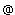 Web Sayfası		 :http://aves.erciyes.edu.tr/celikc/cvSabit Telefon 		:+90 352 2076666Faks 			:+90 352 4374200Posta Adresi 		:ERÜ İlahiyat Fakültesi Öğr. Üyesi Melikgazi-KayseriE Posta Adresi		 :celikcerciyes.edu.tr | celikcelagmail.comWeb Sayfası		 :http://aves.erciyes.edu.tr/celikc/cvSabit Telefon 		:+90 352 2076666Faks 			:+90 352 4374200Posta Adresi 		:ERÜ İlahiyat Fakültesi Öğr. Üyesi Melikgazi-KayseriÜyeÜyeYrd. Doç. Dr. Mustafa ULUDoç. Dr. Celil ARSLANYÜKSEK LİSANSDOKTORATEZSİZ YÜKSEK LİSANS1-Temel İslam Bilimleri1-Temel İslam Bilimleri-İslam Hukukuİslam Hukuku-TefsirTefsir-KelamKelam-HadisHadis-İslam Mezhepleri Tarihiİslam Mezhepleri Tarihi-Tasavvuf TarihiTasavvuf Tarihi-Arap Dili ve BelagatıArap Dili ve Belagatı-2-Felsefe ve Din Bilimleri2-Felsefe ve Din Bilimleri-Din SosyolojisiDin Sosyolojisi-İslam Felsefesiİslam Felsefesi-Dinler TarihiDinler Tarihi-Din FelsefesiDin Felsefesi-Din EğitimiDin Eğitimi-Din PsikolojisiDin Psikolojisi-Felsefe TarihiFelsefe Tarihi-Mantık--3-İslam Tarihi ve Sanatları3-İslam Tarihi ve Sanatları-Türk-İslam EdebiyatıTürk-İslam Edebiyatı-İslam Tarihiİslam Tarihi-4-Tarih4-Tarih1-TarihOrtaçağ TarihiOrtaçağ TarihiTarihYeniçağ TarihiYeniçağ Tarihi-Yakınçağ TarihiYakınçağ Tarihi-Genel Türk TarihiGenel Türk Tarihi-Türkiye Cumhuriyet TarihiTürkiye Cumhuriyeti Tarihi-Eskiçağ TarihiEskiçağ Tarihi-5-Türk Dili ve Edebiyatı5-Türk Dili ve Edebiyatı-Yeni Türk EdebiyatıYeni Türk Edebiyatı-Eski Türk EdebiyatıEski Türk Edebiyatı-Türk DiliTürk Dili-Yeni Türk DiliYeni Türk Dili-Eski Türk DiliEski Türk Dili-Türk Halk EdebiyatıTürk Halk Edebiyatı-Türk EdebiyatıTürk Edebiyatı6-İktisat6-İktisat + İngilizce İktisat-İktisatİktisat + İngilizce İktisat7-İşletme7-İşletme2-İşletmeYönetim ve OrganizasyonYönetim ve OrganizasyonİşletmeÜretim YönetimiÜretim Yönetimi-PazarlamaPazarlama-MuhasebeMuhasebe-FinansmanFinansman-8-Özel Hukuk8-Özel Hukuk3-Özel HukukÖzel HukukÖzel hukukÖzel Hukuk9-Kamu Hukuku9-Kamu Hukuku4-Kamu HukukuKamu HukukuKamu HukukuKamu Hukuku10-Halkla İlişkiler ve Tanıtım10-Halkla İlişkiler ve Tanıtım5-Halkla İlişkiler ve TanıtımHalkla İlişkiler ve TanıtımHalkla İlişkiler ve TanıtımHalkla İlişkiler ve Tanıtım11-Sosyoloji--Sosyoloji--12-Rus Dili ve Edebiyatı11-Rus Dili ve Edebiyatı-Rus Dili ve EdebiyatıRus Dili ve Edebiyatı-13-İngiliz Dili ve Edebiyatı12-İngiliz Dili ve Edebiyatı-İngiliz Dili ve Edebiyatıİngiliz Dili ve Edebiyatı-14-Sanat Tarihi13-Sanat Tarihi-Sanat TarihiSanat Tarihi-15-Radyo Sinema Televizyon--Radyo Sinema Televizyon--16-Gazetecilik14-Gazetecilik-GazetecilikGazetecilik-17-Kadın Çalışmaları--Kadın Çalışmaları--18-Uluslararası İlişkiler--Uluslararası İlişkiler--19-Avrasya Araştırmaları--Orta Asya Araştırmaları--Karadeniz Kafkasya Araştırmaları-20-Japon Dili ve Edebiyatı--Japon Dili ve Edebiyatı--21-Kore Dili ve Edebiyatı15-Kore Dili ve Edebiyatı-Kore Dili ve EdebiyatıKore Dili ve Edebiyatı-22-Çin Dili ve Edebiyatı--Çin Dili ve Edebiyatı-23-Felsefe16-Felsefe-Felsefe-Felsefe-24-Siyaset Bilimi ve Kamu Yönetimi17-Siyaset Bilimi ve Kamu Yönetimi6-Siyaset Bilimi ve Kamu YönetimiSiyaset Bilimi ve Kamu YönetimiSiyaset Bilimi ve Kamu Yönetimi--18-İletişim Bilimleri--Gazetecilik--Radyo Sinema Televizyon--Halkla İlişkiler ve Tanıtım-25-Turizm İşletmeciliği--Turizm İşletmeciliği26-Atatürk İlkeleri ve İnkılap TarihiAtatürk İlkeleri ve İnkılap Tarihi27-MaliyeMaliye28-Arap Dili ve Belagatı19-Arap Dili ve BelagatıArap Dili ve BelagatıArap Dili ve Belagatı29-Kültürel ÇalışmalarKültürel ÇalışmalarDoktora ProgramıKayıtlı Öğrenci SayısıMezun Öğrenci SayısıGazetecilik ABD68İletişim Bilimleri ABD32-Halkla İlişkiler ABD53